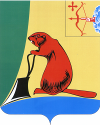 Печатное средство массовой информации органов местного  самоуправления  Тужинского  муниципального  районаБюллетень муниципальных нормативных правовых актов№ 32(214)20 декабря 2018 годапгт ТужаСОДЕРЖАНИЕРаздел I. Решения Тужинской районной Думы Раздел I.Постановления и распоряжения главы района и администрации Тужинского района ТУЖИНСКАЯ РАЙОННАЯ ДУМАКИРОВСКОЙ ОБЛАСТИРЕШЕНИЕпгт ТужаО внесении изменения в решение Тужинской районной Думыот 25.07.2016 №76/480В соответствии с частью 2 статьи 9 Федерального закона от 03.08.2018 №307-ФЗ «О внесении изменений в отдельные законодательные акты Российской Федерации в целях совершенствования контроля за соблюдением законодательства Российской Федерации о противодействии коррупции» Тужинская районная Дума РЕШИЛА:1. Внести в Положение о муниципальной службе в Тужинском муниципальном районе, утвержденное решением Тужинской районной Думы от 25.07.2016 №76/480 (в ред. от 07.08.2018) «Об утверждении Положения о муниципальной службе в Тужинском муниципальном районе» (далее соответственно – Решение, Положение) следующее изменение:Часть 3 статьи 14 Положения дополнить пунктом 2.1 следующего содержания:«2.1) доклада подразделения кадровой службы соответствующего муниципального органа по профилактике коррупционных и иных правонарушений о совершении коррупционного правонарушения, в котором излагаются фактические обстоятельства его совершения, и письменного объяснения муниципального служащего только с его согласия и при условии признания им факта совершения коррупционного правонарушения (за исключением применения взыскания в виде увольнения в связи с утратой доверия);».2. Опубликовать настоящее решение в Бюллетене муниципальных нормативных правовых актов органов местного самоуправления Тужинского муниципального района Кировской области.Глава Тужинского муниципального района		Е.В. ВидякинаПредседатель Тужинскойрайонной Думы			Е.П. ОносовТУЖИНСКАЯ РАЙОННАЯ ДУМА КИРОВСКОЙ ОБЛАСТИРЕШЕНИЕ19.12.2018                                                                                                                                     № 32/243пгт ТужаО внесении изменений в решениеТужинской районной Думы от 08.12.2017 № 19/137 В соответствии со статьей 14 Положения о бюджетном процессе в муниципальном образовании Тужинский муниципальный район, утвержденного решением Тужинской районной Думы от 12.12.2008 № 36/288 Тужинская районная Дума РЕШИЛА:1. Внести в решение Тужинской районной Думы от 08.12.2017 № 19/137 «О бюджете Тужинского муниципального района на 2018 год и на плановый период 2019 и 2020 годов» (далее – Решение) следующие изменения:1.1. Пункт 1 Решения изложить в следующей редакции:«1. Утвердить основные характеристики бюджета муниципального района на 2018 год:общий объем доходов бюджета муниципального района в сумме 142 474,8 тыс. рублей;общий объем расходов бюджета муниципального района в сумме 144 184,8 тыс. рублей;дефицит бюджета муниципального района в сумме  1 710,0 тыс. рублей».1.2. Приложение № 6 «Объемы поступления доходов бюджета муниципального района по налоговым и неналоговым доходам по статьям, по безвозмездным поступлениям по подстатьям классификации доходов бюджетов, прогнозируемые на 2018 год» к Решению изложить в новой редакции согласно приложению № 1.	1.3. Приложение № 7 «Распределение  бюджетных ассигнований по разделам и подразделам классификации расходов бюджетов на  2018 год» к Решению изложить в новой редакции согласно приложению № 2.	1.4. Приложение № 8 «Распределение бюджетных ассигнований по целевым статьям (муниципальным программам Тужинского района и непрограммным направлениям деятельности), группам видов расходов классификации расходов бюджетов на 2018 год» к Решению изложить в новой редакции согласно приложению № 3.	1.5. Приложение № 9 «Ведомственная структура расходов бюджета муниципального района на 2018 год» к Решению изложить в новой редакции согласно приложению № 4. 	1.6. Приложение № 10 «Источники финансирования дефицита бюджета муниципального района на 2018 год» к Решению изложить в новой редакции согласно приложению № 5. 	1.7. Дополнить Решение приложением № 33 «Распределение дотаций на поддержку мер по обеспечению сбалансированности бюджетов поселений за счет субсидии на выравнивание на 2018 год» согласно приложению № 6.	2. Настоящее Решение вступает в силу с момента его опубликования в Бюллетене муниципальных нормативных актов органов местного самоуправления Тужинского муниципального района Кировской области.Глава Тужинскогомуниципального района		Е.В. ВидякинаПредседатель ТужинскойРайонной Думы				Е.П. ОносовПОЯСНИТЕЛЬНАЯ ЗАПИСКАк проекту решения Тужинской районной Думы  «О внесении изменений в решение Тужинской районной Думы  от 08.12.2017 № 19/137 «О бюджете  Тужинского муниципального района на 2018 год и на плановый период 2019 и 2020 годов»Вносимые изменения в решение районной Думы «О бюджете Тужинского муниципального района на  2018 год и на плановый период 2019 и 2020 годов» обусловлены необходимостью уточнения прогнозируемых объемов поступлений налоговых и неналоговых доходов, корректировкой безвозмездных поступлений, обеспечением расходов по первоочередным направлениям.ДОХОДЫОбъем доходной части бюджета муниципального района предлагается  увеличить  на 1 999,0 тыс. рублей, в том числе за счет увеличения объема налоговых и неналоговых доходов на 7,4 тыс. рублей, безвозмездных поступлений на 1 991,6 тыс. рублей. Корректировка прогноза поступления налоговых и неналоговых доходов обусловлена увеличением объема поступлений  доходов от оказания платных услуг на 7,4 тыс. рублей (корректировка прогнозируемого объема поступлений сложилась на основании предложения главного администратора доходов МКУ «Отдел культуры администрации Тужинского муниципального района»);Корректировка безвозмездных поступлений обусловнена:увеличением субсидии на выравнивание на 2 625,3 тыс. рублей,  субвенции на получение общедоступного и бесплатного дошкольного, начального общего, основного общего, среднего общего и дополнительного образования на 141,7 тыс. рублей;уменьшением субвенции на содержание ребенка в семье опекуна и приемной семье, а также вознаграждение, причитающееся приемному родителю, на 172 тыс. рублей, субвенции на компенсацию части платы, взимаемой с родителей за присмотр и уход за детьми, посещающими образовательные организации, реализующих образовательные программы дошкольного образования, на 159,8 тыс. рублей;прочих субвенций (на возмещение расходов на оплату жилого помещения и коммунальных услуг педагогам и специалистам села (307 тыс. рублей), на осуществление деятельности по опеке и попечительству (19 тыс. рублей), на создание и деятельность административной комиссии (0,4 тыс. рублей), на создание комиссий по делам несовершеннолетних и защите их прав (15 тыс. рублей), на поддержку сельскохозяйственного производства (102,2 тыс. рублей)) на 443,6 тыс. рублей.После внесения изменений, общий объем доходов бюджета муниципального района составит 142 474,8  тыс.рублей.РАСХОДЫС учетом предлагаемых изменений, расходную часть бюджета муниципального района предлагается увеличить на 1 999,0 тыс. рублей.Изменения, коснулись разделов, подразделов, функциональной классификации расходов, ведомственной структуры расходов, муниципальных программ Тужинского муниципального района.1. За счет дополнительных поступлений по межбюджетным трансфертам и собственным доходам увеличены плановые ассигнования:1.1. Управлению образования – 261,3 тыс. рублей  за счет субвенции на оплату труда работникам в сфере образования;1.2. Отделу культуры – 937,8 тыс. рублей за счет собственных доходов на 7,4 тыс. рублей (планируется направить на оплату услуг связи,  на установку тревожной кнопки);за счет дополнительных поступлений по межбюджетным трансфертам на 930,4 тыс. рублей на оплату труда работникам в сфере культуры и выплату ЕСН.1.3. Финансовому управлению – 390 тыс. рублей на оплату труда работникам и поддержку мер по обеспечению сбалансированности бюджетов поселений за счет субсидии на выравнивание.1.4. Администрации Тужинского муниципального района – 409,9 тыс. рублей на оплату труда главе района и органам местного самоуправления.Кроме того, перераспределяются ассигнования на обеспечение текущей деятельности учреждений и между главными распорядителями средств бюджета района, целевыми статьями и видами расходов в рамках запланированных расходов.После вносимых изменений, общий объем расходов составит 144 184,8  тыс. рублей.ИСТОЧНИКИ ФИНАНСИРОВАНИЯ ДЕФИЦИТА В результате вносимых изменений в доходную и расходную части бюджета муниципального района на 2018 год, дефицит бюджета Тужинского муниципального района остается неизменным -  1 710,0 тыс. рублей. Начальник Финансового управленияадминистрации Тужинского района                                              Т.А.ЛобановаТУЖИНСКАЯ РАЙОННАЯ ДУМАКИРОВСКОЙ ОБЛАСТИРЕШЕНИЕпгт ТужаО  внесении изменений в решение Тужинской районной Думы от 17.04.2017 № 10/75 В соответствии с частью 4 статьи 18 Федерального закона от 24.07.2007          № 209-ФЗ «О развитии малого и среднего предпринимательства в Российской Федерации», в целях приведения решения в соответствие с действующим законодательством, Тужинская районная Дума РЕШИЛА:1. Внести в решение Тужинской районной Думы от 17.04.2017               № 10/75 (ред. от 10.09.2018) «О порядке формирования, ведения и опубликования перечня муниципального имущества, свободного от прав третьих лиц (за исключением имущественных прав субъектов малого и среднего предпринимательства)» (далее – Решение), которым утвержден  Порядок формирования, ведения и опубликования перечня муниципального имущества, свободного от прав третьих лиц (за исключением имущественных прав субъектов малого и среднего предпринимательства), предназначенного для предоставления его во владение и (или) в пользование на долгосрочной основе субъектам малого и среднего предпринимательства и организациям, образующим инфраструктуру поддержки субъектов малого и среднего предпринимательства (далее – Порядок), следующее изменение:абзац 1 пункта 2.3. Порядка  после слов «в том числе земельные участки» дополнить словами «(за исключением земельных участков, предназначенных для ведения личного подсобного хозяйства, огородничества, садоводства, индивидуального жилищного строительства)».2. Настоящее решение вступает в силу со дня его официального опубликования в Бюллетене муниципальных нормативных правовых актов органов местного самоуправления Тужинского муниципального района Кировской области.ТУЖИНСКАЯ РАЙОННАЯ ДУМАКИРОВСКОЙ ОБЛАСТИРЕШЕНИЕпгт ТужаОб  утверждении Программы приватизации муниципального имущества муниципального образования Тужинский муниципальный район Кировской области на 2019 год В соответствии с Федеральным законом от 21.12.2001 № 178-ФЗ «О приватизации государственного и муниципального имущества»,  Порядком планирования и принятия решений об условиях приватизации муниципального имущества муниципального образования Тужинский муниципальный район Кировской области, утвержденным решением Тужинской районной Думы Кировской области от 01.06.2012 № 17/125 (ред. 23.07.2018), Уставом муниципального образования Тужинский муниципальный район Тужинская районная Дума РЕШИЛА:1. Утвердить Программу приватизации муниципального имущества муниципального образования Тужинский  муниципальный  район Кировской области на  2019 год согласно приложению.2. Настоящее решение вступает в силу со дня его опубликования в Бюллетене муниципальных нормативных правовых актов органов местного самоуправления Тужинского муниципального района Кировской областиПриложениеУТВЕРЖДЕНЫрешением Тужинской районной Думы от 19.12.2018 № 32/245______Программа приватизации муниципального имущества муниципального образования Тужинский муниципальный район 	Кировской области на 2019 год 	ТУЖИНСКАЯ РАЙОННАЯ ДУМАКИРОВСКОЙ ОБЛАСТИРЕШЕНИЕО награждении Почетной грамотойТужинской районной Думы	На основании решения Тужинской районной Думы от 30.05.2016 №73/462 (с изменениями от 17.04.2017 №10/79) «Об утверждении Положения о Почетной грамоте Тужинской районной Думы»,  ходатайства администрации и коллектива КОГОБУ СШ с УИОП пгт Тужа Тужинская районная Дума РЕШИЛА:Наградить Почетной грамотой Демину Валентину Алексеевну, учителя русского языка и литературы Кировского областного государственного образовательного бюджетного учреждения «Средняя школа с углубленным изучением отдельных предметов пгт Тужа» за многолетний добросовестный труд и достижение высоких результатов в выполнении своих трудовых обязанностей.Настоящее решение вступает в силу с момента принятия.Председатель Тужинскойрайонной Думы		Е.П. ОносовТУЖИНСКАЯ РАЙОННАЯ ДУМАКИРОВСКОЙ ОБЛАСТИРЕШЕНИЕО внесении изменений в решение  Тужинской районной Думыот 30.10.2017 № 17/121В соответствии с Федеральным законом от 06.10.2003 № 131-ФЗ «Об общих принципах организации местного самоуправления в Российской Федерации», на основании решения Думы от 30.11.2018 №31/240 «Об утверждении структуры администрации Тужинского муниципального района», Устава муниципального образования Тужинский муниципальный район Тужинская районная Дума РЕШИЛА: 1. Внести в  решение  Тужинской районной Думы от 30.10.2017 № 17/121 «Об утверждении Положения о муниципальном казённом учреждении «Управление образования администрации Тужинского муниципального района» (далее – Положение) следующие изменения:1.1. Раздел 3 дополнить пунктом 3.46 следующего содержания:«3.46. В области опеки и попечительства: - организует исполнение отдельных государственных полномочий по осуществлению деятельности по опеке и попечительству, переданных органами местного самоуправления законом Кировской области;- осуществляет координацию деятельности всех структурных подразделений администрации муниципального района, муниципальных и иных служб, организаций района по вопросам защиты прав несовершеннолетних, недееспособных граждан и граждан с ограниченной дееспособностью;- организует информационно – разъяснительную работу среди населения по вопросам прав и обязанностей родителей, опекунов, выплаты им пособий;- организует консультирование населения по вопросам составления исковых заявлений и жалоб в судебные органы, органы следствия и прокуратуры в случае нарушения и защиты прав несовершеннолетних, недееспособных, а также граждан с ограниченной дееспособностью; - курирует деятельность семейных детских домов, приемных семей.1.2. В пунктах 5.1; 5.2; 5.3; 5.6 слова «начальник Управления образования» заменить словами «заместитель главы администрации по социальным вопросам – начальник управления образования» в соответствующем падеже.2.  Настоящее решение вступает в силу с 08.02.2019 года.Глава Тужинского муниципального района 		Е.В. ВидякинаПредседатель Тужинскойрайонной Думы                                        Е.П. ОносовОб исключении жилых помещений изспециализированного жилищного фонда  В соответствии с частью 5 статьи 17 Закона Кировской области от 04.12.2012 N 222-ЗО «О социальной поддержке детей-сирот и детей, оставшихся без попечения родителей, лиц из числа детей-сирот и детей, оставшихся без попечения родителей, детей, попавших в сложную жизненную ситуацию», на основании протокола заседания межведомственной комиссии по вопросам обеспечения жилыми помещениями детей-сирот и детей, оставшихся без попечения родителей лиц из числа детей-сирот и детей, оставшихся без попечения родителей, детей, попавших в сложную жизненную ситуацию № 1 от 20.11.2018 г.,  администрация Тужинского муниципального района ПОСТАНОВЛЯЕТ:	1. Исключить из специализированного жилищного фонда муниципального образования Тужинский муниципальный район отнесенные к жилым помещениям для детей-сирот и детей, оставшихся без попечения родителей, лиц из числа детей-сирот и детей, оставшихся без попечения родителей жилые помещения (квартиры) согласно приложенному перечню. 2. Настоящее постановление вступает в силу с момента опубликования в Бюллетене муниципальных нормативных правовых актов органов местного самоуправления Тужинского муниципального района Кировской области.Глава Тужинского муниципального района                 Е.В. ВидякинаПостановление администрации Тужинского  муниципального района  от 12.12.2018 № 431Перечень жилых помещений (квартир) исключаемых из специализированного жилищного фонда муниципального образования Тужинский муниципальный район___________СОСТАВоперативного штаба по организации тушения лесных пожаров и межведомственной комиссии по проверке подготовки к пожароопасному сезону 2019 года на территории Тужинского муниципального районаАДМИНИСТРАЦИЯ ТУЖИНСКОГО МУНИЦИПАЛЬНОГО РАЙОНАКИРОВСКОЙ ОБЛАСТИПОСТАНОВЛЕНИЕ О внесении изменений в постановление администрации Тужинского муниципального района от 11.01.2018 № 1	В соответствии с Законом Кировской области от 14.10.2013 № 320-ЗО «Об образовании в Кировской области» и решением Министерства финансов Кировской области от 21.12.2017 № 102 «О распределении по кодам целей субвенций местным бюджетам на реализацию прав на получение общедоступного и бесплатного дошкольного, начального общего, основного общего, среднего общего и дополнительного образования детей в муниципальных общеобразовательных организациях» администрация Тужинского муниципального района ПОСТАНОВЛЯЕТ:1. Внести изменения в постановление администрации Тужинского муниципального района от 11.01.2018 № 1 (с изм. от 13.11.2018) «Об установлении нормативов финансового обеспечения образовательной деятельности общеобразовательных организаций Тужинского муниципального района Кировской области в части расходов на оплату труда и учебных расходов в рамках обеспечения урочной деятельности на 2018 год» (далее – Постановление), утвердив нормативы финансового обеспечения образовательной деятельности общеобразовательных организаций Тужинского муниципального района Кировской области в части расходов на оплату труда и учебных расходов в рамках обеспечения урочной деятельности на 2018 год в новой редакции согласно приложению.2.  Настоящее постановление вступает в силу с момента опубликования в Бюллетене муниципальных нормативных правовых актов органов местного самоуправления Тужинского муниципального района Кировской области и распространяется на правоотношения, возникшие с 01 января 2018 года.Глава Тужинскогомуниципального района    Е.В. Видякина                                                                                                                             Приложение                                                                                                                             УТВЕРЖДЕН                                                                                                                              постановление администрации                                                                                                  Тужинского района                                                                                                   от 20.12.2018 № 439ПЕРЕЧЕНЬ мероприятий по созданию Муниципального бюджетного общеобразовательного учреждения средняя общеобразовательная школа село Ныр Тужинского района Кировской области	___________АДМИНИСТРАЦИЯ ТУЖИНСКОГО МУНИЦИПАЛЬНОГО РАЙОНАКИРОВСКОЙ ОБЛАСТИПОСТАНОВЛЕНИЕО внесении изменений в постановление администрации Тужинского муниципального района от 29.06.2012 №391 В соответствии со статьей 17.1 Федерального закона от 12.01.1996 № 7-ФЗ «О некоммерческих организациях», постановлением администрации Тужинского муниципального района от  22.12.2010  № 688 «Об утверждении порядка создания, реорганизации, изменения типа и ликвидации муниципальных учреждений Тужинского муниципального района, а также утверждения уставов муниципальных учреждений Тужинского муниципального района и внесения в них изменений», администрация Тужинского муниципального района ПОСТАНОВЛЯЕТ: 1. Внести изменения в Устав Муниципального казенного общеобразовательного учреждения средняя общеобразовательная школа село Ныр Тужинского района Кировской области, утвержденный постановлением администрации Тужинского муниципального района от 29.06.2012 №391 (ред. от 05.12.2018 №427) «Об утверждении Устава Муниципального казенного общеобразовательного учреждения средняя общеобразовательная школа село Ныр Тужинского района Кировской области» (далее – Устав), следующие изменения: 1.1. В наименовании и пунктах 1.3, 1.4, 1,8 Устава слово «казенного» заменить словом «бюджетного» в соответствующем падеже.1.2. Пункт 1.5 Устава изложить в следующей редакции:«1.5. Сокращенное наименование – МБОУ СОШ с. Ныр.».1.3. Пункт 1.10 Устава изложить в следующей редакции:«1.10. Фактический адрес: 612210, Кировская область, Тужинский район, с. Ныр, ул. Советская, 10; 612210, Кировская область, Тужинский район, с. Ныр, ул. Советская,8; 612211, Кировская область, Тужинский район, д. Пиштенур, ул. Полевая, 2; 612211, Кировская область, Тужинский район, с. Михайловское, ул. Колхозная, 3.Юридический адрес: 612210, Кировская область, Тужинский район, с.Ныр, ул. Советская, д.10.1.4. Пункт 1.13 Устава изложить в следующей редакции:«1.13. Школа не имеет филиалов и представительств.Школа имеет обособленное структурное подразделение — «Основная общеобразовательная школа д. Пиштенур Тужинского района Кировской области» муниципального бюджетного общеобразовательного учреждения средняя общеобразовательная школа с. Ныр Тужинского района Кировской области».».2. Уполномочить директора  Муниципального казенного общеобразовательного учреждения средняя общеобразовательная школа  село Ныр Тужинского района Кировской области Тохтееву Н.Г. представить изменения в Уставе Муниципального бюджетного общеобразовательного учреждения средняя общеобразовательная школа село Ныр Тужинского района Кировской области на регистрацию в Межрайонную инспекцию Федеральной налоговой службы России № 14 по Кировской области.3. Контроль за выполнением постановления возложить на начальника Управления образования администрации Тужинского муниципального района Андрееву З.А.4. Настоящее постановление вступает в силу со дня его официального опубликования в Бюллетене муниципальных нормативных правовых актов органов местного самоуправления Тужинского муниципального района Кировской области.Глава Тужинскогомуниципального района    Е.В. ВидякинаУчредитель: Тужинская районная Дума (решение Тужинской районной Думы № 20/145 от  01 октября 2012 года об учреждении своего печатного средства массовой информации - Информационного бюллетеня органов местного самоуправления муниципального образования Тужинский муниципальный район Кировской области, где будут официально публиковаться нормативные правовые акты, принимаемые органами местного самоуправления района, подлежащие обязательному опубликованию в соответствии с Уставом Тужинского района) Официальное  издание.  Органы  местного  самоуправления  Тужинского  районаКировской области: Кировская область, пгт Тужа, ул. Горького, 5.Подписано в печать:  20 декабря 2018 годаТираж: 10 экземпляров, в каждом  59 страниц.Ответственный за выпуск издания: начальник отдела организационной работы  М.П. Мышкина№ п/пНаименование решенияРеквизиты документаСтраница1О внесении изменения в решение Тужинской районной Думы от 25.07.2016 года №76/480от 19.12.2018№32/24222О внесении изменений в решение Тужинской районной Думы от 08.12.2017 № 19/137от 19.12.2018№32/24333О внесении изменений в решение Тужинской районной Думы от 17.04.2017 №10/75от 19.12.2018№32/244454Об утверждении Программы приватизации муниципального имущества муниципального образования Тужинский муниципальный район Кировской области на 2019 годот 19.12.2018№32/245465О награждении Почетной грамотой  Тужинской районной Думыот 19.12.2018№32/246476О внесении изменений в решение Тужинской районной Думы от 30.10.2017 №17/121от 19.12.2018№32/24748№ п/пНаименование постановления, распоряженияРеквизиты документаСтраница1Об отмене постановления администрации Тужинского             муниципального района от 01.09.2017 № 329от 11.12.2018 № 430482Об исключении жилых помещений изспециализированного жилищного фонда  от 12.12.2018 № 431493О мерах по усилению охраны лесов и организации тушения лесных пожаров на территории  Тужинского муниципального района в 2019 году.от 14.12.2018 № 434514Об отмене некоторых постановлений администрации Тужинского муниципального районаот 17.12.2018 № 437545О внесении изменений в постановление администрации Тужинского муниципального района от 11.01.2018 года №1от 17.12.2018 № 438556Об изменении типа  МКОУ СОШ с. Ныр Тужинского района Кировской областиот 20.12.2018 № 439577О внесении изменений в постановление администрации Тужинского муниципального района от 29.06.2012 года №391от 20.12.2018 № 4405819.12.2018№32/242Приложение № 1к решению Тужинской районной Думы                         от 19.12.2018  № 32/243          Приложение № 6к решению Тужинской районной Думыот 08.12.2017 №19/137ОбъемыОбъемыОбъемыОбъемыОбъемыпоступления доходов бюджета муниципального района попоступления доходов бюджета муниципального района попоступления доходов бюджета муниципального района попоступления доходов бюджета муниципального района попоступления доходов бюджета муниципального района поналоговым и неналоговым доходам по статьям, по безвозмезднымналоговым и неналоговым доходам по статьям, по безвозмезднымналоговым и неналоговым доходам по статьям, по безвозмезднымналоговым и неналоговым доходам по статьям, по безвозмезднымналоговым и неналоговым доходам по статьям, по безвозмезднымпоступлениям по подстатьям классификации доходов бюджетов,поступлениям по подстатьям классификации доходов бюджетов,поступлениям по подстатьям классификации доходов бюджетов,поступлениям по подстатьям классификации доходов бюджетов,поступлениям по подстатьям классификации доходов бюджетов,прогнозируемые на 2018 годпрогнозируемые на 2018 годпрогнозируемые на 2018 годпрогнозируемые на 2018 годпрогнозируемые на 2018 годКод бюджетной классификацииКод бюджетной классификацииКод бюджетной классификацииКод бюджетной классификацииНаименование доходаСумма   (тыс.рублей)00010000000000000000НАЛОГОВЫЕ И НЕНАЛОГОВЫЕ ДОХОДЫ34 754,900010100000000000000НАЛОГИ НА ПРИБЫЛЬ, ДОХОДЫ8 793,600010102000010000110Налог на доходы физических лиц8 793,600010300000000000000НАЛОГИ НА ТОВАРЫ (РАБОТЫ, УСЛУГИ), РЕАЛИЗУЕМЫЕ НА ТЕРРИТОРИИ РОССИЙСКОЙ ФЕДЕРАЦИИ2 630,300010302000010000110Акцизы по подакцизным товарам (продукции), производимым на территории Российской Федерации2 630,300010500000000000000НАЛОГИ НА СОВОКУПНЫЙ ДОХОД13 766,200010501000000000110Налог, взимаемый в связи с применением упрощенной системы налогообложения10 889,800010502000020000110Единый налог на вмененный доход для отдельных видов деятельности2 277,800010503000010000110Единый сельскохозяйственный налог31,500010504000020000110Налог, взимаемый в связи с применением патентной системы налогообложения567,100010600000000000000НАЛОГИ НА ИМУЩЕСТВО940,300010602000020000110Налог на имущество организаций 940,300010800000000000000ГОСУДАРСТВЕННАЯ ПОШЛИНА272,200010803000010000110Государственная пошлина по делам, рассматриваемым в судах общей юрисдикции, мировыми судьями 267,200010807000010000110Государственная пошлина за государственную регистрацию, а также за совершение прочих юридически значимых действий 5,000011100000000000000ДОХОДЫ ОТ ИСПОЛЬЗОВАНИЯ ИМУЩЕСТВА, НАХОДЯЩЕГОСЯ В ГОСУДАРСТВЕННОЙ И МУНИЦИПАЛЬНОЙ СОБСТВЕННОСТИ1 895,000011105000000000120Доходы, получаемые в виде арендной либо иной платы за передачу в возмездное пользование государственного и муниципального имущества (за исключением имущества бюджетных и автономных учреждений, а также имущества государственных и муниципальных унитарных предприятий, в том числе казенных)1 758,000011109000000000120Прочие поступления от использования имущества, находящегося в государственной и муниципальной собственности (за исключением имущества бюджетных и автономных учреждений, а также имущества государственных и муниципальных унитарных предприятий, в том числе казенных)137,000011200000000000000ПЛАТЕЖИ ПРИ ПОЛЬЗОВАНИИ ПРИРОДНЫМИ РЕСУРСАМИ79,600011201000010000120Плата за негативное воздействие на окружающую среду79,600011300000000000000ДОХОДЫ ОТ ОКАЗАНИЯ ПЛАТНЫХ УСЛУГ (РАБОТ) И КОМПЕНСАЦИИ ЗАТРАТ ГОСУДАРСТВА5 447,700011301000000000130Доходы от оказания платных услуг (работ)4 597,200011302000000000130Доходы от компенсации затрат государства850,500011400000000000000ДОХОДЫ ОТ ПРОДАЖИ МАТЕРИАЛЬНЫХ И НЕМАТЕРИАЛЬНЫХ АКТИВОВ794,000011402000000000410Доходы от реализации имущества, находящегося в государственной и муниципальной собственности (за исключением имущества бюджетных и автономных учреждений, а также имущества государственных и муниципальных унитарных предприятий, в том числе казенных)570,000011406000000000430Доходы от продажи земельных участков, находящихся в государственной и муниципальной собственности224,000011600000000000000ШТРАФЫ, САНКЦИИ, ВОЗМЕЩЕНИЕ УЩЕРБА136,000011603000000000140Денежные взыскания (штрафы) за нарушение законодательства о налогах и сборах10,000011625000000000140Денежные взыскания (штрафы) за нарушение законодательства Российской Федерациио о недрах, об особо охраняемых природных территориях, об охране и использовании животного мира, об экологической экспертизе, в области охраны окружающей среды, о рыболовстве и сохранении водных биологических ресурсов, земельного законодательства, лесного законодательства, водного законодательства20,000011628000010000140Денежные взыскания (штрафы) за нарушение законодательства в области обеспечения санитарно-эпидемиологического благополучия человека и законодательства в сфере защиты прав потребителей0,000011643000010000140Денежные взыскания (штрафы) за нарушение законодательства Российской Федерации об административных правонарушениях, предусмотренные статьей 20.25 Кодекса Российской Федерации об административных правонарушениях5,000011690000000000140Прочие поступления от денежных взысканий (штрафов) и иных сумм в возмещение ущерба101,000020000000000000000БЕЗВОЗМЕЗДНЫЕ ПОСТУПЛЕНИЯ107 720,000020200000000000000Безвозмездные поступления от других бюджетов бюджетной системы Российской Федерации107 720,000020210000000000151Дотации бюджетам бюджетной системы Российской Федерации26 515,000020215001000000151Дотации на выравнивание бюджетной обеспеченности26 515,091220215001050000151Дотации бюджетам муниципальных районов на выравнивание бюджетной обеспеченности26 515,000020220000000000151Субсидии бюджетам бюджетной системы Российской Федерации (межбюджетные субсидии)48 578,900020220216000000151Субсидии бюджетам  на осуществление дорожной деятельности в отношении автомобильных дорог общего пользования, а также капитального ремонта и ремонта дворовых трерриторий многоквартирных домов, проездов к дворовым территориям многоквартирных домов населенных пунктов 17 139,993620220216050000151Субсидии бюджетам муниципальных районов на осуществление дорожной деятельности в отношении автомобильных дорог общего пользования, а также капитального ремонта и ремонта дворовых территорий многоквартирных домов, проездов к дворовым территориям многоквартирных домов населенных пунктов17 139,900020225467000000151Субсидия бюджетам на обеспечение развития и укрепления материально-технической базы домов культуры в насаленных пунктах с численностью жителей до 50 тысяч человек2 265,990720225467050000151Субсидия бюджетам на обеспечение развития и укрепления материально-технической базы домов культуры в насаленных пунктах с численностью жителей до 50 тысяч человек2 265,900020225519000000151Субсидия бюджетам на поддержку отрасли культура174,490720225519050000151Субсидия бюджетам муниципальных районов на поддержку отрасли культуры174,400020229999000000151Прочие субсидии28 998,690420229999050000151Прочие субсидии бюджетам муниципальных районов190,490620229999050000151Прочие субсидии бюджетам муниципальных районов8 799,290720229999050000151Прочие субсидии бюджетам муниципальных районов12 833,791220229999050000151Прочие субсидии бюджетам муниципальных районов3 618,392220229999050000151Прочие субсидии бюджетам муниципальных районов0,093620229999050000151Прочие субсидии бюджетам муниципальных районов3 557,100020230000000000000Субвенции бюджетам бюджетной системы Российской Федерации 30 126,200020230024000000151Субвенции местным бюджетам на выполнение передаваемых полномочий субъектов Российской Федерации5 031,590620230024050000151Субвенции бюджетам муниципальных районов на выполнение передаваемых полномочий субъектов Российской Федерации1 663,190720230024050000151Субвенции бюджетам муниципальных районов на выполнение передаваемых полномочий субъектов Российской Федерации376,991220230024050000151Субвенции бюджетам муниципальных районов на выполнение передаваемых полномочий субъектов Российской Федерации1 111,693620230024050000151Субвенции бюджетам муниципальных районов на выполнение передаваемых полномочий субъектов Российской Федерации1 879,900020230027000000151Субвенции бюджетам на содержание ребенка в семье опекуна и приемной семье, а также вознаграждение, причитающееся приемному родителю3 060,090620230027050000151Субвенции бюджетам муниципальных районов на содержание ребенка в семье опекуна и приемной семье, а также вознаграждение, причитающееся приемному родителю3 060,000020230029000000151Субвенции бюджетам на компенсацию части платы, взимаемой с родителей (законных представителей) за присмотр и уход за детьми, посещающими образовательные организации, реализующие  образовательные программы дошкольного образования501,090620230029050000151Субвенции бюджетам муниципальных районов на компенсацию части платы, взимаемой с родителей (законных представителей0 за присмотр и уход за детьми, посещающими образовательные организации, реализующих бразовательные программы дошкольного образования501,000020235082000000151Субвенции бюджетам муниципальных образований на предоставление жилых помещений детям-сиротам и детям, оставшимся без попечения родителей, лицам из их числа по договорам найма специализированных жилых помещений624,093620235082050000151Субвенции бюджетам муниципальных районов на предоставление жилых помещений детям-сиротам и детям, оставшимся без попечения родителей, лицам из их числа по договорам найма специализированных жилых помещений624,000020235118000000151Субвенции бюджетам на осуществление первичного воинского учета на территориях, где отсутствуют военные комиссариаты473,991220235118050000151Субвенции бюджетам муниципальных районов на осуществление первичного воинского учета на территориях, где отсутствуют военные комиссариаты473,900020235120000000151Субвенции бюджетам на осуществление полномочий по составлению (изменению) списков кандидатов в присяжные заседатели  федеральных судов общей юрисдикции в Российской Федерации6,093620235120050000151Субвенции бюджетам муниципальных районов на осуществление полномочий по составлению (изменению) списков кандидатов в присяжные заседатели  федеральных судов общей юрисдикции в Российской Федерации6,000020235543000000151Субвенции бюджетам муниципальных образований на содействие достижению целевых показателей реализации региональных программ развития агропромышленного комплекса0,093620235543050000151Субвенции бюджетам муниципальных районов на содействие достижению целевых показателей реализации региональных программ развития агропромышленного комплекса0,000020235544000000151Субвенции бюджетам муниципальных образований на возмещение части процентной ставки по инвестиционным кредитам (займам) в агропромышленном комплексе918,593620235544050000151Субвенции бюджетам муниципальных районов на возмещение части процентной ставки по инвестиционным кредитам (займам) в агропромышленном комплексе918,500020239999000000151Прочие субвенции19 511,390620239999050000151Прочие субвенции бюджетам муниципальных районов19 511,300020240000000000151Иные межбюджетные трансферты1 874,100020240014000000151Межбюджетные трансферты, передаваемые бюджетам муниципальных образований на осуществление части полномочий по решению вопросов местного значени в соответствии с заключенными соглашениями5,793620240014050000151Межбюджетные трансферты, передаваемые бюджетам муниципальных районов из бюджетов поселений на осуществление части полномочий по решению вопросов местного значени в соответствии с заключенными соглашениями5,700020245433000000151Межбюджетные трансферты, передаваемые бюджетам на возмещение части затрат на уплату процентов по инвестиционным кредитам (займам) в агропромышленном комплдексе1 657,493620245433050000151Межбюджетные трансферты, передаваемые бюджетам на возмещение части затрат на уплату процентов по инвестиционным кредитам (займам) в агропромышленном комплдексе1 657,400020249999000000151Проочие межбюджетные трансферты, передаваемые бюджетам211,191220249999050000151Проочие межбюджетные трансферты, передаваемые бюджетам муниципальных районов211,100020400000000000180Безвозмездные поступления от негосударственных организаций162,093620405099050000180Прочие безвозмездные поступления от негосударственных организаций в бюджеты муниципальных районов162,000020700000000000000Прочие безвозмездные поступления464,090620705000050000180Прочие безвозмездные поступления в бюджеты муниципальных районов80,590720705000050000180Прочие безвозмездные поступления в бюджеты муниципальных районов138,593620705030050000180Прочие безвозмездные поступления в бюджеты муниципальных районов245,0000219000000000000151Возврат остатков субсидий, субвенций и иных межбюджетных трансфертов, имеющих целевое назначение, прошлых лет-0,293621935120050000151Возврат остатков субвенций на осуществление полномочий по составлению (изменению) списков кандидатов в присяжные заседатели федеральных судов общей юрисдикции в Российской Федерации из бюджетов муниципальных районов-0,200000000000000000000ИТОГО142 474,8Приложение № 2Приложение № 2Приложение № 2Приложение № 2Приложение № 2Приложение № 2к решению Тужинской районной Думык решению Тужинской районной Думык решению Тужинской районной Думык решению Тужинской районной Думык решению Тужинской районной Думык решению Тужинской районной Думы                                                                                            от 19.12.2018  № 32/243                                                                                            от 19.12.2018  № 32/243                                                                                            от 19.12.2018  № 32/243                                                                                            от 19.12.2018  № 32/243                                                                                            от 19.12.2018  № 32/243                                                                                            от 19.12.2018  № 32/243Приложение № 7Приложение № 7Приложение № 7Приложение № 7Приложение № 7Приложение № 7к решению Тужинской районной Думык решению Тужинской районной Думык решению Тужинской районной Думык решению Тужинской районной Думык решению Тужинской районной Думык решению Тужинской районной Думыот 08.12.2017  №19/137  от 08.12.2017  №19/137  от 08.12.2017  №19/137  от 08.12.2017  №19/137  от 08.12.2017  №19/137  от 08.12.2017  №19/137  РаспределениеРаспределениеРаспределениебюджетных ассигнований по разделам и подразделам классификации расходов бюджетов на 2018 годбюджетных ассигнований по разделам и подразделам классификации расходов бюджетов на 2018 годбюджетных ассигнований по разделам и подразделам классификации расходов бюджетов на 2018 годбюджетных ассигнований по разделам и подразделам классификации расходов бюджетов на 2018 годбюджетных ассигнований по разделам и подразделам классификации расходов бюджетов на 2018 годбюджетных ассигнований по разделам и подразделам классификации расходов бюджетов на 2018 годНаименование расходаРаз-делПод-раз-делПод-раз-делПод-раз-делСумма              (тыс. рублей) Всего расходов00000000144 184,8Общегосударственные вопросы0100000026 455,7Функционирование высшего должностного лица субъекта Российской Федерации и муниципального образования01020202950,3Функционирование законодательных (представительных) органов государственной власти и представительных органов муниципальных образований01030303138,7Функционирование Правительства Российской Федерации, высших исполнительных органов государственной власти субъектов Российской Федерации, местных администраций0104040419 365,2Судебная система010505056,0Обеспечение деятельности финансовых, налоговых и таможенных органов и органов финансового (финансово-бюджетного) надзора01060606542,1Резервные фонды0111111180,0Другие общегосударственные вопросы011313135 373,4Национальная оборона02000000473,9Мобилизационная и вневойсковая подготовка02030303473,9Национальная безопасность и правоохранительная деятельность03000000813,5Защита населения и территории от чрезвычайных ситуаций природного и техногенного характера, гражданская оборона03090909808,5Другие вопросы в области национальной безопасности и правоохранительной деятельности031414145,0Национальная экономика0400000023 922,6Сельское хозяйство и рыболовство040505052 698,8Транспорт040808081 162,6Дорожное хозяйство (дорожные фонды)0409090919 940,6Другие вопросы в области национальной экономики04121212120,7Жилищно-коммунальное хозяйство050000000,0Коммунальное хозяйство05020202Охрана окружающей среды06000000280,0Другие вопросы в области охраны окружающей среды06050505280,0Образование0700000052 672,7Дошкольное образование0701010116 983,8Общее образование0702020222 888,9Дополнительное образование детей070303039 605,5Молодежная политика07070707371,5Другие вопросы в области образования070909092 823,0Культура, кинематография0800000021 799,1Культура0801010120 956,8Другие вопросы в области культуры, кинематографии08040404842,3Социальная политика100000007 398,2Пенсионное обеспечение100101011 173,2Социальное обеспечение населения100303032 040,0Охрана семьи и детства100404044 185,0Физическая культура и спорт1100000041,0Массовый спорт1102020241,0Обслуживание государственного и муниципального долга130000001 276,1Обслуживание государственного внутреннего и муниципального долга130101011 276,1Межбюджетные трансферты общего характера бюджетам бюджетной системы Российской Федерации140000009 052,0Дотации на выравнивание бюджетной обеспеченности субъектов Российской Федерации и муниципальных образований140101011 111,0Прочие межбюджетные трансферты общего характера140303037 941,0Приложение № 3Приложение № 3Приложение № 3Приложение № 3к решению Тужинской районной Думык решению Тужинской районной Думык решению Тужинской районной Думык решению Тужинской районной Думы от 19.12.2018  № 32/243           от 19.12.2018  № 32/243           от 19.12.2018  № 32/243           от 19.12.2018  № 32/243          Приложение №8Приложение №8Приложение №8Приложение №8к решению Тужинской районной Думык решению Тужинской районной Думык решению Тужинской районной Думык решению Тужинской районной Думыот 08.12.2017  № 19/137                       от 08.12.2017  № 19/137                       от 08.12.2017  № 19/137                       от 08.12.2017  № 19/137                       РаспределениеРаспределениеРаспределениеРаспределениебюджетных ассигнований по целевым статьям (муниципальным программам Тужинского района и непрограммным направлениям деятельности), группам видов расходов классификации расходов бюджетов на 2018 годбюджетных ассигнований по целевым статьям (муниципальным программам Тужинского района и непрограммным направлениям деятельности), группам видов расходов классификации расходов бюджетов на 2018 годбюджетных ассигнований по целевым статьям (муниципальным программам Тужинского района и непрограммным направлениям деятельности), группам видов расходов классификации расходов бюджетов на 2018 годбюджетных ассигнований по целевым статьям (муниципальным программам Тужинского района и непрограммным направлениям деятельности), группам видов расходов классификации расходов бюджетов на 2018 годНаименование расходаЦелевая статья Вид расходаСумма (тыс.руб)Всего расходов0000000000000144 184,8Муниципальная программа Тужинского муниципального района "Развитие образования"010000000000055 389,7Финансовое обеспечение деятельности государственных (муниципальных) учреждений010000200000025 301,3Детские дошкольные учреждения01000021000008 789,8Средства областного бюджета за счет субсидии на выравнивание010000210А0002 737,7Расходы на выплату персоналу в целях обеспечения выполнения функций государственными (муниципальными) органами, казенными учреждениями, органами управления государственными внебюджетными фондами010000210А1002 461,1Иные бюджетные ассигнования010000210А800276,6Средства местного бюджета на софинансирование расходов010000210Б0003 224,5Расходы на выплату персоналу в целях обеспечения выполнения функций государственными (муниципальными) органами, казенными учреждениями, органами управления государственными внебюджетными фондами010000210Б1003 224,5Средства местного бюджета010000210В0002 827,6Закупка товаров, работ и услуг для государственных нужд010000210В2002 726,6Иные бюджетные ассигнования010000210В800101,0Школы-детские сады, школы начальные, неполные средние и средние01000021500007 288,2Средства областного бюджета за счет субсидии на выравнивание010000215А0002 138,7Расходы на выплату персоналу в целях обеспечения выполнения функций государственными (муниципальными) органами, казенными учреждениями, органами управления государственными внебюджетными фондами010000215А1001 818,9Предоставление субсидий бюджетным, автономным учреждениям и иным некоммерческим организациям010000215А6000,0Иные бюджетные ассигнования010000215А800319,8Средства местного бюджета на  софинансирование расходов010000215Б0002 293,5Расходы на выплату персоналу в целях обеспечения выполнения функций государственными (муниципальными) органами, казенными учреждениями, органами управления государственными внебюджетными фондами010000215Б1002 293,5Предоставление субсидий бюджетным, автономным учреждениям и иным некоммерческим организациям010000215Б6000,0Средства местного бюджета010000215В0002 856,0Закупка товаров, работ и услуг для государственных нужд010000215В2002 677,7Предоставление субсидий бюджетным, автономным учреждениям и иным некоммерческим организациям010000215В6000,0Иные бюджетные ассигнования010000215В800178,3Организация дополнительного образования01000021900006 417,9Средства областного бюджета за счет субсидии на выравнивание010000219А0002 780,4Расходы на выплату персоналу в целях обеспечения выполнения функций государственными (муниципальными) органами, казенными учреждениями, органами управления государственными внебюджетными фондами010000219А1001 916,9Иные бюджетные ассигнования010000219А800863,6Средства местного бюджета на софинансирование расходов010000219Б0002 435,7Расходы на выплату персоналу в целях обеспечения выполнения функций государственными (муниципальными) органами, казенными учреждениями, органами управления государственными внебюджетными фондами010000219Б1002 435,7Средства местного бюджета010000219В0001 201,8Закупка товаров, работ и услуг для государственных нужд010000219В2001 087,7Иные бюджетные ассигнования010000219В800114,1Обеспечение деятельности учреждений01000022200002 805,4Средства областного бюджета за счет субсидии на выравнивание010000222А000724,4Расходы на выплату персоналу в целях обеспечения выполнения функций государственными (муниципальными) органами, казенными учреждениями, органами управления государственными внебюджетными фондами010000222А100724,4Средства местного бюджета на софинансирование расходов010000222Б0001 923,6Расходы на выплату персоналу в целях обеспечения выполнения функций государственными (муниципальными) органами, казенными учреждениями, органами управления государственными внебюджетными фондами010000222Б1001 923,6Средства местного бюджета010000222В000157,4Закупка товаров, работ и услуг для государственных нужд010000222В200146,8Иные бюджетные ассигнования010000222В80010,6Расходы за счет доходов, полученных от платных услуг и иной приносящей доход деятельности01000030000004 228,1Закупка товаров, работ и услуг для государственных нужд01000030002004 228,1Другие вопросы в области образования010000408000077,5Проект Тужинского ДДТ "Это важное слово - семья"010000408120077,5Софинансирование расходных обязательств, возникающих при выполнении полномочий органов местного самоуправления по вопросам местного значения0100015000000266,4Оплата стоимости питания детей в лагерях, организованных образовательными организациями, осуществляющими организацию отдыха и оздоровления обучающихся в каникулярное время, с дневным  пребыванием0100015060000225,2Закупка товаров, работ и услуг для государственных нужд0100015060200225,2Предоставление субсидий бюджетным, автономным учреждениям и иным некоммерческим организациям01000150606000,0Финансовое обеспечение мер по ликвидации чрезвычайных ситуаций за счет средств резервного фонда Правительства Кировской области010001540000041,2Реализация мер, направленных на выполнение предписаний надзорных органов и приведение зданий в соответствие с требованиями, предъявляемыми к безопасности в процессе эксплуатации, в муниципальных общеобразовательных организациях010001548000041,2Закупка товаров, работ и услуг для обеспечения государственных (муниципальных) нужд010001548020041,2Финансовое обеспечение расходных обязательств публично-правовых образований, возникающих при выполнеии ими переданных государственных полномочий Кировской области01000160000005 367,0Назначение и выплата ежемесячных денежных выплат на детей-сирот и детей, оставшихся без попечения родителей, находящихся под опекой (попечительством), в приемной семье, и начисление и выплата ежемесчного вознаграждения, причитающегося приемным родителям01000160800003 060,0Закупка товаров, работ и услуг для государственных нужд010001608020045,5Социальное обеспечение и иные выплаты населени01000160803003 014,5Обеспечение прав детей-сирот и детей, оставшихся без попечения родителей, лиц из числа детей-сирот и детей, оставшихся без попечения родителей, на жилое помещение в соответствии с Законом Кировской области "О социальной поддержке детей-сирот и детей, оставшихся без попечения родителей, лиц из числа детей-сирот и детей, оставшихся  без попечения родителей, детей, попавших в сложную жизненную ситуацию"01000160900000,0Расходы по администрированию01000160940000,0Закупка товаров, работ и услуг для государственных нужд01000160942000,0Начисление и выплата компенсации платы, взимаемой с родителей (законных представителей) за присмотр и уход за детьми в образовательных организациях, реализующих образовательную программу дошкольного образования0100016130000501,0Закупка товаров, работ и услуг для государственных нужд01000161302005,1Социальное обеспечение и иные выплаты населени0100016130300495,9Возмещение расходов, связанных с предоставлением руководителям, педагогическим работникам и иным специалистам (за исключением совместителей) муниципальных образовательных организаций, работающим и проживающим в сельских населенных пунктах, поселках городского типа, меры социальной поддержки, установленной абзацем первым части  1 статьи 15 Закона Кировской области "Об образовании в Кировской области"01000161400001 806,0Расходы на выплату персоналу в целях обеспечения выполнения функций государственными (муниципальными) органами, казенными учреждениями, органами управления государственными внебюджетными фондами01000161401001 657,0Закупка товаров, работ и услуг для государственных нужд01000161402006,1Предоставление субсидий бюджетным, автономным учреждениям и иным некоммерческим организациям0100016140600142,9Иные межбюджетные трансферты из областного бюджета010001700000019 511,3Реализация прав на получение общедоступного и бесплатного дошкольного, начального общего, основного общего, среднего общего и дополнительного образования детей в муниципальных общеобразовательных организациях010001701000014 004,0Расходы на выплату персоналу в целях обеспечения выполнения функций государственными (муниципальными) органами, казенными учреждениями, органами управления государственными внебюджетными фондами010001701010013 731,6Закупка товаров, работ и услуг для государственных нужд0100017010200272,4Пособия, компенсации и иные социальные выплаты гражданам, кроме публичных нормативных обязательств01000170103000,0Предоставление субсидий бюджетным, автономным учреждениям и иным некоммерческим организациям01000170106000,0Реализация прав на получение общедоступного и бесплатного дошкольного образования в муниципальных дошкольных образовательных организациях01000171400005 507,3Расходы на выплату персоналу в целях обеспечения выполнения функций государственными (муниципальными) органами, казенными учреждениями, органами управления государственными внебюджетными фондами01000171401005 340,3Закупка товаров, работ и услуг для государственных нужд0100017140200167,0Обеспечение прав детей-сирот и детей, оставшихся без попечения родителей, лиц из числа детей-сирот и детей, оставшихся без попечения родителей, на жилое помещение в соответствии с Законом Кировской области "О социальной поддержке детей-сирот и детей, оставшихся без попечения родителей, лиц из числа детей-сирот и детей, оставшихся без попечения родителей, детей, попавших в сложную жизненную ситуацию01000N0820000624,0Капитальные вложения в объекты недвижимого имущества государственной (муниципальной) собственности01000N0820400624,0Оплата стоимости питания детей в оздоровительных учреждениях с дневным пребыванием детей01000S506000012,0Закупка товаров, работ и услуг для государственных нужд01000S506020012,0Реализация мер, направленных на выполнение предписаний надзорных органов и приведение зданий в соответствие с требованиями, предъявляемыми к безопасности в процессе эксплуатации, в муниципальных общеобразовательных организациях01000S54800002,2Закупка товаров, работ и услуг для государственных нужд01000S54802002,2Муниципальная программа Тужинского муниципального района "Развитие местного самоуправления"020000000000020 354,5Руководство и управление в сфере установленных функций органов местного самоуправления020000100000017 659,6Центральный аппарат020000103000017 659,6Средства областного бюджета за счет субсидии на выравнивание020000103А0003 842,0Расходы на выплату персоналу в целях обеспечения выполнения функций государственными (муниципальными) органами, казенными учреждениями, органами управления государственными внебюджетными фондами020000103А1003 841,2Иные бюджетные ассигнования020000103А8000,8Средства местного бюджета на софинансирование расходов020000103Б0009 975,3Расходы на выплату персоналу в целях обеспечения выполнения функций государственными (муниципальными) органами, казенными учреждениями, органами управления государственными внебюджетными фондами020000103Б1009 975,3Средства местного бюджета020000103В0003 842,3Расходы на выплату персоналу в целях обеспечения выполнения функций государственными (муниципальными) органами, казенными учреждениями, органами управления государственными внебюджетными фондами020000103В10060,2Закупка товаров, работ и услуг для государственных нужд020000103В2003 746,6Иные бюджетные ассигнования020000103В80035,4Финансовое обеспечение деятельности государственных (муниципальных) учреждений0200002000000759,8Обеспечение деятельности учреждений0200002220000759,8Средства областного бюджета за счет субсидии на выравнивание020000222А000213,4Расходы на выплату персоналу в целях обеспечения выполнения функций государственными (муниципальными) органами, казенными учреждениями, органами управления государственными внебюджетными фондами020000222А100213,4Средства местного бюджета на софинансирование расходов020000222Б000546,4Расходы на выплату персоналу в целях обеспечения выполнения функций государственными (муниципальными) органами, казенными учреждениями, органами управления государственными внебюджетными фондами020000222Б100546,4Доплаты к пенсиям, дополнительное пенсионное обеспечение02000080000001 173,2Пенсия за выслугу лет государственым и муниципальным гражданским служащим02000080400001 173,2Социальное обеспечение и иные выплаты населени02000080403001 173,2Финансовое обеспечение расходных обязательств публично-правовых образований, возникающих при выполнении ими переданных государственных полномочий Кировской области0200016000000762,0Осуществление деятельности по опеке и попечительству0200016040000459,0Расходы на выплату персоналу в целях обеспечения выполнения функций государственными (муниципальными) органами, казенными учреждениями, органами управления государственными внебюджетными фондами0200016040100396,2Закупка товаров, работ и услуг для государственных нужд020001604020062,8Создание и деятельность в муниципальных образованиях административной (ых) комиссии (ий)02000160500000,0Закупка товаров, работ и услуг для государственных нужд02000160502000,0Создание в муниципальных районах, городских округах комиссий по делам несовершеннолетних и защите их прав и организации деятельности в сфере профилактики безнадзорности и правонарушений  несовершеннолетних, включая административную юрисдикцию0200016060000303,0Расходы на выплату персоналу в целях обеспечения выполнения функций государственными (муниципальными) органами, казенными учреждениями, органами управления государственными внебюджетными фондами0200016060100252,8Закупка товаров, работ и услуг для государственных нужд020001606020050,2Муниципальная программа Тужинского муниципального района "Развитие культуры"030000000000029 490,9Финансовое обеспечение деятельности государственных (муниципальных) учреждений030000200000024 309,4Организация дополнительного образования03000021900003 106,1Средства областного бюджета за счет субсидии на выравнивание030000219А0001 380,1Предоставление субсидий бюджетным, автономным учреждениям и иным некоммерческим организациям030000219А6001 380,1Средства местного бюджета на софинансирование расходов030000219Б0001 572,6Предоставление субсидий бюджетным, автономным учреждениям и иным некоммерческим организациям030000219Б6001 572,6Средства местного бюджета030000219В000153,4Предоставление субсидий бюджетным, автономным учреждениям и иным некоммерческим организациям030000219В600153,4Обеспечение деятельности учреждений03000022200005 205,0Средства областного бюджета за счет субсидии на выравнивание030000222А0002 222,2Расходы на выплату персоналу в целях обеспечения выполнения функций государственными (муниципальными) органами, казенными учреждениями, органами управления государственными внебюджетными фондами030000222А1002 222,2Средства местного бюджета на софинансирование расходов030000222Б0002 943,7Расходы на выплату персоналу в целях обеспечения выполнения функций государственными (муниципальными) органами, казенными учреждениями, органами управления государственными внебюджетными фондами030000222Б1002 943,7Средства местного бюджета030000222В00039,1Закупка товаров, работ и услуг для государственных нужд030000222В20033,1Иные бюджетные ассигнования030000222В8006,0Дворцы, дома и другие учреждения культуры03000022400008 450,4Средства областного бюджета за счет субсидии на выравнивание030000224А0004 459,5Расходы на выплату персоналу в целях обеспечения выполнения функций государственными (муниципальными) органами, казенными учреждениями, органами управления государственными внебюджетными фондами030000224А1004 432,6Иные бюджетные ассигнования030000224А80026,9Средства местного бюджета на софинансирование расходов030000224Б0002 425,4Расходы на выплату персоналу в целях обеспечения выполнения функций государственными (муниципальными) органами, казенными учреждениями, органами управления государственными внебюджетными фондами030000224Б1002 425,4Средства местного бюджета030000224В0001 565,5Закупка товаров, работ и услуг для государственных нужд030000224В2001 525,9Иные бюджетные ассигнования030000224В80039,6Музеи03000022500001 413,7Средства областного бюджета за счет субсидии на выравнивание030000225А000806,9Предоставление субсидий бюджетным, автономным учреждениям и иным некоммерческим организациям030000225А600806,9Средства местного бюджета на софинансирование расходов030000225Б000444,7Предоставление субсидий бюджетным, автономным учреждениям и иным некоммерческим организациям030000225Б600444,7Средства местного бюджета030000225В000162,1Предоставление субсидий бюджетным, автономным учреждениям и иным некоммерческим организациям030000225В600162,1Библиотеки03000022600006 134,2Средства областного бюджета за счет субсидии на выравнивание030000226А0003 706,6Предоставление субсидий бюджетным, автономным учреждениям и иным некоммерческим организациям030000226А6003 706,6Средства местного бюджета на софинансирование расходов030000226Б0001 996,8Предоставление субсидий бюджетным, автономным учреждениям и иным некоммерческим организациям030000226Б6001 996,8Средства местного бюджета030000226В000430,8Предоставление субсидий бюджетным, автономным учреждениям и иным некоммерческим организациям030000226В600430,8Расходы за счет доходов, полученных от платных услуг и иной приносщей доход деятельности0300003000000380,3Расходы на выплату персоналу в целях обеспечения выполнения функций государственными (муниципальными) органами, казенными учреждениями, органами управления государственными внебюджетными фондами030000300010060,8Закупка товаров, работ и услуг для государственных нужд0300003000200319,5Другие вопросы в области культуры, кинематографии0300004070000114,1Проект Ныровкого СДК "Сельский православный книгокнижный клуб "Главное слово"030000407120096,1Проект Тужинского РКДЦ "Вера, надежда, любовь к нам возвращаются вновь"030000407220018,0Финансовое обеспечение расходных обязательств публично-правовых образований, возникающих при выполнении ими переданных государственных полномочий Кировской области0300016000000234,0Выплата отдельным категориям специалистов, работающих в муниципальных учреждениях и проживающих в сельских населенных пунктах или поселках городского типа области, частичной компенсации расходов на оплату жилого помещения и  коммунальных услуг в виде ежемесячной денежной выплаты0300016120000234,0Расходы на выплату персоналу в целях обеспечения выполнения функций государственными (муниципальными) органами, казенными учреждениями, органами управления государственными внебюджетными фондами0300016120100136,0Предоставление субсидий бюджетным, автономным учреждениям и иным некоммерческим организациям030001612060098,0 Развитие и укрепление мтериально-технической базы домов культуры в населенных пунктах с численностью жителей до 50 тысяч человек03000L46700002 523,9Закупка товаров, работ и услуг для государственных нужд03000L46702002 523,9Обеспечение  развития и укрепления мтериально-технической базы муниципальных домов культуры, поддержка творческой деятельности муниципальных театров в городах численностью населения до 300 тыс. человек03000L55800000,0Закупка товаров, работ и услуг для государственных нужд03000L55802000,0Инвестиционные программы и проекты развития общественной инфраструктуры муниципальных образований в Кировской области03000S51700001 753,5"Путешествие во времени", реконструкция нежилого здания по адресу пгт Тужа ул.Калинина 2 а для размещения центра туризма и краеведения при МБУК "Тужинский районный краеведческий музей"03000S5177000535,0Закупка товаров, работ и услуг для государственных нужд03000S517720029,1Капитальные вложения в объекты недвижимого имущества государственной (муниципальной) собственности03000S5177400505,9Многофункциональный центр культуры (детская музыкальная школа со зрительным залом до 100 мест, районная центральная библиотека) в пгт Тужа по улице Горького , дом 3 Тужинского района Кировской области03000S51780001 218,5Предоставление субсидий бюджетным, автономным учреждениям и иным некоммерческим организациям03000S51786001 218,5Софинансирование расходов местного бюджета под субсидии отраслей культуры03000L5190000175,7Расходы на выплату персоналу в целях обеспечения выполнения функций государственными (муниципальными) органами, казенными учреждениями, органами управления государственными внебюджетными фондами03000L519010065,1Закупка товаров, работ и услуг для государственных нужд03000L5190200110,6Муниципальная программа Тужинского муниципального района "Обеспечение безопасности и жизнедеятельности населения"0400000000000918,3Мероприятия в установленной сфере деятельности0400004000000808,3Содержание единой диспетчерской службы Тужинского района0400004010000778,5Средства областного бюджета за счет субсидии на выравнивание040000401А000274,9Расходы на выплату персоналу в целях обеспечения выполнения функций государственными (муниципальными) органами, казенными учреждениями, органами управления государственными внебюджетными фондами040000401А100274,9Средства местного бюджета на софинансирование расходов040000401Б000490,9Расходы на выплату персоналу в целях обеспечения выполнения функций государственными (муниципальными) органами, казенными учреждениями, органами управления государственными внебюджетными фондами040000401Б100490,9Средства местного бюджета040000401В00012,7Закупка товаров, работ и услуг для государственных нужд040000401В20012,7Мероприятия по безопасности дорожного движения, участие в областном конкурсе "Безопасное колесо"040000418000017,6Закупка товаров, работ и услуг для государственных нужд040000418020017,6Мероприятия в области национальной безопасности и правоохранительной деятельности04000040300005,0Закупка товаров, работ и услуг для государственных нужд04000040302005,0Трудоустройство несовершеннолетних04000040600007,2Закупка товаров, работ и услуг для государственных нужд04000040602007,2Резервные фонды040000700000080,0Резервные фонды местных администраций040000703000080,0Иные бюджетные ассигнования040000703080080,0Другие общегосударственные вопросы040001300000030,0Муниципальный фонд материально-технических ресурсов для предотвращения и ликвидации аварийных ситуаций на объектах жизнеобеспечения района040001301000030,0Закупка товаров, работ и услуг для государственных нужд040001301020030,0Муниципальная программа Тужинского муниципального района "Управление муниципальными финансами и регулирование межбюджетных отношений"050000000000010 802,6Обслуживание муниципального долга05000060000001 276,1Обслуживание государственного долга Российской Федерации05000060007001 276,1Выравнивание бюджетной обеспеченности05000140000005 238,7Поддержка мер по обеспечению сбалансированности бюджетов05000141000004 888,7Межбюджетные трансферты05000141005004 888,7Поддержка мер по обеспечению сбалансированности бюджетов за счет субсидии на выравнивание050001410А000350,0Межбюджетные трансферты050001410А500350,0Софинансирование расходных обязательств, возникающих при выполнении полномочий органов местного самоуправления по вопросам местного значения05000150000002 491,3Инвестиционные программы и проекты развития общественной инфраструктуры муниципальных образований в Кировской области05000151700002 491,3Межбюджетные трансферты05000151705002 491,3Финансовое обеспечение расходных обязательств публично-правовых образований, возникающих при выполнении ими переданных государственнх полномочий Кировской области05000160000001 111,6Расчет и предоставление дотаций бюджетам поселений05000160300001 111,0Межбюджетные трансферты05000160305001 111,0Создание и деятельность в муниципальных образованиях административной (ых) комиссии (ий)05000160500000,6Межбюджетные трансферты05000160505000,6Активизация работы органов местного самоуправления городских и сельских поселений, городских округов области по введению самооблажению граждан0500017000000211,1Межбюджетные трансферты0500017050500211,1Осуществление переданных полномочий Российской Федерации по первичному воинскому учету на территориях, где отсутствуют военные комиссариаты0500051180000473,9Межбюджетные трансферты0500051180500473,9Условно утверждаемые расходы05000880000000,0Иные бюджетные ассигнования05000880008000,0Муниципальная программа Тужинского муниципального района "Развитие агропромышленного комплекса"06000000000003 757,5Государственная поддержка сельского хозяйства06000042200000,0Закупка товаров, работ и услуг для государственных нужд06000042202000,0            Выделение земельных участков из земель сельскохозяйственного назначения в счет невостребованных земельных долей и (или) земельных долей, от права собственности на которые граждане отказались0600015110000113,0                Иные бюджетные ассигнования0600015110800113,0Выделение земельных участков из земель сельскохозяйственного назначения в счет невостребованных земельных долей и (или) земельных долей, от прав собственности на которые граждане отказались06000S51100005,7                Иные бюджетные ассигнования06000S51108005,7Финансовое обеспечение расходных обязательств публично-правовых образований, возникающих при выполнении ими переданных государственных полномочий Кировской области06000160000001 062,9Поддержка сельскохозяйственного производства, за исключением реализации мероприятий, предусмотренных федеральными  государственными программами0600016020000940,0Расходы на выплату персоналу в целях обеспечения выполнения функций государственными (муниципальными) органами, казенными учреждениями, органами управления государственными внебюджетными фондами0600016020100802,5Закупка товаров, работ и услуг для государственных нужд0600016020200137,5Защита населения от болезней, общих для человека и животных, в части организации и содержания  скотомогильников (биотермических  ям), ликвидации закрытых скотомогильников на территории муниципальных районов и городских округов в соответствии с требованиями действующего ветеринарного законодательства Российской Федерации и Кировской бласти0600016070000122,8Закупка товаров, работ и услуг для государственных нужд0600016070200122,8Организация проведения мероприятий по предупреждению и ликвидации болезней животных и их лечению в части организации и проведения отлова, учета, содержания и использования безнадзорных домашних животных на территории муниципальных районов и городских округов06000161600000,1Закупка товаров, работ и услуг для государственных нужд06000161602000,1Возмещение части затрат на уплату процентовпо инвестиционным кредитам (займам) в агропромышленном комплексе06000R43300001 590,0Иные бюджетные ассигнования06000R43308001 590,0Оказание содействия достижению целевых показателей реализации региональных программ развития агропромышленного комплекса06000R54300000,0Иные бюджетные ассигнования06000R54308000,0Возмещение части процентной ставки по инвестиционным кредитам (займам) в агропромышленном комплексе06000R5440000772,2Иные бюджетные ассигнования06000R5440800772,2Возмещение части затрат на уплату процентов по инвестиционным кредитам (займам) в агропромышленном комплексе06000N433000067,4Иные бюджетные ассигнования06000N433080067,4Оказание содействия достижению целевых показателей реализации региональных программ развития агропромышленного комплекса06000N54300000,0Иные бюджетные ассигнования06000N54308000,0Возмещение части процентной ставки по инвестиционным кредитам (займам) в агропромышленном комплексе06000N5440000146,3Иные бюджетные ассигнования06000N5440800146,3Муниципальная программа Тужинского муниципального района "Охрана окружающей среды и экологическое воспитание"0700000000000300,0Мероприятия в установленной сфере деятельности0700004000000300,0Природоохранные мероприятия0700004050000300,0Закупка товаров, работ и услуг для государственных нужд0700004050200294,0Предоставление субсидий бюджетным, автономным учреждениям и иным некоммерческим организациям07000040506006,0Муниципальная программа Тужинского муниципального района "Развитие архивного дела"080000000000080,1Финансовое обеспечение деятельности государственных (муниципальных) учреждений080000200000025,1Учреждения, оказывающие услуги в сфере архивного дела080000204000025,1Закупка товаров, работ и услуг для государственных нужд080000204020025,1Финансовое обеспечение расходных обязательств публично-правовых образований, возникающих при выполнении ими переданных государственных полномочий Кировской области080001600000055,0Хранение и комплектование муниципальных архивов документами Архивного фонда Российской Федерации и другими архивными документами, относящимися к государственной собственности области и находящимися на территориях муниципальных образований; государственный учет документов Архивного фонда Российской Федерации и других архивных документов, относящихся к государственной собственности области и находящихся на территориях муниципальных образований; оказание государственных услуг по использованию документов Архивного фонда Российской Федерации и других архивных документов, относящихся к государственной собственности области, временно хранящихся в муниципальных архивах080001601000055,0Закупка товаров, работ и услуг для государственных нужд080001601020055,0Муниципальная программа Тужинского муниципального района "Программа управления муниципальным имуществом"0900000000000170,2Мероприятия в установленной сфере деятельности0900004000000170,2Управление муниципальной собственностью0900004020000170,2Закупка товаров, работ и услуг для государственных нужд0900004020200170,2Муниципальная программа Тужинского муниципального района "Развитие транспортной инфраструктуры"100000000000021 103,2Мероприятия в установленной сфере деятельности10000040000001 162,6Мероприятия в сфере дорожной деятельности10000043000001 162,6Поддержка автомобильного транспорта10000043100001 162,6Иные бюджетные ассигнования10000043108001 162,6Софинансирование расходных обязательств, возникающих при выполнении полномочий органов местного самоуправления по вопросам местного значения100001500000017 139,9Осуществление  дорожной деятельности в отношении автомобильных дорог общего пользования местного значения100001508000017 139,9Закупка товаров, работ и услуг для государственных нужд100001508020017 139,9Осуществление дорожной деятельности в отношении автомобильных дорог общего пользования местного значения10000S50800002 800,6Закупка товаров, работ и услуг для государственных нужд10000S50802002 800,6Муниципальная программа Тужинского муниципального района "Поддержка и развитие малого и среднего предпринимательства"11000000000002,0Мероприятия в установленной сфере деятельности11000040000002,0Мероприятия по развитию малого и среднего предпринимательства11000043500002,0Закупка товаров, работ и услуг для государственных нужд11000043502002,0Муниципальная программа Тужинского муниципального района "Повышение эффективности реализации молодежной политики"1200000000000110,0Мероприятия в установленной сфере деятельности1200004000000110,0Мероприятия в сфере молодежной политики1200004140000110,0Гражданско-патриотическое и военно-патриотическое воспитание молодежи120000414100065,0Закупка товаров, работ и услуг для государственных нужд120000414120065,0Прочие мероприятия в области молодежной политиик120000414200045,0Закупка товаров, работ и услуг для государственных нужд120000414220045,0Муниципальная программа Тужинского муниципального района "Развитие физической культуры и спорта"130000000000041,0Мероприятия в установленной сфере деятельности130000400000041,0Мероприятия в области физической культуры и спорта130000411000041,0Закупка товаров, работ и услуг для государственных нужд130000411020041,0Муниципальная программа Тужинского муниципального района "Энергосбережение и повышение энергетической эффективности"160000000000027,7Мероприятия в установленной сфере деятельности160000400000027,7Общегосударственные мероприятия160000420000027,7Закупка товаров, работ и услуг для государственных нужд160000420020027,7Обеспечение деятельности органов местного самоуправления52000000000001 637,1Руководство и управление в сфере установленных функций органов местного самоуправления52000010000001 631,1Глава муниципального образования5200001010000950,3Средства областного бюджета за счет субсидии на выравнивание520000101А000300,8Расходы на выплату персоналу в целях обеспечения выполнения функций государственными (муниципальными) органами, казенными учреждениями, органами управления государственными внебюджетными фондами520000101А100300,8Средства местного бюджета на софинансирование расходов520000101Б000649,5Расходы на выплату персоналу в целях обеспечения выполнения функций государственными (муниципальными) органами, казенными учреждениями, органами управления государственными внебюджетными фондами520000101Б100649,5Центральный аппарат5200001030000680,8Средства областного бюджета за счет субсидии на выравнивание520000103А000190,4Расходы на выплату персоналу в целях обеспечения выполнения функций государственными (муниципальными) органами, казенными учреждениями, органами управления государственными внебюджетными фондами520000103А100190,4Средства местного бюджета на софинансирование расходов520000103Б000479,4Расходы на выплату персоналу в целях обеспечения выполнения функций государственными (муниципальными) органами, казенными учреждениями, органами управления государственными внебюджетными фондами520000103Б100479,4Средства местного бюджета520000103В00011,0Закупка товаров, работ и услуг для государственных нужд520000103В2009,0Иные бюджетные ассигнования520000103В8002,0Осуществление переданных полномочий Российской Федерации по составлению (изменению) списков кандидатов в присяжные заседатели федеральных судов общей юрисдикции в Российской Федерации52000512000006,0Закупка товаров, работ и услуг для обеспечения государственных (муниципальных) нужд52000512002006,0Приложение № 4Приложение № 4Приложение № 4Приложение № 4Приложение № 4Приложение № 4к решению Тужинской районной Думык решению Тужинской районной Думык решению Тужинской районной Думык решению Тужинской районной Думык решению Тужинской районной Думык решению Тужинской районной Думы             от 19.12.2018  № 32/243                          от 19.12.2018  № 32/243                          от 19.12.2018  № 32/243                          от 19.12.2018  № 32/243                          от 19.12.2018  № 32/243                          от 19.12.2018  № 32/243             Приложение №9Приложение №9Приложение №9Приложение №9Приложение №9Приложение №9к решению Тужинской районной Думык решению Тужинской районной Думык решению Тужинской районной Думык решению Тужинской районной Думык решению Тужинской районной Думык решению Тужинской районной Думы                        от  08.12.2017 № 19/137                        от  08.12.2017 № 19/137                        от  08.12.2017 № 19/137                        от  08.12.2017 № 19/137                        от  08.12.2017 № 19/137                        от  08.12.2017 № 19/137Ведомственная структураВедомственная структураВедомственная структураВедомственная структураВедомственная структураВедомственная структураВедомственная структураВедомственная структурарасходов бюджета муниципального района на 2018 годрасходов бюджета муниципального района на 2018 годрасходов бюджета муниципального района на 2018 годрасходов бюджета муниципального района на 2018 годрасходов бюджета муниципального района на 2018 годрасходов бюджета муниципального района на 2018 годрасходов бюджета муниципального района на 2018 годрасходов бюджета муниципального района на 2018 годНаименование расходаРаспорядительРаспорядительРазделПодразделЦС_МР КодВР_МР КодСумма       (тыс.руб)Всего расходов00000000000000000000000144 184,8Муниципальное казенное учреждение районная Дума Тужинского муниципального района Кировской области90490400000000000000000680,8Общегосударственные вопросы90490401000000000000000680,8Функционирование законодательных (представительных) органов государственной власти и представительных органов муниципальных образований90490401030000000000000138,7Обеспечение деятельности органов местного самоуправления90490401035200000000000138,7Руководство и управление в сфере установленных функций органов местного самоуправления90490401035200001000000138,7Центральный аппарат90490401035200001030000138,7Средства областного бюджета за счет субсидии на выравнивание9049040103520000103А00026,7Расходы на выплату персоналу в целях обеспечения выполнения функций государственными (муниципальными) органами, казенными учреждениями, органами управления государственными внебюджетными фондами9049040103520000103А10026,7Средства местного бюджета на софинансирование расходов9049040103520000103Б000101,0Расходы на выплату персоналу в целях обеспечения выполнения функций государственными (муниципальными) органами, казенными учреждениями, органами управления государственными внебюджетными фондами9049040103520000103Б100101,0Средства местного бюджета9049040103520000103В00011,0Закупка товаров, работ и услуг для государственных нужд9049040103520000103В2009,0Иные бюджетные ассигнования9049040103520000103В8002,0Обеспечение деятельности финансовых, налоговых и таможенных органов и органов финансового (финансово-бюджетного) надзора90490401060000000000000542,1Обеспечение деятельности органов местного самоуправления90490401065200000000000542,1Руководство и управление в сфере установленных функций органов местного самоуправления90490401065200001000000542,1Центральный аппарат90490401065200001030000542,1Средства областного бюджета за счет субсидии на выравнивание9049040106520000103А000163,7Расходы на выплату персоналу в целях обеспечения выполнения функций государственными (муниципальными) органами, казенными учреждениями, органами управления государственными внебюджетными фондами9049040106520000103А100163,7Средства местного бюджета на софинансирование расходов9049040106520000103Б000378,4Расходы на выплату персоналу в целях обеспечения выполнения функций государственными (муниципальными) органами, казенными учреждениями, органами управления государственными внебюджетными фондами9049040106520000103Б100378,4Муниципальное казённое учреждение "Управление образования администрации Тужинского муниципального района"9069060000000000000000055 315,2Общегосударственные вопросы90690601000000000000000634,5Функционирование Правительства Российской Федерации, высших исполнительных органов государственной власти субъектов Российской Федерации, местных администраций90690601040000000000000634,5Муниципальная программа Тужинского муниципального района "Развитие местного самоуправления"90690601040200000000000634,5Руководство и управление в сфере установленных функций органов местного самоуправления90690601040200001000000634,5Центральный аппарат90690601040200001030000634,5Средства областного бюджета за счет субсидии на выравнивание9069060104020000103А000151,6Расходы на выплату персоналу в целях обеспечения выполнения функций государственными (муниципальными) органами, казенными учреждениями, органами управления государственными внебюджетными фондами9069060104020000103А100151,6Средства местного бюджета на софинансирование расходов9069060104020000103Б000477,9Расходы на выплату персоналу в целях обеспечения выполнения функций государственными (муниципальными) органами, казенными учреждениями, органами управления государственными внебюджетными фондами9069060104020000103Б100477,9Средства местного бюджета9069060104020000103В0005,0Закупка товаров, работ и услуг для государственных нужд9069060104020000103В2005,0Образование9069060700000000000000049 456,5Дошкольное образование9069060701000000000000016 983,8Муниципальная программа Тужинского муниципального района "Развитие образования"9069060701010000000000016 983,8Финансовое обеспечение деятельности государственных (муниципальных) учреждений906906070101000020000008 789,8Детские дошкольные учреждения906906070101000021000008 789,8Средства областного бюджета за счет субсидии на выравнивание9069060701010000210А0002 737,7Расходы на выплату персоналу в целях обеспечения выполнения функций государственными (муниципальными) органами, казенными учреждениями, органами управления государственными внебюджетными фондами9069060701010000210А1002 461,1Иные бюджетные ассигнования9069060701010000210А800276,6Средства местного бюджета на софинансирование расходов9069060701010000210Б0003 224,5Расходы на выплату персоналу в целях обеспечения выполнения функций государственными (муниципальными) органами, казенными учреждениями, органами управления государственными внебюджетными фондами9069060701010000210Б1003 224,5Иные бюджетные ассигнования9069060701010000210В0002 827,6Закупка товаров, работ и услуг для государственных нужд9069060701010000210В2002 726,6Иные бюджетные ассигнования9069060701010000210В800101,0Расходы за счет доходов, полученных от платных услуг и иной приносящей доход деятельности906906070101000030000002 686,7Закупка товаров, работ и услуг для государственных нужд906906070101000030002002 686,7Иные межбюджетные трансферты из областного бюджета906906070101000170000005 507,3Реализация прав на получение общедоступного и бесплатного дошкольного образования в муниципальных дошкольных образовательных организациях906906070101000171400005 507,3Расходы на выплату персоналу в целях обеспечения выполнения функций государственными (муниципальными) органами, казенными учреждениями, органами управления государственными внебюджетными фондами906906070101000171401005 340,3Закупка товаров, работ и услуг для государственных нужд90690607010100017140200167,0Общее образование9069060702000000000000022 888,9Муниципальная программа Тужинского муниципального района "Развитие образования"9069060702010000000000022 809,3Финансовое обеспечение деятельности государственных (муниципальных) учреждений906906070201000020000007 288,2Школы-детские сады, школы начальные, неполные средние и средние906906070201000021500007 288,2Средства областного бюджета за счет субсидии на выравнивание9069060702010000215А0002 138,7Расходы на выплату персоналу в целях обеспечения выполнения функций государственными (муниципальными) органами, казенными учреждениями, органами управления государственными внебюджетными фондами9069060702010000215А1001 818,9Иные бюджетные ассигнования9069060702010000215А800319,8Средства местного бюджета на  софинансирование расходов9069060702010000215Б0002 293,5Расходы на выплату персоналу в целях обеспечения выполнения функций государственными (муниципальными) органами, казенными учреждениями, органами управления государственными внебюджетными фондами9069060702010000215Б1002 293,5Средства местного бюджета9069060702010000215В0002 856,0Закупка товаров, работ и услуг для государственных нужд9069060702010000215В2002 677,7Иные бюджетные ассигнования9069060702010000215В800178,3Расходы за счет доходов, полученных от платных услуг и иной приносящей доход деятельности906906070201000030000001 517,1Закупка товаров, работ и услуг для государственных нужд906906070201000030002001 517,1Софинансирование расходных обязательств, возникающих при выполнении полномочий органов местного самоуправления по вопросам местного значения9069060702010001540000041,2Финансовое обеспечение мер по ликвидации чрезвычайных ситуаций за счет средств резервного фонда Правительства Кировской области9069060702010001548000041,2Реализация мер, направленных на выполнение предписаний надзорных органов и приведение зданий в соответствие с требованиями, предъявляемыми к безопасности в процессе эксплуатации, в муниципальных общеобразовательных организациях9069060702010001548000041,2Закупка товаров, работ и услуг для обеспечения государственных (муниципальных) нужд9069060702010001548020041,2Иные межбюджетные трансферты из областного бюджета9069060702010001700000014 004,0Реализация прав на получение общедоступного и бесплатного дошкольного, начального общего, основного общего, среднего общего и дополнительного образования детей в муниципальных общеобразовательных организациях9069060702010001701000014 004,0Расходы на выплату персоналу в целях обеспечения выполнения функций государственными (муниципальными) органами, казенными учреждениями, органами управления государственными внебюджетными фондами9069060702010001701010013 731,6Закупка товаров, работ и услуг для государственных нужд90690607020100017010200272,4          Софинансирование расходов местного бюджета под субсидии из областного бюджета906906070201000S50000002,2Реализация мер, направленных на выполнение предписаний надзорных органов и приведение зданий в соответствие с требованиями, предъявляемыми к безопасности в процессе эксплуатации, в муниципальных общеобразовательных организациях906906070201000S54800002,2                  Закупка товаров, работ и услуг для обеспечения государственных (муниципальных) нужд906906070201000S54802002,2Муниципальная программа Тужинского муниципального района "Обеспечение безопасности и жизнедеятельности населения"906906070204000000000007,2Мероприятия в установленной сфере деятельности906906070204000040000007,2Трудоустройство несовершеннолетних906906070204000040600007,2Закупка товаров, работ и услуг для государственных нужд906906070204000040602007,2Муниципальная программа Тужинского муниципального района "Охрана окружающей среды и экологическое воспитание"9069060702070000000000014,0Мероприятия в установленной сфере деятельности9069060702070000400000014,0Природоохранные мероприятия9069060702070000405000014,0Закупка товаров, работ и услуг для государственных нужд9069060702070000405020014,0Муниципальная программа Тужинского муниципального района "Комплексная программа модернизации и реформирования жилищно-коммунального хозяйства"906906070215000000000000,0Мероприятия в установленной сфере деятельности906906070215000040000000,0Общегосударственные мероприятия906906070215000042000000,0Ремонт котельных установок и теплотрасс  муниципальных учреждений906906070215000042100000,0Закупка товаров, работ и услуг для государственных нужд906906070215000042102000,0Муниципальная программа Тужинского муниципального района "Энергосбережение и повышение энергетической эффективности"9069060702160000000000015,0Мероприятия в установленной сфере деятельности9069060702160000400000015,0Общегосударственные мероприятия9069060702160000420000015,0Закупка товаров, работ и услуг для государственных нужд9069060702160000420020015,0Дополнительное образование детей906906070300000000000006 499,4Муниципальная программа Тужинского муниципального района "Развитие образования"906906070301000000000006 417,9Финансовое обеспечение деятельности государственных (муниципальных) учреждений906906070301000020000006 417,9Организация дополнительного образования906906070301000021900006 417,9Средства областного бюджета за счет субсидии на выравнивание9069060703010000219А0002 780,4Расходы на выплату персоналу в целях обеспечения выполнения функций государственными (муниципальными) органами, казенными учреждениями, органами управления государственными внебюджетными фондами9069060703010000219А1001 916,9Иные бюджетные ассигнования9069060703010000219А800863,6Средства местного бюджета на софинансирование расходов9069060703010000219Б0002 435,7Расходы на выплату персоналу в целях обеспечения выполнения функций государственными (муниципальными) органами, казенными учреждениями, органами управления государственными внебюджетными фондами9069060703010000219Б1002 435,7Средства местного бюджета9069060703010000219В0001 201,8Закупка товаров, работ и услуг для государственных нужд9069060703010000219В2001 087,7Иные бюджетные ассигнования9069060703010000219В800114,1Другие вопросы в области образования9069060703010000408000077,5Проект Тужинского ДДТ "Это важное слово - семья"9069060703010000408120077,5Муниципальная программа Тужинского муниципального района "Энергосбережение и повышение энергетической эффективности"906906070316000000000004,0Мероприятия в установленной сфере деятельности906906070316000040000004,0Общегосударственные мероприятия906906070316000042000004,0Закупка товаров, работ и услуг для государственных нужд906906070316000042002004,0Молодежная политика90690607070000000000000261,5Муниципальная программа Тужинского муниципального района "Развитие образования"90690607070100000000000261,5Софинансирование расходных обязательств, возникающих при выполнении полномочий органов местного самоуправления по вопросам местного значения90690607070100015000000225,2Оплата стоимости питания детей в лагерях, организованных образовательными организациями, осуществляющими организацию отдыха и оздоровления обучающихся в каникулярное время, с дневным  пребыванием90690607070100015060000225,2Закупка товаров, работ и услуг для государственных нужд90690607070100015060200225,2Оплата стоимости питания детей в оздоровительных учреждениях с дневным пребыванием детей906906070701000S506000012,0Закупка товаров, работ и услуг для государственных нужд906906070701000S506020012,0Расходы за счет доходов, полученных от платных услуг и иной приносящей доход деятельности9069060707010000300000024,3Закупка товаров, работ и услуг для государственных нужд9069060707010000300020024,3Другие вопросы в области образования906906070900000000000002 823,0Муниципальная программа Тужинского муниципального района "Развитие образования"906906070901000000000002 805,4Финансовое обеспечение деятельности государственных (муниципальных) учреждений906906070901000020000002 805,4Обеспечение деятельности учреждений906906070901000022200002 805,4Средства областного бюджета за счет субсидии на выравнивание9069060709010000222А000724,4Расходы на выплату персоналу в целях обеспечения выполнения функций государственными (муниципальными) органами, казенными учреждениями, органами управления государственными внебюджетными фондами9069060709010000222А100724,4Средства местного бюджета на софинансирование расходов9069060709010000222Б0001 923,6Расходы на выплату персоналу в целях обеспечения выполнения функций государственными (муниципальными) органами, казенными учреждениями, органами управления государственными внебюджетными фондами9069060709010000222Б1001 923,6Средства местного бюджета9069060709010000222В000157,4Закупка товаров, работ и услуг для государственных нужд9069060709010000222В200146,8Иные бюджетные ассигнования9069060709010000222В80010,6Муниципальная программа Тужинского муниципального района "Обеспечение безопасности и жизнедеятельности населения"9069060709040000000000017,6Мероприятия в установленной сфере деятельности906906070904000040000000,0Мероприятия в области национальной безопасности и правоохранительной деятельности906906070904000040300000,0Безопасное колесо906906070904000040302000,0Закупка товаров, работ и услуг для государственных нужд9069060709040000418000017,6Закупка товаров, работ и услуг для государственных нужд9069060709040000418020017,6Социальная политика906906100000000000000005 224,1Социальное обеспечение населения906906100300000000000001 663,1Муниципальная программа Тужинского муниципального района "Развитие образования"906906100301000000000001 663,1Финансовое обеспечение расходных обязательств публично-правовых образований, возникающих при выполнеии ими переданных государственных полномочий Кировской области906906100301000160000001 663,1Возмещение расходов, связанных с предоставлением руководителям, педагогическим работникам и иным специалистам (за исключением совместителей) муниципальных образовательных организаций, работающим и проживающим в сельских населенных пунктах, поселках городского типа, меры социальной поддержки, установленной абзацем первым части  1 статьи 15 Закона Кировской области "Об образовании в Кировской области"906906100301000161400001 663,1Расходы на выплату персоналу в целях обеспечения выполнения функций государственными (муниципальными) органами, казенными учреждениями, органами управления государственными внебюджетными фондами906906100301000161401001 657,0Закупка товаров, работ и услуг для государственных нужд906906100301000161402006,1Охрана семьи и детства906906100400000000000003 561,0Муниципальная программа Тужинского муниципального района "Развитие образования"906906100401000000000003 561,0Финансовое обеспечение расходных обязательств публично-правовых образований, возникающих при выполнеии ими переданных государственных полномочий Кировской области906906100401000160000003 561,0Назначение и выплата ежемесячных денежных выплат на детей-сирот и детей, оставшихся без попечения родителей, находящихся под опекой (попечительством), в приемной семье, и начисление и выплата ежемесчного вознаграждения, причитающегося приемным родителям906906100401000160800003 060,0Закупка товаров, работ и услуг для государственных нужд9069061004010001608020045,5Социальное обеспечение и иные выплаты населени906906100401000160803003 014,5Начисление и выплата компенсации платы, взимаемой с родителей (законных представителей) за присмотр и уход за детьми в образовательных организациях, реализующих образовательную программу дошкольного образования90690610040100016130000501,0Закупка товаров, работ и услуг для государственных нужд906906100401000161302005,1Социальное обеспечение и иные выплаты населени90690610040100016130300495,9Муниципальное казённое учреждение "Отдел культуры администрации Тужинского муниципального района"9079070000000000000000029 837,5Общегосударственные вопросы907907010000000000000005 090,4Функционирование Правительства Российской Федерации, высших исполнительных органов государственной власти субъектов Российской Федерации, местных администраций90790701040000000000000727,7Муниципальная программа Тужинского муниципального района "Развитие местного самоуправления"90790701040200000000000727,7Руководство и управление в сфере установленных функций органов местного самоуправления90790701040200001000000727,7Центральный аппарат90790701040200001030000727,7Средства областного бюджета за счет субсидии на выравнивание9079070104020000103А000258,4Расходы на выплату персоналу в целях обеспечения выполнения функций государственными (муниципальными) органами, казенными учреждениями, органами управления государственными внебюджетными фондами9079070104020000103А100258,4Средства местного бюджета на софинансирование расходов9079070104020000103Б000450,8Расходы на выплату персоналу в целях обеспечения выполнения функций государственными (муниципальными) органами, казенными учреждениями, органами управления государственными внебюджетными фондами9079070104020000103Б100450,8Средства местного бюджета9079070104020000103В00018,6Закупка товаров, работ и услуг для государственных нужд9079070104020000103В20018,6Другие общегосударственные вопросы907907011300000000000004 362,7Муниципальная программа Тужинского муниципального района "Развитие культуры"907907011303000000000004 362,7Финансовое обеспечение деятельности государственных (муниципальных) учреждений907907011303000020000004 362,7Обеспечение деятельности учреждений907907011303000022200004 362,7Средства областного бюджета за счет субсидии на выравнивание9079070113030000222А0001 924,7Расходы на выплату персоналу в целях обеспечения выполнения функций государственными (муниципальными) органами, казенными учреждениями, органами управления государственными внебюджетными фондами9079070113030000222А1001 924,7Средства местного бюджета на софинансирование расходов9079070113030000222Б0002 438,0Расходы на выплату персоналу в целях обеспечения выполнения функций государственными (муниципальными) органами, казенными учреждениями, органами управления государственными внебюджетными фондами9079070113030000222Б1002 438,0Образование907907070000000000000003 106,1Дополнительное образование детей907907070300000000000003 106,1Муниципальная программа Тужинского муниципального района "Развитие культуры"907907070303000000000003 106,1Финансовое обеспечение деятельности государственных (муниципальных) учреждений907907070303000020000003 106,1Организация дополнительного образования907907070303000021900003 106,1Средства областного бюджета за счет субсидии на выравнивание9079070703030000219А0001 380,1Предоставление субсидий бюджетным, автономным учреждениям и иным некоммерческим организациям9079070703030000219А6001 380,1Средства местного бюджета на софинансирование расходов9079070703030000219Б0001 572,6Предоставление субсидий бюджетным, автономным учреждениям и иным некоммерческим организациям9079070703030000219Б6001 572,6Средства местного бюджета9079070703030000219В000153,4Предоставление субсидий бюджетным, автономным учреждениям и иным некоммерческим организациям9079070703030000219В600153,4Культура, кинематография9079070800000000000000021 264,1Культура9079070801000000000000020 421,8Муниципальная программа Тужинского муниципального района "Развитие культуры"9079070801030000000000020 410,8Финансовое обеспечение деятельности государственных (муниципальных) учреждений9079070801030000200000015 998,3Дворцы, дома и другие учреждения культуры907907080103000022400008 450,4Средства областного бюджета за счет субсидии на выравнивание9079070801030000224А0004 459,5Расходы на выплату персоналу в целях обеспечения выполнения функций государственными (муниципальными) органами, казенными учреждениями, органами управления государственными внебюджетными фондами9079070801030000224А1004 432,6Иные бюджетные ассигнования9079070801030000224А80026,9Средства местного бюджета на софинансирование расходов9079070801030000224Б0002 425,4Расходы на выплату персоналу в целях обеспечения выполнения функций государственными (муниципальными) органами, казенными учреждениями, органами управления государственными внебюджетными фондами9079070801030000224Б1002 425,4Средства местного бюджета9079070801030000224В0001 565,5Закупка товаров, работ и услуг для государственных нужд9079070801030000224В2001 525,9Иные бюджетные ассигнования9079070801030000224В80039,6Музеи907907080103000022500001 413,7Средства областного бюджета за счет субсидии на выравнивание9079070801030000225А000806,9Предоставление субсидий бюджетным, автономным учреждениям и иным некоммерческим организациям9079070801030000225А600806,9Средства местного бюджета на софинансирование расходов9079070801030000225Б000444,7Предоставление субсидий бюджетным, автономным учреждениям и иным некоммерческим организациям9079070801030000225Б600444,7Средства местного бюджета9079070801030000225В000162,1Предоставление субсидий бюджетным, автономным учреждениям и иным некоммерческим организациям9079070801030000225В600162,1Библиотеки907907080103000022600006 134,2Средства областного бюджета за счет субсидии на выравнивание9079070801030000226А0003 706,6Предоставление субсидий бюджетным, автономным учреждениям и иным некоммерческим организациям9079070801030000226А6003 706,6Средства местного бюджета на софинансирование расходов9079070801030000226Б0001 996,8Предоставление субсидий бюджетным, автономным учреждениям и иным некоммерческим организациям9079070801030000226Б6001 996,8Средства местного бюджета9079070801030000226В000430,8Предоставление субсидий бюджетным, автономным учреждениям и иным некоммерческим организациям9079070801030000226В600430,8Расходы за счет доходов, полученных от платных услуг и иной приносщей доход деятельности90790708010300003000000380,3Расходы на выплату персоналу в целях обеспечения выполнения функций государственными (муниципальными) органами, казенными учреждениями, органами управления государственными внебюджетными фондами9079070801030000300010060,8Закупка товаров, работ и услуг для государственных нужд90790708010300003000200319,5Другие вопросы в области культуры, кинематографии90790708010300004070000114,1Проект Ныровкого СДК "Сельский православный книгокнижный клуб "Главное слово"9079070801030000407120096,1Проект Тужинского РКДЦ "Вера, надежда, любовь к нам возвращаются вновь"9079070801030000407220018,0 Развитие и укрепление мтериально-технической базы домов культуры в населенных пунктах с численностью жителей до 50 тысяч человек907907080103000L46700002 523,9Закупка товаров, работ и услуг для государственных нужд907907080103000L46702002 523,9Субсидия на поддержку отраслей культуры 907907080103000L5190000175,7Расходы на выплату персоналу в целях обеспечения выполнения функций государственными (муниципальными) органами, казенными учреждениями, органами управления государственными внебюджетными фондами907907080103000L519010065,1Закупка товаров, работ и услуг для государственных нужд907907080103000L5190200110,6Обеспечение развития и укрепления мтериально-технической базы муниципальных домов культуры, поддержка творческой деятельности муниципальных театров в городах численностью населения до 300 тыс. человек907907080103000L55800000,0Закупка товаров, работ и услуг для государственных нужд907907080103000L55802000,0Инвестиционные программы и проекты развития общественной инфраструктуры муниципальных образований в Кировской области907907080103000S51700001 218,5"Путешествие во времени", реконструкция нежилого здания по адресу пгт Тужа ул.Калинина 2 а для размещения центра туризма и краеведения при МБУК "Тужинский районный краеведческий музей"907907080103000S51770000,0Предоставление субсидий бюджетным, автономным учреждениям и иным некоммерческим организациям907907080103000S51776000,0Многофункциональный центр культуры (детская музыкальная школа со зрительным залом до 100 мест, районная центральная библиотека) в пгт Тужа по улице Горького , дом 3 Тужинского района Кировской области907907080103000S51780001 218,5Предоставление субсидий бюджетным, автономным учреждениям и иным некоммерческим организациям907907080103000S51786001 218,5Муниципальная программа Тужинского муниципального района "Охрана окружающей среды и экологическое воспитание"907907080107000000000006,0Мероприятия в установленной сфере деятельности907907080107000040000006,0Природоохранные мероприятия907907080107000040500006,0Предоставление субсидий бюджетным, автономным учреждениям и иным некоммерческим организациям907907080107000040506006,0Муниципальная программа Тужинского муниципального района "Энергосбережение и повышение энергетической эффективности"907907080116000000000005,0Мероприятия в установленной сфере деятельности907907080116000040000005,0Общегосударственные мероприятия907907080116000042000005,0Закупка товаров, работ и услуг для государственных нужд907907080116000042002005,0Другие вопросы в области культуры, кинематографии90790708040000000000000842,3Муниципальная программа Тужинского муниципального района "Развитие культуры"90790708040300000000000842,3Финансовое обеспечение деятельности государственных (муниципальных) учреждений90790708040300002000000842,3Обеспечение деятельности учреждений90790708040300002220000842,3Средства областного бюджета за счет субсидии на выравнивание9079070804030000222А000297,5Расходы на выплату персоналу в целях обеспечения выполнения функций государственными (муниципальными) органами, казенными учреждениями, органами управления государственными внебюджетными фондами9079070804030000222А100297,5Средства местного бюджета на софинансирование расходов9079070804030000222Б000505,7Расходы на выплату персоналу в целях обеспечения выполнения функций государственными (муниципальными) органами, казенными учреждениями, органами управления государственными внебюджетными фондами9079070804030000222Б100505,7Средства местного бюджета9079070804030000222В00039,1Закупка товаров, работ и услуг для государственных нужд9079070804030000222В20033,1Иные бюджетные ассигнования9079070804030000222В8006,0Социальная политика90790710000000000000000376,9Социальное обеспечение населения90790710030000000000000376,9Муниципальная программа Тужинского муниципального района "Развитие образования"90790710030100000000000142,9Финансовое обеспечение расходных обязательств публично-правовых образований, возникающих при выполнеии ими переданных государственных полномочий Кировской области90790710030100016000000142,9Возмещение расходов, связанных с предоставлением руководителям, педагогическим работникам и иным специалистам (за исключением совместителей) муниципальных образовательных организаций, работающим и проживающим в сельских населенных пунктах, поселках городского типа, меры социальной поддержки, установленной абзацем первым части  1 статьи 15 Закона Кировской области "Об образовании в Кировской области"90790710030100016140000142,9Предоставление субсидий бюджетным, автономным учреждениям и иным некоммерческим организациям90790710030100016140600142,9Муниципальная программа Тужинского муниципального района "Развитие культуры"90790710030300000000000234,0Финансовое обеспечение расходных обязательств публично-правовых образований, возникающих при выполнении ими переданных государственных полномочий Кировской области90790710030300016000000234,0Выплата отдельным категориям специалистов, работающих в муниципальных учреждениях и проживающих в сельских населенных пунктах или поселках городского типа области, частичной компенсации расходов на оплату жилого помещения и  коммунальных услуг в виде ежемесячной денежной выплаты90790710030300016120000234,0Расходы на выплату персоналу в целях обеспечения выполнения функций государственными (муниципальными) органами, казенными учреждениями, органами управления государственными внебюджетными фондами90790710030300016120100130,4Предоставление субсидий бюджетным, автономным учреждениям и иным некоммерческим организациям90790710030300016120600103,6муниципальное казенное учреждение Финансовое управление администрации Тужинского муниципального района9129120000000000000000013 717,1Общегосударственные вопросы912912010000000000000002 915,1Функционирование Правительства Российской Федерации, высших исполнительных органов государственной власти субъектов Российской Федерации, местных администраций912912010400000000000002 834,5Муниципальная программа Тужинского муниципального района "Развитие местного самоуправления"912912010402000000000002 834,5Руководство и управление в сфере установленных функций органов местного самоуправления912912010402000010000002 834,5Центральный аппарат912912010402000010300002 834,5Средства областного бюджета за счет субсидии на выравнивание9129120104020000103А000777,0Расходы на выплату персоналу в целях обеспечения выполнения функций государственными (муниципальными) органами, казенными учреждениями, органами управления государственными внебюджетными фондами9129120104020000103А100777,0Средства местного бюджета на софинансирование расходов9129120104020000103Б0001 875,9Расходы на выплату персоналу в целях обеспечения выполнения функций государственными (муниципальными) органами, казенными учреждениями, органами управления государственными внебюджетными фондами9129120104020000103Б1001 875,9Средства местного бюджета9129120104020000103В000181,6Закупка товаров, работ и услуг для государственных нужд9129120104020000103В200177,6Иные бюджетные ассигнования9129120104020000103В8004,0Резервные фонды9129120111000000000000080,0Муниципальная программа Тужинского муниципального района "Обеспечение безопасности и жизнедеятельности населения"9129120111040000000000080,0Резервные фонды9129120111040000700000080,0Резервные фонды местных администраций9129120111040000703000080,0Иные бюджетные ассигнования9129120111040000703080080,0Другие общегосударственные вопросы912912011300000000000000,6Муниципальная программа Тужинского муниципального района "Управление муниципальными финансами и регулирование межбюджетных отношений"912912011305000000000000,6Финансовое обеспечение расходных обязательств публично-правовых образований, возникающих при выполнении ими переданных государственнх полномочий Кировской области912912011305000160000000,6Создание и деятельность в муниципальных образованиях административной (ых) комиссии (ий)912912011305000160500000,6Межбюджетные трансферты912912011305000160505000,6Условно утверждаемые расходы912912011305000880000000,0Иные бюджетные ассигнования912912011305000880008000,0Национальная оборона91291202000000000000000473,9Мобилизационная и вневойсковая подготовка91291202030000000000000473,9Муниципальная программа Тужинского муниципального района "Управление муниципальными финансами и регулирование межбюджетных отношений"91291202030500000000000473,9Осуществление переданных полномочий Российской Федерации по первичному воинскому учету на территориях, где отсутствуют военные комиссариаты91291202030500051180000473,9Межбюджетные трансферты91291202030500051180500473,9Обслуживание государственного и муниципального долга912912130000000000000001 276,1Обслуживание государственного внутреннего и муниципального долга912912130100000000000001 276,1Муниципальная программа Тужинского муниципального района "Управление муниципальными финансами и регулирование межбюджетных отношений"912912130105000000000001 276,1Обслуживание муниципального долга912912130105000060000001 276,1Обслуживание государственного долга Российской Федерации912912130105000060007001 276,1Межбюджетные трансферты общего характера бюджетам бюджетной системы Российской Федерации912912140000000000000009 052,0Дотации на выравнивание бюджетной обеспеченности субъектов Российской Федерации и муниципальных образований912912140100000000000001 111,0Финансовое обеспечение расходных обязательств публично-правовых обязательств, возникающих при выполнении ими переданных государственных полномочий Кировской области912912140105000160000001 111,0Расчет и предоставление дотаций бюджетам поселений912912140105000160300001 111,0Межбюджетные трансферты912912140105000160305001 111,0Прочие межбюджетные трансферты общего характера912912140300000000000007 941,0Муниципальная программа Тужинского муниципального района "Управление муниципальными финансами и регулирование межбюджетных отношений"912912140305000000000007 941,0Выравнивание бюджетной обеспеченности912912140305000140000005 238,7Поддержка мер по обеспечению сбалансированности бюджетов912912140305000141000004 888,7Межбюджетные трансферты912912140305000141005004 888,7Поддержка мер по обеспечению сбалансированности бюджетов за счет субсидии на выравнивание9129121403050001410А000350,0Межбюджетные трансферты9129121403050001410А500350,0Софинансирование расходных обязательств, возникающих при выполнении полномочий органов местного самоуправления по вопросам местного значения912912140305000150000002 491,3Инвестиционные программы и проекты развития общественной инфраструктуры муниципальных образований в Кировской области912912140305000151700002 491,3Межбюджетные трансферты912912140305000151705002 491,3Иные межбюджетные трансферты 91291214030500017000000211,1Активизация работы органов местного самоуправления городских и сельских поселений, городских округов области по введению самообложения граждан91291214030500017050000211,1Межбюджетные трансферты91291214030500017050500211,1администрация  муниципального образования Тужинский муниципальный район9369360000000000000000044 634,3Общегосударственные вопросы9369360100000000000000017 134,9Функционирование высшего должностного лица субъекта Российской Федерации и муниципального образования93693601020000000000000950,3Обеспечение деятельности органов местного самоуправления93693601025200000000000950,3Руководство и управление в сфере установленных функций органов местного самоуправления93693601025200001000000950,3Глава муниципального образования93693601025200001010000950,3Средства областного бюджета за счет субсидии на выравнивание9369360102520000101А000300,8Расходы на выплату персоналу в целях обеспечения выполнения функций государственными (муниципальными) органами, казенными учреждениями, органами управления государственными внебюджетными фондами9369360102520000101А100300,8Средства местного бюджета на софинансирование расходов9369360102520000101Б000649,5Расходы на выплату персоналу в целях обеспечения выполнения функций государственными (муниципальными) органами, казенными учреждениями, органами управления государственными внебюджетными фондами9369360102520000101Б100649,5Функционирование Правительства Российской Федерации, высших исполнительных органов государственной власти субъектов Российской Федерации, местных администраций9369360104000000000000015 168,5Муниципальная программа Тужинского муниципального района "Развитие местного самоуправления"9369360104020000000000014 224,8Руководство и управление в сфере установленных функций органов местного самоуправления9369360104020000100000013 462,8Центральный аппарат9369360104020000103000013 462,8Средства областного бюджета за счет субсидии на выравнивание9369360104020000103А0002 655,0Расходы на выплату персоналу в целях обеспечения выполнения функций государственными (муниципальными) органами, казенными учреждениями, органами управления государственными внебюджетными фондами9369360104020000103А1002 654,2Иные бюджетные ассигнования9369360104020000103А8000,8Средства местного бюджета на софинансирование расходов9369360104020000103Б0007 170,7Расходы на выплату персоналу в целях обеспечения выполнения функций государственными (муниципальными) органами, казенными учреждениями, органами управления государственными внебюджетными фондами9369360104020000103Б1007 170,7Средства местного бюджета9369360104020000103В0003 637,1Расходы на выплату персоналу в целях обеспечения выполнения функций государственными (муниципальными) органами, казенными учреждениями, органами управления государственными внебюджетными фондами9369360104020000103В10060,2Закупка товаров, работ и услуг для государственных нужд9369360104020000103В2003 545,5Иные бюджетные ассигнования9369360104020000103В80031,4Финансовое обеспечение расходных обязательств публично-правовых образований, возникающих при выполнении ими переданных государственных полномочий Кировской области93693601040200016000000762,0Осуществление деятельности по опеке и попечительству93693601040200016040000459,0Расходы на выплату персоналу в целях обеспечения выполнения функций государственными (муниципальными) органами, казенными учреждениями, органами управления государственными внебюджетными фондами93693601040200016040100396,2Закупка товаров, работ и услуг для государственных нужд9369360104020001604020062,8Создание в муниципальных районах, городских округах комиссий по делам несовершеннолетних и защите их прав и организации деятельности в сфере профилактики безнадзорности и правонарушений  несовершеннолетних, включая административную юрисдикцию93693601040200016060000303,0Расходы на выплату персоналу в целях обеспечения выполнения функций государственными (муниципальными) органами, казенными учреждениями, органами управления государственными внебюджетными фондами93693601040200016060100252,8Закупка товаров, работ и услуг для государственных нужд9369360104020001606020050,2Муниципальная программа Тужинского муниципального района "Развитие агропромышленного комплекса"93693601040600000000000940,0Финансовое обеспечение расходных обязательств публично-правовых образований, возникающих при выполнении ими переданных государственных полномочий Кировской области93693601040600016000000940,0Поддержка сельскохозяйственного производства, за исключением реализации мероприятий, предусмотренных федеральными  государственными программами93693601040600016020000940,0Расходы на выплату персоналу в целях обеспечения выполнения функций государственными (муниципальными) органами, казенными учреждениями, органами управления государственными внебюджетными фондами93693601040600016020100802,5Закупка товаров, работ и услуг для государственных нужд93693601040600016020200137,5Муниципальная программа Тужинского муниципального района "Энергосбережение и повышение энергетической эффективности"936936010416000000000003,7Мероприятия в установленной сфере деятельности936936010416000040000003,7Общегосударственные мероприятия936936010416000042000003,7Закупка товаров, работ и услуг для государственных нужд936936010416000042002003,7Судебная система936936010500000000000006,0Обеспечение деятельности органов местного самоуправления936936010552000000000006,0Осуществление переданных полномочий Российской Федерации по составлению (изменению) списков кандидатов в присяжные заседатели федеральных судов общей юрисдикции в Российской Федерации936936010552000512000006,0Закупка товаров, работ и услуг для обеспечения государственных (муниципальных) нужд936936010552000512002006,0Другие общегосударственные вопросы936936011300000000000001 010,1Муниципальная программа Тужинского муниципального района "Развитие местного самоуправления"93693601130200000000000759,8Финансовое обеспечение деятельности государственных (муниципальных) учреждений93693601130200002000000759,8Обеспечение деятельности учреждений93693601130200002220000759,8Средства областного бюджета за счет субсидии на выравнивание9369360113020000222А000213,4Расходы на выплату персоналу в целях обеспечения выполнения функций государственными (муниципальными) органами, казенными учреждениями, органами управления государственными внебюджетными фондами9369360113020000222А100213,4Средства местного бюджета на софинансирование расходов9369360113020000222Б000546,4Расходы на выплату персоналу в целях обеспечения выполнения функций государственными (муниципальными) органами, казенными учреждениями, органами управления государственными внебюджетными фондами9369360113020000222Б100546,4Финансовое обеспечение расходных обязательств публично-правовых образований, возникающих при выполнении ими переданных государственных полномочий Кировской области936936011302000160000000,0Создание и деятельность в муниципальных образованиях административной (ых) комиссии (ий)936936011302000160500000,0Закупка товаров, работ и услуг для государственных нужд936936011302000160502000,0Муниципальная программа Тужинского муниципального района "Развитие архивного дела"9369360113080000000000080,1Финансовое обеспечение деятельности государственных (муниципальных) учреждений9369360113080000200000025,1Учреждения, оказывающие услуги в сфере архивного дела9369360113080000204000025,1Закупка товаров, работ и услуг для государственных нужд9369360113080000204020025,1Финансовое обеспечение расходных обязательств публично-правовых образований, возникающих при выполнении ими переданных государственных полномочий Кировской области9369360113080001600000055,0Хранение и комплектование муниципальных архивов документами Архивного фонда Российской Федерации и другими архивными документами, относящимися к государственной собственности области и находящимися на территориях муниципальных образований; государственный учет документов Архивного фонда Российской Федерации и других архивных документов, относящихся к государственной собственности области и находящихся на территориях муниципальных образований; оказание государственных услуг по использованию документов Архивного фонда Российской Федерации и других архивных документов, относящихся к государственной собственности области, временно хранящихся в муниципальных архивах9369360113080001601000055,0Закупка товаров, работ и услуг для государственных нужд9369360113080001601020055,0Муниципальная программа Тужинского муниципального района "Программа управления муниципальным имуществом"93693601130900000000000170,2Мероприятия в установленной сфере деятельности93693601130900004000000170,2Управление муниципальной собственностью93693601130900004020000170,2Закупка товаров, работ и услуг для государственных нужд93693601130900004020200170,2Национальная безопасность и правоохранительная деятельность93693603000000000000000813,5Защита населения и территории от чрезвычайных ситуаций природного и техногенного характера, гражданская оборона93693603090000000000000808,5Муниципальная программа Тужинского муниципального района "Обеспечение безопасности и жизнедеятельности населения"93693603090400000000000808,5Мероприятия в установленной сфере деятельности93693603090400004000000778,5Содержание единой диспетчерской службы Тужинского района93693603090400004010000778,5Средства областного бюджета за счет субсидии на выравнивание9369360309040000401А000274,9Расходы на выплату персоналу в целях обеспечения выполнения функций государственными (муниципальными) органами, казенными учреждениями, органами управления государственными внебюджетными фондами9369360309040000401А100274,9Средства местного бюджета на софинансирование расходов9369360309040000401Б000490,9Расходы на выплату персоналу в целях обеспечения выполнения функций государственными (муниципальными) органами, казенными учреждениями, органами управления государственными внебюджетными фондами9369360309040000401Б100490,9Средства местного бюджета9369360309040000401В00012,7Закупка товаров, работ и услуг для государственных нужд9369360309040000401В20012,7Другие общегосударственные вопросы9369360309040001300000030,0Муниципальный фонд материально-технических ресурсов для предотвращения и ликвидации аварийных ситуаций на объектах жизнеобеспечения района9369360309040001301000030,0Закупка товаров, работ и услуг для государственных нужд9369360309040001301020030,0Другие вопросы в области национальной безопасности и правоохранительной деятельности936936031400000000000005,0Муниципальная программа Тужинского муниципального района "Обеспечение безопасности и жизнедеятельности населения"936936031404000000000005,0Мероприятия в установленной сфере деятельности936936031404000040000005,0Мероприятия в области национальной безопасности и правоохранительной деятельности936936031404000040300005,0Закупка товаров, работ и услуг для государственных нужд936936031404000040302005,0Национальная экономика9369360400000000000000023 922,6Сельское хозяйство и рыболовство936936040500000000000002 698,8Муниципальная программа Тужинского муниципального района "Развитие агропромышленного комплекса"936936040506000000000002 698,8Государственная поддержка сельского хозяйства936936040506000042200000,0Закупка товаров, работ и услуг для государственных нужд936936040506000042202000,0Финансовое обеспечение расходных обязательств публично-правовых образований, возникающих при выполнении ими переданных государственных полномочий Кировской области93693604050600016000000122,9Защита населения от болезней, общих для человека и животных, в части организации и содержания  скотомогильников (биотермических  ям), ликвидации закрытых скотомогильников на территории муниципальных районов и городских округов в соответствии с требованиями действующего ветеринарного законодательства Российской Федерации и Кировской бласти93693604050600016070000122,8Закупка товаров, работ и услуг для государственных нужд93693604050600016070200122,8Организация проведения мероприятий по предупреждению и ликвидации болезней животных и их лечению в части организации и проведения отлова, учета, содержания и использования безнадзорных домашних животных на территории муниципальных районов и городских округов936936040506000161600000,1Закупка товаров, работ и услуг для государственных нужд936936040506000161602000,1Возмещение части затрат на уплату процентов по инвестиционным кредитам (займам в агропромышленном комплексе936936040506000R43300001 590,0Иные бюджетные ассигнования936936040506000R43308001 590,0Оказание содействия достижению целевых показателей реализации региональных программ развития агропромышленного комплекса936936040506000R54300000,0Иные бюджетные ассигнования936936040506000R54308000,0Возмещение части процентной ставки по инвестиционным кредитам (займам) в агропромышленном комплексе936936040506000R5440000772,2Иные бюджетные ассигнования936936040506000R5440800772,2Возмещение части затрат на уплату процентов по инвестиционным кредитам (займам) в агропромышленном комплексе936936040506000N433000067,4Иные бюджетные ассигнования936936040506000N433080067,4Оказание содействия достижению целевых показателей реализации региональных программ развития агропромышленного комплекса936936040506000N54300000,0Иные бюджетные ассигнования936936040506000N54308000,0Возмещение части процентной ставки по инвестиционным кредитам (займам) в агропромышленном комплексе936936040506000N5440000146,3Иные бюджетные ассигнования936936040506000N5440800146,3Транспорт936936040800000000000001 162,6Муниципальная программа Тужинского муниципального района "Развитие транспортной инфраструктуры"936936040810000000000001 162,6Мероприятия в установленной сфере деятельности936936040810000040000001 162,6Мероприятия в сфере дорожной деятельности936936040810000043000001 162,6Поддержка автомобильного транспорта936936040810000043100001 162,6Иные бюджетные ассигнования936936040810000043108001 162,6Дорожное хозяйство (дорожные фонды)9369360409000000000000019 940,6Муниципальная программа Тужинского муниципального района "Развитие транспортной инфраструктуры"9369360409100000000000019 940,6Софинансирование расходных обязательств, возникающих при выполнении полномочий органов местного самоуправления по вопросам местного значения9369360409100001500000017 139,9Осуществление  дорожной деятельности в отношении автомобильных дорог общего пользования местного значения9369360409100001508000017 139,9Закупка товаров, работ и услуг для государственных нужд9369360409100001508020017 139,9Осуществление дорожной деятельности в отношении автомобильных дорог общего пользования местного значения936936040910000S50800002 800,6Закупка товаров, работ и услуг для государственных нужд936936040910000S50802002 800,6Другие вопросы в области национальной экономики93693604120000000000000120,7Муниципальная программа Тужинского муниципального района "Развитие агропромышленного комплекса"93693604120600000000000118,7Софинансирование расходных обязательств, возникающих при выполнении полномочий органов местного самоуправления по вопросам местного значения93693604120600015000000113,0            Выделение земельных участков из земель сельскохозяйственного назначения в счет невостребованных земельных долей и (или) земельных долей, от права собственности на которые граждане отказались93693604120600015110000113,0                Иные бюджетные ассигнования93693604120600015110800113,0Софинансирование к областным средствам из местного бюджета936936041206000S50000005,7Выделение земельных участков из земель сельскохозяйственного назначения в счет невостребованных земельных долей и (или) земельных долей, от прав собственности на которые граждане отказались936936041206000S51100005,7                Иные бюджетные ассигнования936936041206000S51108005,7Муниципальная программа Тужинского муниципального района "Поддержка и развитие малого и среднего предпринимательства"936936041211000000000002,0Мероприятия в установленной сфере деятельности936936041211000040000002,0Мероприятия по развитию малого и среднего предпринимательства936936041211000043500002,0Закупка товаров, работ и услуг для государственных нужд936936041211000043502002,0Охрана окружающей среды93693606000000000000000280,0Другие вопросы в области охраны окружающей среды93693606050000000000000280,0Муниципальная программа Тужинского муниципального района "Охрана окружающей среды и экологическое воспитание"93693606050700000000000280,0Мероприятия в установленной сфере деятельности93693606050700004000000280,0Природоохранные мероприятия93693606050700004050000280,0Закупка товаров, работ и услуг для государственных нужд93693606050700004050200280,0Образование93693607000000000000000110,0Молодежная политика93693607070000000000000110,0Муниципальная программа Тужинского муниципального района "Повышение эффективности реализации молодежной политики"93693607071200000000000110,0Мероприятия в установленной сфере деятельности93693607071200004000000110,0Мероприятия в сфере молодежной политики93693607071200004140000110,0Гражданско-патриотическое и военно-патриотическое воспитание молодежи9369360707120000414100065,0Закупка товаров, работ и услуг для государственных нужд9369360707120000414120065,0Прочие мероприятия в области молодежной политиик9369360707120000414200045,0Закупка товаров, работ и услуг для государственных нужд9369360707120000414220045,0Культура, кинематография93693608000000000000000535,0Культура93693608010000000000000535,0Муниципальная программа Тужинского муниципального района "Развитие культуры"93693608010300000000000535,0Инвестиционные программы и проекты развития общественной инфраструктуры муниципальных образований в Кировской области936936080103000S5170000535,0"Путешествие во времени", реконструкция нежилого здания по адресу пгт Тужа ул.Калинина 2 а для размещения центра туризма и краеведения при МБУК "Тужинский районный краеведческий музей"936936080103000S5177000535,0Закупка товаров, работ и услуг для государственных нужд936936080103000S517720029,1Капитальные вложения в объекты недвижимого имущества государственной (муниципальной) собственности936936080103000S5177400505,9Социальная политика936936100000000000000001 797,2Пенсионное обеспечение936936100100000000000001 173,2Муниципальная программа Тужинского муниципального района "Развитие местного самоуправления"936936100102000000000001 173,2Доплаты к пенсиям, дополнительное пенсионное обеспечение936936100102000080000001 173,2Пенсия за выслугу лет государственым и муниципальным гражданским служащим936936100102000080400001 173,2Социальное обеспечение и иные выплаты населени936936100102000080403001 173,2Охрана семьи и детства93693610040000000000000624,0Муниципальная программа Тужинского муниципального района "Развитие образования"93693610040100000000000624,0Финансовое обеспечение расходных обязательств публично-правовых образований, возникающих при выполнеии ими переданных государственных полномочий Кировской области936936100401000160000000,0Обеспечение прав детей-сирот и детей, оставшихся без попечения родителей, лиц из числа детей-сирот и детей, оставшихся без попечения родителей, на жилое помещение в соответствии с Законом Кировской области "О социальной поддержке детей-сирот и детей, оставшихся без попечения родителей, лиц из числа детей-сирот и детей, оставшихся  без попечения родителей, детей, попавших в сложную жизненную ситуацию"936936100401000160900000,0Расходы по администрированию936936100401000160940000,0Закупка товаров, работ и услуг для государственных нужд936936100401000160942000,0Обеспечение прав детей-сирот и детей, оставшихся без попечения родителей, лиц из числа детей-сирот и детей, оставшихся без попечения родителей, на жилое помещение в соответствии с Законом Кировской области "О социальной поддержке детей-сирот и детей, оставшихся без попечения родителей, лиц из числа детей-сирот и детей, оставшихся без попечения родителей, детей, попавших в сложную жизненную ситуацию936936100401000N0820000624,0Капитальные вложения в объекты недвижимого имущества государственной (муниципальной) собственности936936100401000N0820400624,0Физическая культура и спорт9369361100000000000000041,0Массовый спорт9369361102000000000000041,0Муниципальная программа Тужинского муниципального района "Развитие физической культуры и спорта"9369361102130000000000041,0Мероприятия в установленной сфере деятельности9369361102130000400000041,0Мероприятия в области физической культуры и спорта9369361102130000411000041,0Закупка товаров, работ и услуг для государственных нужд9369361102130000411020041,0Приложение № 5 Приложение № 5 Приложение № 5 Приложение № 5 к решению Тужинской районной Думык решению Тужинской районной Думык решению Тужинской районной Думык решению Тужинской районной Думык решению Тужинской районной Думык решению Тужинской районной Думык решению Тужинской районной Думык решению Тужинской районной Думык решению Тужинской районной Думык решению Тужинской районной Думы от 19.12.2018  № 32/243           от 19.12.2018  № 32/243           от 19.12.2018  № 32/243           от 19.12.2018  № 32/243           от 19.12.2018  № 32/243           от 19.12.2018  № 32/243           от 19.12.2018  № 32/243           от 19.12.2018  № 32/243           от 19.12.2018  № 32/243           от 19.12.2018  № 32/243          Приложение № 10 Приложение № 10 Приложение № 10 Приложение № 10 к решению Тужинской районной Думык решению Тужинской районной Думык решению Тужинской районной Думык решению Тужинской районной Думык решению Тужинской районной Думык решению Тужинской районной Думык решению Тужинской районной Думык решению Тужинской районной Думык решению Тужинской районной Думык решению Тужинской районной Думыот 08.12.2017 № 19/137от 08.12.2017 № 19/137от 08.12.2017 № 19/137от 08.12.2017 № 19/137от 08.12.2017 № 19/137от 08.12.2017 № 19/137от 08.12.2017 № 19/137от 08.12.2017 № 19/137от 08.12.2017 № 19/137от 08.12.2017 № 19/137ИСТОЧНИКИИСТОЧНИКИИСТОЧНИКИИСТОЧНИКИИСТОЧНИКИИСТОЧНИКИИСТОЧНИКИИСТОЧНИКИИСТОЧНИКИИСТОЧНИКИфинансирования дефицита  бюджета муниципального района  финансирования дефицита  бюджета муниципального района  финансирования дефицита  бюджета муниципального района  финансирования дефицита  бюджета муниципального района  финансирования дефицита  бюджета муниципального района  финансирования дефицита  бюджета муниципального района  финансирования дефицита  бюджета муниципального района  финансирования дефицита  бюджета муниципального района  финансирования дефицита  бюджета муниципального района  финансирования дефицита  бюджета муниципального района  на 2018 годна 2018 годна 2018 годна 2018 годна 2018 годна 2018 годна 2018 годна 2018 годна 2018 годна 2018 годНаименование показателяНаименование показателяНаименование показателяНаименование показателяКод бюджетной классификацииКод бюджетной классификацииКод бюджетной классификацииКод бюджетной классификацииКод бюджетной классификацииСумма  (тыс.рублей)ИСТОЧНИКИ ВНУТРЕННЕГО ФИНАНСИРОВАНИЯ ДЕФИЦИТОВ БЮДЖЕТОВИСТОЧНИКИ ВНУТРЕННЕГО ФИНАНСИРОВАНИЯ ДЕФИЦИТОВ БЮДЖЕТОВИСТОЧНИКИ ВНУТРЕННЕГО ФИНАНСИРОВАНИЯ ДЕФИЦИТОВ БЮДЖЕТОВИСТОЧНИКИ ВНУТРЕННЕГО ФИНАНСИРОВАНИЯ ДЕФИЦИТОВ БЮДЖЕТОВ000 01 00 00 00 00 0000 000000 01 00 00 00 00 0000 000000 01 00 00 00 00 0000 000000 01 00 00 00 00 0000 000000 01 00 00 00 00 0000 0001 710,0Кредиты кредитных организаций в валюте Российской ФедерацииКредиты кредитных организаций в валюте Российской ФедерацииКредиты кредитных организаций в валюте Российской ФедерацииКредиты кредитных организаций в валюте Российской Федерации000 01 02 00 00 00 0000 000000 01 02 00 00 00 0000 000000 01 02 00 00 00 0000 000000 01 02 00 00 00 0000 000000 01 02 00 00 00 0000 0002 820,0Получение кредитов от кредитных организаций в валюте Российской ФедерацииПолучение кредитов от кредитных организаций в валюте Российской ФедерацииПолучение кредитов от кредитных организаций в валюте Российской ФедерацииПолучение кредитов от кредитных организаций в валюте Российской Федерации000 01 02 00 00 00 0000 700000 01 02 00 00 00 0000 700000 01 02 00 00 00 0000 700000 01 02 00 00 00 0000 700000 01 02 00 00 00 0000 70016 720,0Получение кредитов от кредитных организаций бюджетом  муниципального района в валюте Российской ФедерацииПолучение кредитов от кредитных организаций бюджетом  муниципального района в валюте Российской ФедерацииПолучение кредитов от кредитных организаций бюджетом  муниципального района в валюте Российской ФедерацииПолучение кредитов от кредитных организаций бюджетом  муниципального района в валюте Российской Федерации912 01 02 00 00 05 0000 710912 01 02 00 00 05 0000 710912 01 02 00 00 05 0000 710912 01 02 00 00 05 0000 710912 01 02 00 00 05 0000 71016 720,0Погашение кредитов, предоставленных кредитными организациями в валюте Российской Федерации Погашение кредитов, предоставленных кредитными организациями в валюте Российской Федерации Погашение кредитов, предоставленных кредитными организациями в валюте Российской Федерации Погашение кредитов, предоставленных кредитными организациями в валюте Российской Федерации 000 01 02 00 00 00 0000 800000 01 02 00 00 00 0000 800000 01 02 00 00 00 0000 800000 01 02 00 00 00 0000 800000 01 02 00 00 00 0000 80013 900,0Погашение бюджетом муниципального района кредитов от кредитных организаций в валюте Российской ФедерацииПогашение бюджетом муниципального района кредитов от кредитных организаций в валюте Российской ФедерацииПогашение бюджетом муниципального района кредитов от кредитных организаций в валюте Российской ФедерацииПогашение бюджетом муниципального района кредитов от кредитных организаций в валюте Российской Федерации912 01 02 00 00 05 0000 810912 01 02 00 00 05 0000 810912 01 02 00 00 05 0000 810912 01 02 00 00 05 0000 810912 01 02 00 00 05 0000 81013 900,0Бюджетные кредиты от других бюджетов бюджетной системы Российской ФедерацииБюджетные кредиты от других бюджетов бюджетной системы Российской ФедерацииБюджетные кредиты от других бюджетов бюджетной системы Российской ФедерацииБюджетные кредиты от других бюджетов бюджетной системы Российской Федерации000 01 03 00 00 00 0000 000000 01 03 00 00 00 0000 000000 01 03 00 00 00 0000 000000 01 03 00 00 00 0000 000000 01 03 00 00 00 0000 000-1 500,0Бюджетные кредиты от других бюджетов бюджетной системы Российской Федерации в валюте Российской ФедерацииБюджетные кредиты от других бюджетов бюджетной системы Российской Федерации в валюте Российской ФедерацииБюджетные кредиты от других бюджетов бюджетной системы Российской Федерации в валюте Российской ФедерацииБюджетные кредиты от других бюджетов бюджетной системы Российской Федерации в валюте Российской Федерации000 01 03 01 00 00 0000 000000 01 03 01 00 00 0000 000000 01 03 01 00 00 0000 000000 01 03 01 00 00 0000 000000 01 03 01 00 00 0000 0000,0Получение бюджетных кредитов от других бюджетов бюджетной системы Российской Федерации в валюте Российской ФедерацииПолучение бюджетных кредитов от других бюджетов бюджетной системы Российской Федерации в валюте Российской ФедерацииПолучение бюджетных кредитов от других бюджетов бюджетной системы Российской Федерации в валюте Российской ФедерацииПолучение бюджетных кредитов от других бюджетов бюджетной системы Российской Федерации в валюте Российской Федерации912 01 03 01 00 00 0000 700912 01 03 01 00 00 0000 700912 01 03 01 00 00 0000 700912 01 03 01 00 00 0000 700912 01 03 01 00 00 0000 7000,0Получение кредитов от других бюджетов бюджетной системы Российской Федерации бюджетами муниципальных районов в валюте Российской ФедерацииПолучение кредитов от других бюджетов бюджетной системы Российской Федерации бюджетами муниципальных районов в валюте Российской ФедерацииПолучение кредитов от других бюджетов бюджетной системы Российской Федерации бюджетами муниципальных районов в валюте Российской ФедерацииПолучение кредитов от других бюджетов бюджетной системы Российской Федерации бюджетами муниципальных районов в валюте Российской Федерации912 01 03 01 00 05 0000 710912 01 03 01 00 05 0000 710912 01 03 01 00 05 0000 710912 01 03 01 00 05 0000 710912 01 03 01 00 05 0000 7100,0Погашение бюджетных кредитов, полученных от других бюджетов бюджетной системы Российской Федерации в валюте Российской ФедерацииПогашение бюджетных кредитов, полученных от других бюджетов бюджетной системы Российской Федерации в валюте Российской ФедерацииПогашение бюджетных кредитов, полученных от других бюджетов бюджетной системы Российской Федерации в валюте Российской ФедерацииПогашение бюджетных кредитов, полученных от других бюджетов бюджетной системы Российской Федерации в валюте Российской Федерации000 01 03 01 00 00 0000 800000 01 03 01 00 00 0000 800000 01 03 01 00 00 0000 800000 01 03 01 00 00 0000 800000 01 03 01 00 00 0000 8001 500,0Погашение бюджетом муниципального района  кредитов от других бюджетов бюджетной системы Российской Федерации в валюте Российской ФедерацииПогашение бюджетом муниципального района  кредитов от других бюджетов бюджетной системы Российской Федерации в валюте Российской ФедерацииПогашение бюджетом муниципального района  кредитов от других бюджетов бюджетной системы Российской Федерации в валюте Российской ФедерацииПогашение бюджетом муниципального района  кредитов от других бюджетов бюджетной системы Российской Федерации в валюте Российской Федерации912 01 03 01 00 05 0000 810912 01 03 01 00 05 0000 810912 01 03 01 00 05 0000 810912 01 03 01 00 05 0000 810912 01 03 01 00 05 0000 8101 500,0Изменение остатков средств на счетах по учету средств бюджетаИзменение остатков средств на счетах по учету средств бюджетаИзменение остатков средств на счетах по учету средств бюджетаИзменение остатков средств на счетах по учету средств бюджета000 01 05 00 00 00 0000 000000 01 05 00 00 00 0000 000000 01 05 00 00 00 0000 000000 01 05 00 00 00 0000 000000 01 05 00 00 00 0000 000390,0Увеличение остатков средств бюджетовУвеличение остатков средств бюджетовУвеличение остатков средств бюджетовУвеличение остатков средств бюджетов000 01 05 00 00 00 0000 500000 01 05 00 00 00 0000 500000 01 05 00 00 00 0000 500000 01 05 00 00 00 0000 500000 01 05 00 00 00 0000 500159 194,8Увеличение прочих остатков средств бюджетовУвеличение прочих остатков средств бюджетовУвеличение прочих остатков средств бюджетовУвеличение прочих остатков средств бюджетов000 01 05 02 00 00 0000 500000 01 05 02 00 00 0000 500000 01 05 02 00 00 0000 500000 01 05 02 00 00 0000 500000 01 05 02 00 00 0000 500159 194,8Увеличение прочих остатков денежных средств бюджетовУвеличение прочих остатков денежных средств бюджетовУвеличение прочих остатков денежных средств бюджетовУвеличение прочих остатков денежных средств бюджетов000 01 05 02 01 00 0000 510000 01 05 02 01 00 0000 510000 01 05 02 01 00 0000 510000 01 05 02 01 00 0000 510000 01 05 02 01 00 0000 510159 194,8Увеличение прочих остатков денежных средств бюджета муниципального районаУвеличение прочих остатков денежных средств бюджета муниципального районаУвеличение прочих остатков денежных средств бюджета муниципального районаУвеличение прочих остатков денежных средств бюджета муниципального района912 01 05 02 01 05 0000 510912 01 05 02 01 05 0000 510912 01 05 02 01 05 0000 510912 01 05 02 01 05 0000 510912 01 05 02 01 05 0000 510159 194,8Уменьшение остатков средств бюджетовУменьшение остатков средств бюджетовУменьшение остатков средств бюджетовУменьшение остатков средств бюджетов000 01 05 00 00 00 0000 600000 01 05 00 00 00 0000 600000 01 05 00 00 00 0000 600000 01 05 00 00 00 0000 600000 01 05 00 00 00 0000 600159 584,8Уменьшение прочих остатков средств бюджетовУменьшение прочих остатков средств бюджетовУменьшение прочих остатков средств бюджетовУменьшение прочих остатков средств бюджетов000 01 05 02 00 00 0000 600000 01 05 02 00 00 0000 600000 01 05 02 00 00 0000 600000 01 05 02 00 00 0000 600000 01 05 02 00 00 0000 600159 584,8Уменьшение прочих остатков денежных средств бюджетовУменьшение прочих остатков денежных средств бюджетовУменьшение прочих остатков денежных средств бюджетовУменьшение прочих остатков денежных средств бюджетов000 01 05 02 01 00 0000 610000 01 05 02 01 00 0000 610000 01 05 02 01 00 0000 610000 01 05 02 01 00 0000 610000 01 05 02 01 00 0000 610159 584,8Уменьшение прочих остатков денежных средств бюджета муниципального районаУменьшение прочих остатков денежных средств бюджета муниципального районаУменьшение прочих остатков денежных средств бюджета муниципального районаУменьшение прочих остатков денежных средств бюджета муниципального района912 01 05 02 01 05 0000 610912 01 05 02 01 05 0000 610912 01 05 02 01 05 0000 610912 01 05 02 01 05 0000 610912 01 05 02 01 05 0000 610159 584,8Приложение № 6Приложение № 6Приложение № 6Приложение № 6Приложение № 6к решению Тужинской районной Думык решению Тужинской районной Думык решению Тужинской районной Думык решению Тужинской районной Думык решению Тужинской районной Думы от 19.12.2018  № 32/243             от 19.12.2018  № 32/243             от 19.12.2018  № 32/243             от 19.12.2018  № 32/243             от 19.12.2018  № 32/243            Приложение № 33Приложение № 33Приложение № 33Приложение № 33Приложение № 33к решению Тужинской районной Думык решению Тужинской районной Думык решению Тужинской районной Думык решению Тужинской районной Думык решению Тужинской районной Думыот 08.12.2017 № 19/137от 08.12.2017 № 19/137от 08.12.2017 № 19/137от 08.12.2017 № 19/137от 08.12.2017 № 19/137РАСПРЕДЕЛЕНИЕРАСПРЕДЕЛЕНИЕРАСПРЕДЕЛЕНИЕРАСПРЕДЕЛЕНИЕРАСПРЕДЕЛЕНИЕРАСПРЕДЕЛЕНИЕРАСПРЕДЕЛЕНИЕдотаций на поддержку мер по обеспечению сбалансированности    бюджетов поселений за счет субсидии на выравниваниедотаций на поддержку мер по обеспечению сбалансированности    бюджетов поселений за счет субсидии на выравниваниедотаций на поддержку мер по обеспечению сбалансированности    бюджетов поселений за счет субсидии на выравниваниедотаций на поддержку мер по обеспечению сбалансированности    бюджетов поселений за счет субсидии на выравниваниедотаций на поддержку мер по обеспечению сбалансированности    бюджетов поселений за счет субсидии на выравниваниедотаций на поддержку мер по обеспечению сбалансированности    бюджетов поселений за счет субсидии на выравниваниедотаций на поддержку мер по обеспечению сбалансированности    бюджетов поселений за счет субсидии на выравниваниена 2018 годна 2018 годна 2018 годна 2018 годна 2018 годна 2018 годна 2018 год(тыс. рублей)(тыс. рублей)№ п/пНаименование поселенийНаименование поселенийСуммаСумма1Тужинское городское поселениеТужинское городское поселение75,475,42Михайловское сельское поселениеМихайловское сельское поселение101,7101,73Ныровское сельское поселениеНыровское сельское поселение64,564,54Грековское сельское поселениеГрековское сельское поселение16,616,65Пачинское сельское поселениеПачинское сельское поселение91,891,8Итого:Итого:350,0350,019.12.2018№32/244Глава Тужинскогомуниципального района             Е.В. ВидякинаПредседатель Тужинской районной Думы                            Е.П. Оносов19.12.2018№32/245Глава Тужинскогомуниципального района              Е.В. ВидякинаПредседатель Тужинской районной Думы                                Е.П. Оносов№ п/пНаименование имуществаСпособ приватизацииПредполагаемые сроки приватизацииСумма предполагаемого дохода бюджета района с НДС (20%) (руб.)1Нежилое здание под разборку, адрес: Тужинский район, с. Михайловское, ул. Центральная, д. 67, 1977 года постройки, кирпичное, двухэтажное, площадью 1310 кв.м.продажа с открытого аукциона2019 год400 000,0019.12.2018№32/246пгт Тужапгт Тужапгт Тужапгт Тужа19.12.2018№32/247пгт Тужапгт Тужапгт Тужапгт ТужаАДМИНИСТРАЦИЯ ТУЖИНСКОГО МУНИЦИПАЛЬНОГО РАЙОНА КИРОВСКОЙ ОБЛАСТИАДМИНИСТРАЦИЯ ТУЖИНСКОГО МУНИЦИПАЛЬНОГО РАЙОНА КИРОВСКОЙ ОБЛАСТИАДМИНИСТРАЦИЯ ТУЖИНСКОГО МУНИЦИПАЛЬНОГО РАЙОНА КИРОВСКОЙ ОБЛАСТИАДМИНИСТРАЦИЯ ТУЖИНСКОГО МУНИЦИПАЛЬНОГО РАЙОНА КИРОВСКОЙ ОБЛАСТИАДМИНИСТРАЦИЯ ТУЖИНСКОГО МУНИЦИПАЛЬНОГО РАЙОНА КИРОВСКОЙ ОБЛАСТИАДМИНИСТРАЦИЯ ТУЖИНСКОГО МУНИЦИПАЛЬНОГО РАЙОНА КИРОВСКОЙ ОБЛАСТИПОСТАНОВЛЕНИЕПОСТАНОВЛЕНИЕПОСТАНОВЛЕНИЕПОСТАНОВЛЕНИЕПОСТАНОВЛЕНИЕПОСТАНОВЛЕНИЕ11.12.2018№430пгт Тужапгт Тужапгт Тужапгт ТужаОб отмене постановления администрации Тужинского  муниципального района от 01.09.2017 № 329Об отмене постановления администрации Тужинского  муниципального района от 01.09.2017 № 329Об отмене постановления администрации Тужинского  муниципального района от 01.09.2017 № 329Об отмене постановления администрации Тужинского  муниципального района от 01.09.2017 № 329Об отмене постановления администрации Тужинского  муниципального района от 01.09.2017 № 329Об отмене постановления администрации Тужинского  муниципального района от 01.09.2017 № 329В целях приведения нормативных правовых актов администрации Тужинского муниципального района в соответствие действующему законодательству администрация Тужинского муниципального района ПОСТАНОВЛЯЕТ:Отменить постановление администрации Тужинского муниципального района от 01.09.2017 №329 «Об утверждении Правил использования объектов общего пользования, расположенных на территории Тужинского муниципального района, для личных и бытовых нужд».Настоящее постановление вступает в силу с момента опубликования в Бюллетене муниципальных нормативных правовых актов органов местного самоуправления Тужинского муниципального района Кировской области.В целях приведения нормативных правовых актов администрации Тужинского муниципального района в соответствие действующему законодательству администрация Тужинского муниципального района ПОСТАНОВЛЯЕТ:Отменить постановление администрации Тужинского муниципального района от 01.09.2017 №329 «Об утверждении Правил использования объектов общего пользования, расположенных на территории Тужинского муниципального района, для личных и бытовых нужд».Настоящее постановление вступает в силу с момента опубликования в Бюллетене муниципальных нормативных правовых актов органов местного самоуправления Тужинского муниципального района Кировской области.В целях приведения нормативных правовых актов администрации Тужинского муниципального района в соответствие действующему законодательству администрация Тужинского муниципального района ПОСТАНОВЛЯЕТ:Отменить постановление администрации Тужинского муниципального района от 01.09.2017 №329 «Об утверждении Правил использования объектов общего пользования, расположенных на территории Тужинского муниципального района, для личных и бытовых нужд».Настоящее постановление вступает в силу с момента опубликования в Бюллетене муниципальных нормативных правовых актов органов местного самоуправления Тужинского муниципального района Кировской области.В целях приведения нормативных правовых актов администрации Тужинского муниципального района в соответствие действующему законодательству администрация Тужинского муниципального района ПОСТАНОВЛЯЕТ:Отменить постановление администрации Тужинского муниципального района от 01.09.2017 №329 «Об утверждении Правил использования объектов общего пользования, расположенных на территории Тужинского муниципального района, для личных и бытовых нужд».Настоящее постановление вступает в силу с момента опубликования в Бюллетене муниципальных нормативных правовых актов органов местного самоуправления Тужинского муниципального района Кировской области.В целях приведения нормативных правовых актов администрации Тужинского муниципального района в соответствие действующему законодательству администрация Тужинского муниципального района ПОСТАНОВЛЯЕТ:Отменить постановление администрации Тужинского муниципального района от 01.09.2017 №329 «Об утверждении Правил использования объектов общего пользования, расположенных на территории Тужинского муниципального района, для личных и бытовых нужд».Настоящее постановление вступает в силу с момента опубликования в Бюллетене муниципальных нормативных правовых актов органов местного самоуправления Тужинского муниципального района Кировской области.В целях приведения нормативных правовых актов администрации Тужинского муниципального района в соответствие действующему законодательству администрация Тужинского муниципального района ПОСТАНОВЛЯЕТ:Отменить постановление администрации Тужинского муниципального района от 01.09.2017 №329 «Об утверждении Правил использования объектов общего пользования, расположенных на территории Тужинского муниципального района, для личных и бытовых нужд».Настоящее постановление вступает в силу с момента опубликования в Бюллетене муниципальных нормативных правовых актов органов местного самоуправления Тужинского муниципального района Кировской области.Глава Тужинского муниципального района                Е.В. ВидякинаГлава Тужинского муниципального района                Е.В. ВидякинаГлава Тужинского муниципального района                Е.В. ВидякинаАДМИНИСТРАЦИЯ ТУЖИНСКОГО МУНИЦИПАЛЬНОГО РАЙОНА КИРОВСКОЙ ОБЛАСТИАДМИНИСТРАЦИЯ ТУЖИНСКОГО МУНИЦИПАЛЬНОГО РАЙОНА КИРОВСКОЙ ОБЛАСТИАДМИНИСТРАЦИЯ ТУЖИНСКОГО МУНИЦИПАЛЬНОГО РАЙОНА КИРОВСКОЙ ОБЛАСТИПОСТАНОВЛЕНИЕПОСТАНОВЛЕНИЕПОСТАНОВЛЕНИЕ112.12.2018№ 431пгт Тужа№ п/пНаименованиеАдрес объектаГод постройки, кадастровый номерБалансовая стоимость Остаточная стоимостьПлощадьМатериал стен1Квартира №1пгт Тужа, ул. Энтузиастов, д. 1, кв. 12013, 43:33:310121:336 637000,00637000,0026,9брус2Квартира №2пгт Тужа, ул. Энтузиастов, д. 1, кв. 22013, 43:33:310121:335 637000,00637000,0026,7брус3Квартира №3пгт Тужа, ул. Энтузиастов, д. 1, кв. 32013, 43:33:310121:338 637000,00637000,0027,4брус4Квартира №4пгт Тужа, ул. Энтузиастов, д. 1, кв. 42013, 43:33:310121:341 637000,00637000,0027,1брус5Квартира №1пгт Тужа, ул. Энтузиастов, д. 3, кв. 12013, 43:33:310121:349 637000,00637000,0027,3брус6Квартира №2пгт Тужа, ул. Энтузиастов, д. 3, кв. 22013, 43:33:310121:348 637000,00637000,0027,4брус7Квартира №3пгт Тужа, ул. Энтузиастов, д. 3, кв. 32013, 43:33:310121:346 637000,00637000,0027,2брус8Квартира №4пгт Тужа, ул. Энтузиастов, д. 3, кв. 42013, 43:33:310121:347 637000,00637000,0027,2брус9Квартира №2пгт Тужа, ул. Энтузиастов, д. 5, кв. 22013, 43:33:310121:340637000,00637000,0027,1брус10Квартира №3пгт Тужа, ул. Энтузиастов, д. 5, кв. 32013, 43:33:310121:342 634270,00634270,0027,0брус11Квартира №4пгт Тужа, ул. Энтузиастов, д. 5, кв. 42013, 43:33:310121:339 637000,00637000,0027,1брус12Квартира №1пгт Тужа, ул. Энтузиастов, д. 7, кв. 12013, 43:33:310121:333637000,00637000,0027,5брус13Квартира №4пгт Тужа, ул. Энтузиастов, д. 7, кв. 42013, 43:33:310121:343 637000,00637000,0027,3брусАДМИНИСТРАЦИЯ ТУЖИНСКОГО МУНИЦИПАЛЬНОГО РАЙОНА КИРОВСКОЙ ОБЛАСТИАДМИНИСТРАЦИЯ ТУЖИНСКОГО МУНИЦИПАЛЬНОГО РАЙОНА КИРОВСКОЙ ОБЛАСТИАДМИНИСТРАЦИЯ ТУЖИНСКОГО МУНИЦИПАЛЬНОГО РАЙОНА КИРОВСКОЙ ОБЛАСТИАДМИНИСТРАЦИЯ ТУЖИНСКОГО МУНИЦИПАЛЬНОГО РАЙОНА КИРОВСКОЙ ОБЛАСТИАДМИНИСТРАЦИЯ ТУЖИНСКОГО МУНИЦИПАЛЬНОГО РАЙОНА КИРОВСКОЙ ОБЛАСТИПОСТАНОВЛЕНИЕПОСТАНОВЛЕНИЕПОСТАНОВЛЕНИЕПОСТАНОВЛЕНИЕПОСТАНОВЛЕНИЕ14.12.2018№434пгт Тужапгт Тужапгт ТужаО мерах по усилению охраны лесов и организации тушения лесных пожаров на территории Тужинского муниципального района в 2019 годуО мерах по усилению охраны лесов и организации тушения лесных пожаров на территории Тужинского муниципального района в 2019 годуО мерах по усилению охраны лесов и организации тушения лесных пожаров на территории Тужинского муниципального района в 2019 годуО мерах по усилению охраны лесов и организации тушения лесных пожаров на территории Тужинского муниципального района в 2019 годуО мерах по усилению охраны лесов и организации тушения лесных пожаров на территории Тужинского муниципального района в 2019 годуВ соответствии с Федеральным законом от 21.12.1994 № 68-ФЗ «О защите населения и территорий от чрезвычайных ситуаций природного и техногенного характера», Федеральным законом от 06.10.2003 № 131–ФЗ «Об общих принципах организации местного самоуправления в Российской Федерации», постановлением  Правительства РФ от 30.06.2007 № 417 «Об утверждении правил пожарной безопасности в лесах», в целях обеспечения охраны лесов от пожаров и эффективной борьбы с возникшими лесными пожарами  администрация Тужинского муниципального района ПОСТАНОВЛЯЕТ:Создать оперативный штаб по организации тушения лесных пожаров и межведомственную комиссию по проверке подготовки к пожароопасному сезону 2019 года на территории Тужинского муниципального района и утвердить состав согласно приложению.Рекомендовать:2.1. Лесничим Тужинского участкового, Тужинского сельского участкового и Михайловского участкового лесничеств КОГКУ «Кировслесцентр»:2.1.1. Разработать и согласовать с заинтересованными должностными лицами планы тушения лесных пожаров на 2019 год.2.1.2. Организовать постоянный контроль за обеспечением пожарной безопасности в лесах.2.1.3. До начала пожароопасного сезона проверить готовность к борьбе с лесными пожарами всех юридических лиц и граждан, ведущих вырубки лесных насаждений, а также осуществляющих в лесах иную хозяйственную деятельность или имеющих объекты собственности, расположенные в лесу или на участках, прилегающих к лесу. Обратить особое внимание на наличие средств пожаротушения согласно утвержденным нормам.2.1.4. Осуществлять совместно с отделением надзорной деятельности Арбажского и Тужинского районов и Тужинской районной организацией общественной организации «Кировское областное общество охотников и рыболовов» пропаганду мер пожарной безопасности в лесах.2.2. Арендаторам лесных участков: ООО «УК «Лесхоз», ООО «Агро», ООО «Кедр», ООО «Чистая энергия», ИП Русинов А.И., ИП Рогожин С.А., ИП Оботнин В.А., ИП Вешняков Н.А., ИП Краев Ю.П.:2.2.1. Соблюдать меры противопожарной безопасности лесов на арендованных лесных участках, в случае необходимости предоставлять сведения уполномоченным органам для разработки планов тушения лесных пожаров.2.2.2. Иметь в местах проведения работ и расположения объектов в лесах первичные средства пожаротушения по перечню и в количествах, согласованных с участковыми лесничествами.2.3. Руководителям сельскохозяйственных, а также крестьянским фермерским хозяйствам и арендаторам лесных участков провести опахивание невостребованных полей, непосредственно примыкающих к лесам, а также к защитным и озеленительным насаждениям.2.4. Главам городского и сельских поселений:2.4.1. Оказать содействие участковым лесничествам и арендаторам лесных участков на территории Тужинского муниципального района в выполнении мероприятий по предупреждению и тушению лесных пожаров на территории поселений.2.4.2. Организовать работы по созданию защитных противопожарных полос, отделяющих населенные пункты от лесных массивов и сельхозугодий.2.4.3. Доводить до населения информацию о лесопожарной обстановке и разъяснить меры пожарной безопасности, в том числе правила поведения в лесах, защитных лесных насаждениях.2.4.4. Организовать выполнение мероприятий первичных мер пожарной безопасности в населенных пунктах поселений.2.4.5. С наступлением и в течение пожароопасного периода принять меры и усилить контроль по недопущению несанкционированных свалок мусора на территории поселений.2.4.6. Оказывать содействие участковым лесничествам Тужинского муниципального района в организации патрулирования лесов и прилегающих к ним территорий.2.4.7. Привести в надлежащее состояние противопожарное водоснабжение, проезды к зданиям, сооружениям и открытым водоемам.2.4.8. Запретить сельскохозяйственные палы (выжигание травы, сжигание стерни и пожнивных остатков) на участках, прилегающих к лесным массивам.2.4.9. Оказывать при необходимости помощь в привлечении для тушения лесных пожаров техники и рабочей силы юридических и физических лиц, независимо от форм собственности, не указанных в планах тушения лесных пожаров.2.5. Председателю Тужинского РАЙПО Кислицыной Л.Ю., при необходимости, организовать обеспечение продуктами питания лиц, участвующим в тушении лесных пожаров, с последующим возмещением расходов в установленном порядке.2.6. Заместителю начальника ПАО «Ростелеком» МРФ «Волга» Кировского филиала БТИ МЦТЭТ г.Советска ЛТУ пгт Тужа Кислицыну Е.С. обеспечить бесперебойную работу телефонной связи.2.6. Начальнику пункта полиции «Тужинский» МО МВД России «Яранский» Бересневу А.В.:2.6.1. Обеспечить совместно с участковыми лесничими Тужинского района и отдела надзорной деятельности Арбажского и Тужинского районов своевременное расследование причин возникновения лесных пожаров и привлечение к ответственности виновных.2.6.2. Оказывать помощь участковым лесничим и органам местного самоуправления Тужинского муниципального района в выявлении и пресечении нарушений гражданами и организациями правил пожарной безопасности в лесах.2.6.3. Обеспечить по просьбе участковых лесничих Тужинского района выделение сотрудников полиции в состав мобильных групп для патрулирования лесных участков в периоды высокой пожарной опасности и оказывать участковым лесничим в установленном порядке помощь в организации контрольно-пропускных пунктов в периоды запрещения или ограничения посещения лесов.2.7. Начальнику отдела надзорной деятельности Арбажского и Тужинского районов Краеву В.В.:2.7.1. Применять в полном объеме к нарушителям требований пожарной безопасности меры, предусмотренные Кодексом Российской Федерации об административных правонарушениях.2.7.2. Принимать участие в работе следственно-оперативных групп по своевременному расследованию дел об уничтожении и (или) повреждении лесов вследствие пожаров и привлечению виновных лиц к ответственности.2.8. Главному редактору районной газеты «Родной край» Кислицыной Е.Н. систематически публиковать в районной газете материалы по вопросам охраны лесов от пожаров.2.9. Главному врачу КОГБУЗ Тужинской ЦРБ Кузнецову А.Л. обеспечить оказание медицинской помощи лицам, участвующим в тушении лесных пожаров.3. Начальнику районного управления образования Андреевой З.А. организовать до наступления пожароопасного сезона профилактическую работу среди учащихся общеобразовательных учреждений по охране и защите лесов.4. Возложить на комиссию по предупреждению и ликвидации чрезвычайных ситуаций и обеспечению пожарной безопасности Тужинского муниципального района общее руководство по организации тушения лесных пожаров. Признать утратившим силу постановление администрации Тужинского муниципального района от 28.11.2017 № 476 «О мерах по усилению охраны лесов и организации тушения лесных пожаров на территории Тужинского муниципального района в 2018 году».Опубликовать настоящее постановление в бюллетене муниципальных нормативных правовых актов органов местного самоуправления Тужинского муниципального района Кировской области. Контроль за выполнением постановления возложить на первого заместителя главы администрации Тужинского муниципального района по жизнеобеспечению – заведующего сектором сельского хозяйства Бледных Л.В.В соответствии с Федеральным законом от 21.12.1994 № 68-ФЗ «О защите населения и территорий от чрезвычайных ситуаций природного и техногенного характера», Федеральным законом от 06.10.2003 № 131–ФЗ «Об общих принципах организации местного самоуправления в Российской Федерации», постановлением  Правительства РФ от 30.06.2007 № 417 «Об утверждении правил пожарной безопасности в лесах», в целях обеспечения охраны лесов от пожаров и эффективной борьбы с возникшими лесными пожарами  администрация Тужинского муниципального района ПОСТАНОВЛЯЕТ:Создать оперативный штаб по организации тушения лесных пожаров и межведомственную комиссию по проверке подготовки к пожароопасному сезону 2019 года на территории Тужинского муниципального района и утвердить состав согласно приложению.Рекомендовать:2.1. Лесничим Тужинского участкового, Тужинского сельского участкового и Михайловского участкового лесничеств КОГКУ «Кировслесцентр»:2.1.1. Разработать и согласовать с заинтересованными должностными лицами планы тушения лесных пожаров на 2019 год.2.1.2. Организовать постоянный контроль за обеспечением пожарной безопасности в лесах.2.1.3. До начала пожароопасного сезона проверить готовность к борьбе с лесными пожарами всех юридических лиц и граждан, ведущих вырубки лесных насаждений, а также осуществляющих в лесах иную хозяйственную деятельность или имеющих объекты собственности, расположенные в лесу или на участках, прилегающих к лесу. Обратить особое внимание на наличие средств пожаротушения согласно утвержденным нормам.2.1.4. Осуществлять совместно с отделением надзорной деятельности Арбажского и Тужинского районов и Тужинской районной организацией общественной организации «Кировское областное общество охотников и рыболовов» пропаганду мер пожарной безопасности в лесах.2.2. Арендаторам лесных участков: ООО «УК «Лесхоз», ООО «Агро», ООО «Кедр», ООО «Чистая энергия», ИП Русинов А.И., ИП Рогожин С.А., ИП Оботнин В.А., ИП Вешняков Н.А., ИП Краев Ю.П.:2.2.1. Соблюдать меры противопожарной безопасности лесов на арендованных лесных участках, в случае необходимости предоставлять сведения уполномоченным органам для разработки планов тушения лесных пожаров.2.2.2. Иметь в местах проведения работ и расположения объектов в лесах первичные средства пожаротушения по перечню и в количествах, согласованных с участковыми лесничествами.2.3. Руководителям сельскохозяйственных, а также крестьянским фермерским хозяйствам и арендаторам лесных участков провести опахивание невостребованных полей, непосредственно примыкающих к лесам, а также к защитным и озеленительным насаждениям.2.4. Главам городского и сельских поселений:2.4.1. Оказать содействие участковым лесничествам и арендаторам лесных участков на территории Тужинского муниципального района в выполнении мероприятий по предупреждению и тушению лесных пожаров на территории поселений.2.4.2. Организовать работы по созданию защитных противопожарных полос, отделяющих населенные пункты от лесных массивов и сельхозугодий.2.4.3. Доводить до населения информацию о лесопожарной обстановке и разъяснить меры пожарной безопасности, в том числе правила поведения в лесах, защитных лесных насаждениях.2.4.4. Организовать выполнение мероприятий первичных мер пожарной безопасности в населенных пунктах поселений.2.4.5. С наступлением и в течение пожароопасного периода принять меры и усилить контроль по недопущению несанкционированных свалок мусора на территории поселений.2.4.6. Оказывать содействие участковым лесничествам Тужинского муниципального района в организации патрулирования лесов и прилегающих к ним территорий.2.4.7. Привести в надлежащее состояние противопожарное водоснабжение, проезды к зданиям, сооружениям и открытым водоемам.2.4.8. Запретить сельскохозяйственные палы (выжигание травы, сжигание стерни и пожнивных остатков) на участках, прилегающих к лесным массивам.2.4.9. Оказывать при необходимости помощь в привлечении для тушения лесных пожаров техники и рабочей силы юридических и физических лиц, независимо от форм собственности, не указанных в планах тушения лесных пожаров.2.5. Председателю Тужинского РАЙПО Кислицыной Л.Ю., при необходимости, организовать обеспечение продуктами питания лиц, участвующим в тушении лесных пожаров, с последующим возмещением расходов в установленном порядке.2.6. Заместителю начальника ПАО «Ростелеком» МРФ «Волга» Кировского филиала БТИ МЦТЭТ г.Советска ЛТУ пгт Тужа Кислицыну Е.С. обеспечить бесперебойную работу телефонной связи.2.6. Начальнику пункта полиции «Тужинский» МО МВД России «Яранский» Бересневу А.В.:2.6.1. Обеспечить совместно с участковыми лесничими Тужинского района и отдела надзорной деятельности Арбажского и Тужинского районов своевременное расследование причин возникновения лесных пожаров и привлечение к ответственности виновных.2.6.2. Оказывать помощь участковым лесничим и органам местного самоуправления Тужинского муниципального района в выявлении и пресечении нарушений гражданами и организациями правил пожарной безопасности в лесах.2.6.3. Обеспечить по просьбе участковых лесничих Тужинского района выделение сотрудников полиции в состав мобильных групп для патрулирования лесных участков в периоды высокой пожарной опасности и оказывать участковым лесничим в установленном порядке помощь в организации контрольно-пропускных пунктов в периоды запрещения или ограничения посещения лесов.2.7. Начальнику отдела надзорной деятельности Арбажского и Тужинского районов Краеву В.В.:2.7.1. Применять в полном объеме к нарушителям требований пожарной безопасности меры, предусмотренные Кодексом Российской Федерации об административных правонарушениях.2.7.2. Принимать участие в работе следственно-оперативных групп по своевременному расследованию дел об уничтожении и (или) повреждении лесов вследствие пожаров и привлечению виновных лиц к ответственности.2.8. Главному редактору районной газеты «Родной край» Кислицыной Е.Н. систематически публиковать в районной газете материалы по вопросам охраны лесов от пожаров.2.9. Главному врачу КОГБУЗ Тужинской ЦРБ Кузнецову А.Л. обеспечить оказание медицинской помощи лицам, участвующим в тушении лесных пожаров.3. Начальнику районного управления образования Андреевой З.А. организовать до наступления пожароопасного сезона профилактическую работу среди учащихся общеобразовательных учреждений по охране и защите лесов.4. Возложить на комиссию по предупреждению и ликвидации чрезвычайных ситуаций и обеспечению пожарной безопасности Тужинского муниципального района общее руководство по организации тушения лесных пожаров. Признать утратившим силу постановление администрации Тужинского муниципального района от 28.11.2017 № 476 «О мерах по усилению охраны лесов и организации тушения лесных пожаров на территории Тужинского муниципального района в 2018 году».Опубликовать настоящее постановление в бюллетене муниципальных нормативных правовых актов органов местного самоуправления Тужинского муниципального района Кировской области. Контроль за выполнением постановления возложить на первого заместителя главы администрации Тужинского муниципального района по жизнеобеспечению – заведующего сектором сельского хозяйства Бледных Л.В.В соответствии с Федеральным законом от 21.12.1994 № 68-ФЗ «О защите населения и территорий от чрезвычайных ситуаций природного и техногенного характера», Федеральным законом от 06.10.2003 № 131–ФЗ «Об общих принципах организации местного самоуправления в Российской Федерации», постановлением  Правительства РФ от 30.06.2007 № 417 «Об утверждении правил пожарной безопасности в лесах», в целях обеспечения охраны лесов от пожаров и эффективной борьбы с возникшими лесными пожарами  администрация Тужинского муниципального района ПОСТАНОВЛЯЕТ:Создать оперативный штаб по организации тушения лесных пожаров и межведомственную комиссию по проверке подготовки к пожароопасному сезону 2019 года на территории Тужинского муниципального района и утвердить состав согласно приложению.Рекомендовать:2.1. Лесничим Тужинского участкового, Тужинского сельского участкового и Михайловского участкового лесничеств КОГКУ «Кировслесцентр»:2.1.1. Разработать и согласовать с заинтересованными должностными лицами планы тушения лесных пожаров на 2019 год.2.1.2. Организовать постоянный контроль за обеспечением пожарной безопасности в лесах.2.1.3. До начала пожароопасного сезона проверить готовность к борьбе с лесными пожарами всех юридических лиц и граждан, ведущих вырубки лесных насаждений, а также осуществляющих в лесах иную хозяйственную деятельность или имеющих объекты собственности, расположенные в лесу или на участках, прилегающих к лесу. Обратить особое внимание на наличие средств пожаротушения согласно утвержденным нормам.2.1.4. Осуществлять совместно с отделением надзорной деятельности Арбажского и Тужинского районов и Тужинской районной организацией общественной организации «Кировское областное общество охотников и рыболовов» пропаганду мер пожарной безопасности в лесах.2.2. Арендаторам лесных участков: ООО «УК «Лесхоз», ООО «Агро», ООО «Кедр», ООО «Чистая энергия», ИП Русинов А.И., ИП Рогожин С.А., ИП Оботнин В.А., ИП Вешняков Н.А., ИП Краев Ю.П.:2.2.1. Соблюдать меры противопожарной безопасности лесов на арендованных лесных участках, в случае необходимости предоставлять сведения уполномоченным органам для разработки планов тушения лесных пожаров.2.2.2. Иметь в местах проведения работ и расположения объектов в лесах первичные средства пожаротушения по перечню и в количествах, согласованных с участковыми лесничествами.2.3. Руководителям сельскохозяйственных, а также крестьянским фермерским хозяйствам и арендаторам лесных участков провести опахивание невостребованных полей, непосредственно примыкающих к лесам, а также к защитным и озеленительным насаждениям.2.4. Главам городского и сельских поселений:2.4.1. Оказать содействие участковым лесничествам и арендаторам лесных участков на территории Тужинского муниципального района в выполнении мероприятий по предупреждению и тушению лесных пожаров на территории поселений.2.4.2. Организовать работы по созданию защитных противопожарных полос, отделяющих населенные пункты от лесных массивов и сельхозугодий.2.4.3. Доводить до населения информацию о лесопожарной обстановке и разъяснить меры пожарной безопасности, в том числе правила поведения в лесах, защитных лесных насаждениях.2.4.4. Организовать выполнение мероприятий первичных мер пожарной безопасности в населенных пунктах поселений.2.4.5. С наступлением и в течение пожароопасного периода принять меры и усилить контроль по недопущению несанкционированных свалок мусора на территории поселений.2.4.6. Оказывать содействие участковым лесничествам Тужинского муниципального района в организации патрулирования лесов и прилегающих к ним территорий.2.4.7. Привести в надлежащее состояние противопожарное водоснабжение, проезды к зданиям, сооружениям и открытым водоемам.2.4.8. Запретить сельскохозяйственные палы (выжигание травы, сжигание стерни и пожнивных остатков) на участках, прилегающих к лесным массивам.2.4.9. Оказывать при необходимости помощь в привлечении для тушения лесных пожаров техники и рабочей силы юридических и физических лиц, независимо от форм собственности, не указанных в планах тушения лесных пожаров.2.5. Председателю Тужинского РАЙПО Кислицыной Л.Ю., при необходимости, организовать обеспечение продуктами питания лиц, участвующим в тушении лесных пожаров, с последующим возмещением расходов в установленном порядке.2.6. Заместителю начальника ПАО «Ростелеком» МРФ «Волга» Кировского филиала БТИ МЦТЭТ г.Советска ЛТУ пгт Тужа Кислицыну Е.С. обеспечить бесперебойную работу телефонной связи.2.6. Начальнику пункта полиции «Тужинский» МО МВД России «Яранский» Бересневу А.В.:2.6.1. Обеспечить совместно с участковыми лесничими Тужинского района и отдела надзорной деятельности Арбажского и Тужинского районов своевременное расследование причин возникновения лесных пожаров и привлечение к ответственности виновных.2.6.2. Оказывать помощь участковым лесничим и органам местного самоуправления Тужинского муниципального района в выявлении и пресечении нарушений гражданами и организациями правил пожарной безопасности в лесах.2.6.3. Обеспечить по просьбе участковых лесничих Тужинского района выделение сотрудников полиции в состав мобильных групп для патрулирования лесных участков в периоды высокой пожарной опасности и оказывать участковым лесничим в установленном порядке помощь в организации контрольно-пропускных пунктов в периоды запрещения или ограничения посещения лесов.2.7. Начальнику отдела надзорной деятельности Арбажского и Тужинского районов Краеву В.В.:2.7.1. Применять в полном объеме к нарушителям требований пожарной безопасности меры, предусмотренные Кодексом Российской Федерации об административных правонарушениях.2.7.2. Принимать участие в работе следственно-оперативных групп по своевременному расследованию дел об уничтожении и (или) повреждении лесов вследствие пожаров и привлечению виновных лиц к ответственности.2.8. Главному редактору районной газеты «Родной край» Кислицыной Е.Н. систематически публиковать в районной газете материалы по вопросам охраны лесов от пожаров.2.9. Главному врачу КОГБУЗ Тужинской ЦРБ Кузнецову А.Л. обеспечить оказание медицинской помощи лицам, участвующим в тушении лесных пожаров.3. Начальнику районного управления образования Андреевой З.А. организовать до наступления пожароопасного сезона профилактическую работу среди учащихся общеобразовательных учреждений по охране и защите лесов.4. Возложить на комиссию по предупреждению и ликвидации чрезвычайных ситуаций и обеспечению пожарной безопасности Тужинского муниципального района общее руководство по организации тушения лесных пожаров. Признать утратившим силу постановление администрации Тужинского муниципального района от 28.11.2017 № 476 «О мерах по усилению охраны лесов и организации тушения лесных пожаров на территории Тужинского муниципального района в 2018 году».Опубликовать настоящее постановление в бюллетене муниципальных нормативных правовых актов органов местного самоуправления Тужинского муниципального района Кировской области. Контроль за выполнением постановления возложить на первого заместителя главы администрации Тужинского муниципального района по жизнеобеспечению – заведующего сектором сельского хозяйства Бледных Л.В.В соответствии с Федеральным законом от 21.12.1994 № 68-ФЗ «О защите населения и территорий от чрезвычайных ситуаций природного и техногенного характера», Федеральным законом от 06.10.2003 № 131–ФЗ «Об общих принципах организации местного самоуправления в Российской Федерации», постановлением  Правительства РФ от 30.06.2007 № 417 «Об утверждении правил пожарной безопасности в лесах», в целях обеспечения охраны лесов от пожаров и эффективной борьбы с возникшими лесными пожарами  администрация Тужинского муниципального района ПОСТАНОВЛЯЕТ:Создать оперативный штаб по организации тушения лесных пожаров и межведомственную комиссию по проверке подготовки к пожароопасному сезону 2019 года на территории Тужинского муниципального района и утвердить состав согласно приложению.Рекомендовать:2.1. Лесничим Тужинского участкового, Тужинского сельского участкового и Михайловского участкового лесничеств КОГКУ «Кировслесцентр»:2.1.1. Разработать и согласовать с заинтересованными должностными лицами планы тушения лесных пожаров на 2019 год.2.1.2. Организовать постоянный контроль за обеспечением пожарной безопасности в лесах.2.1.3. До начала пожароопасного сезона проверить готовность к борьбе с лесными пожарами всех юридических лиц и граждан, ведущих вырубки лесных насаждений, а также осуществляющих в лесах иную хозяйственную деятельность или имеющих объекты собственности, расположенные в лесу или на участках, прилегающих к лесу. Обратить особое внимание на наличие средств пожаротушения согласно утвержденным нормам.2.1.4. Осуществлять совместно с отделением надзорной деятельности Арбажского и Тужинского районов и Тужинской районной организацией общественной организации «Кировское областное общество охотников и рыболовов» пропаганду мер пожарной безопасности в лесах.2.2. Арендаторам лесных участков: ООО «УК «Лесхоз», ООО «Агро», ООО «Кедр», ООО «Чистая энергия», ИП Русинов А.И., ИП Рогожин С.А., ИП Оботнин В.А., ИП Вешняков Н.А., ИП Краев Ю.П.:2.2.1. Соблюдать меры противопожарной безопасности лесов на арендованных лесных участках, в случае необходимости предоставлять сведения уполномоченным органам для разработки планов тушения лесных пожаров.2.2.2. Иметь в местах проведения работ и расположения объектов в лесах первичные средства пожаротушения по перечню и в количествах, согласованных с участковыми лесничествами.2.3. Руководителям сельскохозяйственных, а также крестьянским фермерским хозяйствам и арендаторам лесных участков провести опахивание невостребованных полей, непосредственно примыкающих к лесам, а также к защитным и озеленительным насаждениям.2.4. Главам городского и сельских поселений:2.4.1. Оказать содействие участковым лесничествам и арендаторам лесных участков на территории Тужинского муниципального района в выполнении мероприятий по предупреждению и тушению лесных пожаров на территории поселений.2.4.2. Организовать работы по созданию защитных противопожарных полос, отделяющих населенные пункты от лесных массивов и сельхозугодий.2.4.3. Доводить до населения информацию о лесопожарной обстановке и разъяснить меры пожарной безопасности, в том числе правила поведения в лесах, защитных лесных насаждениях.2.4.4. Организовать выполнение мероприятий первичных мер пожарной безопасности в населенных пунктах поселений.2.4.5. С наступлением и в течение пожароопасного периода принять меры и усилить контроль по недопущению несанкционированных свалок мусора на территории поселений.2.4.6. Оказывать содействие участковым лесничествам Тужинского муниципального района в организации патрулирования лесов и прилегающих к ним территорий.2.4.7. Привести в надлежащее состояние противопожарное водоснабжение, проезды к зданиям, сооружениям и открытым водоемам.2.4.8. Запретить сельскохозяйственные палы (выжигание травы, сжигание стерни и пожнивных остатков) на участках, прилегающих к лесным массивам.2.4.9. Оказывать при необходимости помощь в привлечении для тушения лесных пожаров техники и рабочей силы юридических и физических лиц, независимо от форм собственности, не указанных в планах тушения лесных пожаров.2.5. Председателю Тужинского РАЙПО Кислицыной Л.Ю., при необходимости, организовать обеспечение продуктами питания лиц, участвующим в тушении лесных пожаров, с последующим возмещением расходов в установленном порядке.2.6. Заместителю начальника ПАО «Ростелеком» МРФ «Волга» Кировского филиала БТИ МЦТЭТ г.Советска ЛТУ пгт Тужа Кислицыну Е.С. обеспечить бесперебойную работу телефонной связи.2.6. Начальнику пункта полиции «Тужинский» МО МВД России «Яранский» Бересневу А.В.:2.6.1. Обеспечить совместно с участковыми лесничими Тужинского района и отдела надзорной деятельности Арбажского и Тужинского районов своевременное расследование причин возникновения лесных пожаров и привлечение к ответственности виновных.2.6.2. Оказывать помощь участковым лесничим и органам местного самоуправления Тужинского муниципального района в выявлении и пресечении нарушений гражданами и организациями правил пожарной безопасности в лесах.2.6.3. Обеспечить по просьбе участковых лесничих Тужинского района выделение сотрудников полиции в состав мобильных групп для патрулирования лесных участков в периоды высокой пожарной опасности и оказывать участковым лесничим в установленном порядке помощь в организации контрольно-пропускных пунктов в периоды запрещения или ограничения посещения лесов.2.7. Начальнику отдела надзорной деятельности Арбажского и Тужинского районов Краеву В.В.:2.7.1. Применять в полном объеме к нарушителям требований пожарной безопасности меры, предусмотренные Кодексом Российской Федерации об административных правонарушениях.2.7.2. Принимать участие в работе следственно-оперативных групп по своевременному расследованию дел об уничтожении и (или) повреждении лесов вследствие пожаров и привлечению виновных лиц к ответственности.2.8. Главному редактору районной газеты «Родной край» Кислицыной Е.Н. систематически публиковать в районной газете материалы по вопросам охраны лесов от пожаров.2.9. Главному врачу КОГБУЗ Тужинской ЦРБ Кузнецову А.Л. обеспечить оказание медицинской помощи лицам, участвующим в тушении лесных пожаров.3. Начальнику районного управления образования Андреевой З.А. организовать до наступления пожароопасного сезона профилактическую работу среди учащихся общеобразовательных учреждений по охране и защите лесов.4. Возложить на комиссию по предупреждению и ликвидации чрезвычайных ситуаций и обеспечению пожарной безопасности Тужинского муниципального района общее руководство по организации тушения лесных пожаров. Признать утратившим силу постановление администрации Тужинского муниципального района от 28.11.2017 № 476 «О мерах по усилению охраны лесов и организации тушения лесных пожаров на территории Тужинского муниципального района в 2018 году».Опубликовать настоящее постановление в бюллетене муниципальных нормативных правовых актов органов местного самоуправления Тужинского муниципального района Кировской области. Контроль за выполнением постановления возложить на первого заместителя главы администрации Тужинского муниципального района по жизнеобеспечению – заведующего сектором сельского хозяйства Бледных Л.В.В соответствии с Федеральным законом от 21.12.1994 № 68-ФЗ «О защите населения и территорий от чрезвычайных ситуаций природного и техногенного характера», Федеральным законом от 06.10.2003 № 131–ФЗ «Об общих принципах организации местного самоуправления в Российской Федерации», постановлением  Правительства РФ от 30.06.2007 № 417 «Об утверждении правил пожарной безопасности в лесах», в целях обеспечения охраны лесов от пожаров и эффективной борьбы с возникшими лесными пожарами  администрация Тужинского муниципального района ПОСТАНОВЛЯЕТ:Создать оперативный штаб по организации тушения лесных пожаров и межведомственную комиссию по проверке подготовки к пожароопасному сезону 2019 года на территории Тужинского муниципального района и утвердить состав согласно приложению.Рекомендовать:2.1. Лесничим Тужинского участкового, Тужинского сельского участкового и Михайловского участкового лесничеств КОГКУ «Кировслесцентр»:2.1.1. Разработать и согласовать с заинтересованными должностными лицами планы тушения лесных пожаров на 2019 год.2.1.2. Организовать постоянный контроль за обеспечением пожарной безопасности в лесах.2.1.3. До начала пожароопасного сезона проверить готовность к борьбе с лесными пожарами всех юридических лиц и граждан, ведущих вырубки лесных насаждений, а также осуществляющих в лесах иную хозяйственную деятельность или имеющих объекты собственности, расположенные в лесу или на участках, прилегающих к лесу. Обратить особое внимание на наличие средств пожаротушения согласно утвержденным нормам.2.1.4. Осуществлять совместно с отделением надзорной деятельности Арбажского и Тужинского районов и Тужинской районной организацией общественной организации «Кировское областное общество охотников и рыболовов» пропаганду мер пожарной безопасности в лесах.2.2. Арендаторам лесных участков: ООО «УК «Лесхоз», ООО «Агро», ООО «Кедр», ООО «Чистая энергия», ИП Русинов А.И., ИП Рогожин С.А., ИП Оботнин В.А., ИП Вешняков Н.А., ИП Краев Ю.П.:2.2.1. Соблюдать меры противопожарной безопасности лесов на арендованных лесных участках, в случае необходимости предоставлять сведения уполномоченным органам для разработки планов тушения лесных пожаров.2.2.2. Иметь в местах проведения работ и расположения объектов в лесах первичные средства пожаротушения по перечню и в количествах, согласованных с участковыми лесничествами.2.3. Руководителям сельскохозяйственных, а также крестьянским фермерским хозяйствам и арендаторам лесных участков провести опахивание невостребованных полей, непосредственно примыкающих к лесам, а также к защитным и озеленительным насаждениям.2.4. Главам городского и сельских поселений:2.4.1. Оказать содействие участковым лесничествам и арендаторам лесных участков на территории Тужинского муниципального района в выполнении мероприятий по предупреждению и тушению лесных пожаров на территории поселений.2.4.2. Организовать работы по созданию защитных противопожарных полос, отделяющих населенные пункты от лесных массивов и сельхозугодий.2.4.3. Доводить до населения информацию о лесопожарной обстановке и разъяснить меры пожарной безопасности, в том числе правила поведения в лесах, защитных лесных насаждениях.2.4.4. Организовать выполнение мероприятий первичных мер пожарной безопасности в населенных пунктах поселений.2.4.5. С наступлением и в течение пожароопасного периода принять меры и усилить контроль по недопущению несанкционированных свалок мусора на территории поселений.2.4.6. Оказывать содействие участковым лесничествам Тужинского муниципального района в организации патрулирования лесов и прилегающих к ним территорий.2.4.7. Привести в надлежащее состояние противопожарное водоснабжение, проезды к зданиям, сооружениям и открытым водоемам.2.4.8. Запретить сельскохозяйственные палы (выжигание травы, сжигание стерни и пожнивных остатков) на участках, прилегающих к лесным массивам.2.4.9. Оказывать при необходимости помощь в привлечении для тушения лесных пожаров техники и рабочей силы юридических и физических лиц, независимо от форм собственности, не указанных в планах тушения лесных пожаров.2.5. Председателю Тужинского РАЙПО Кислицыной Л.Ю., при необходимости, организовать обеспечение продуктами питания лиц, участвующим в тушении лесных пожаров, с последующим возмещением расходов в установленном порядке.2.6. Заместителю начальника ПАО «Ростелеком» МРФ «Волга» Кировского филиала БТИ МЦТЭТ г.Советска ЛТУ пгт Тужа Кислицыну Е.С. обеспечить бесперебойную работу телефонной связи.2.6. Начальнику пункта полиции «Тужинский» МО МВД России «Яранский» Бересневу А.В.:2.6.1. Обеспечить совместно с участковыми лесничими Тужинского района и отдела надзорной деятельности Арбажского и Тужинского районов своевременное расследование причин возникновения лесных пожаров и привлечение к ответственности виновных.2.6.2. Оказывать помощь участковым лесничим и органам местного самоуправления Тужинского муниципального района в выявлении и пресечении нарушений гражданами и организациями правил пожарной безопасности в лесах.2.6.3. Обеспечить по просьбе участковых лесничих Тужинского района выделение сотрудников полиции в состав мобильных групп для патрулирования лесных участков в периоды высокой пожарной опасности и оказывать участковым лесничим в установленном порядке помощь в организации контрольно-пропускных пунктов в периоды запрещения или ограничения посещения лесов.2.7. Начальнику отдела надзорной деятельности Арбажского и Тужинского районов Краеву В.В.:2.7.1. Применять в полном объеме к нарушителям требований пожарной безопасности меры, предусмотренные Кодексом Российской Федерации об административных правонарушениях.2.7.2. Принимать участие в работе следственно-оперативных групп по своевременному расследованию дел об уничтожении и (или) повреждении лесов вследствие пожаров и привлечению виновных лиц к ответственности.2.8. Главному редактору районной газеты «Родной край» Кислицыной Е.Н. систематически публиковать в районной газете материалы по вопросам охраны лесов от пожаров.2.9. Главному врачу КОГБУЗ Тужинской ЦРБ Кузнецову А.Л. обеспечить оказание медицинской помощи лицам, участвующим в тушении лесных пожаров.3. Начальнику районного управления образования Андреевой З.А. организовать до наступления пожароопасного сезона профилактическую работу среди учащихся общеобразовательных учреждений по охране и защите лесов.4. Возложить на комиссию по предупреждению и ликвидации чрезвычайных ситуаций и обеспечению пожарной безопасности Тужинского муниципального района общее руководство по организации тушения лесных пожаров. Признать утратившим силу постановление администрации Тужинского муниципального района от 28.11.2017 № 476 «О мерах по усилению охраны лесов и организации тушения лесных пожаров на территории Тужинского муниципального района в 2018 году».Опубликовать настоящее постановление в бюллетене муниципальных нормативных правовых актов органов местного самоуправления Тужинского муниципального района Кировской области. Контроль за выполнением постановления возложить на первого заместителя главы администрации Тужинского муниципального района по жизнеобеспечению – заведующего сектором сельского хозяйства Бледных Л.В.Глава Тужинского муниципального района         Е.В. ВидякинаГлава Тужинского муниципального района         Е.В. ВидякинаПриложениеУТВЕРЖДЕНпостановлением администрации Тужинского муниципального районаот 14.12.2018 № 434БЛЕДНЫХЛеонид Васильевич- первый заместитель главы администрации Тужинского муниципального района по жизнеобеспечению – заведующий сектором сельского хозяйства, руководитель оперативного штаба БЕРЕСНЕВАлексей Васильевич- начальник ПП «Тужинский» МО МВД России «Яранский» (по согласованию)ГРУДИНАЕлена Анатольевна- главный специалист по ГО и ЧС администрации Тужинского муниципального районаКЛЕПЦОВЕвгений Геннадьевич- Тужинский участковый лесничий Яранского филиала КОГКУ «Кировлесцентр» (по согласованию)КРАЕВВиталий Васильевич- начальник отделения – главный государственный инспектор Арбажского и Тужинского районов по пожарному надзору (по согласованию)ПЕСТОВИван Вячеславович- Тужинский сельский участковый лесничий Яранского филиала КОГКУ «Кировлесцентр» (по согласованию)РУДИНАлексей Григорьевич- начальник пожарной части – 56 ПСЧ ФГКУ «4 отряд ФПС по Кировской области» (по согласованию)РЫЧКОВВиктор Александрович- Михайловский участковый лесничий Яранского филиала КОГКУ «Кировлесцентр» (по согласованию)СЕНТЕМОВСергей Иванович- глава Тужинского городского поселения (по согласованию)АДМИНИСТРАЦИЯ ТУЖИНСКОГО МУНИЦИПАЛЬНОГО РАЙОНА КИРОВСКОЙ ОБЛАСТИАДМИНИСТРАЦИЯ ТУЖИНСКОГО МУНИЦИПАЛЬНОГО РАЙОНА КИРОВСКОЙ ОБЛАСТИАДМИНИСТРАЦИЯ ТУЖИНСКОГО МУНИЦИПАЛЬНОГО РАЙОНА КИРОВСКОЙ ОБЛАСТИПОСТАНОВЛЕНИЕПОСТАНОВЛЕНИЕПОСТАНОВЛЕНИЕ17.12.2018 №437пгт ТужаОб отмене  некоторых постановлений администрацииТужинского муниципального районаОб отмене  некоторых постановлений администрацииТужинского муниципального районаОб отмене  некоторых постановлений администрацииТужинского муниципального районаАдминистрация Тужинского муниципального района ПОСТАНОВЛЯЕТ:1.Отменить постановления администрации Тужинского муниципального района: от 05.12.2018 №427 «О внесении изменений в постановление администрации Тужинского муниципального района от 29.06.2012 №391»;от 05.12.2018 №426 «Об изменении типа МКОУ СОШ с. Ныр Тужинского района Кировской области». 2.Опубликовать настоящее постановление в Бюллетене муниципальных правовых актов органов местного самоуправления Тужинского муниципального района.3.Настоящее постановление вступает в законную силу с момента его подписания.Глава ТужинскогоМуниципального района          Е.В. Видякина Администрация Тужинского муниципального района ПОСТАНОВЛЯЕТ:1.Отменить постановления администрации Тужинского муниципального района: от 05.12.2018 №427 «О внесении изменений в постановление администрации Тужинского муниципального района от 29.06.2012 №391»;от 05.12.2018 №426 «Об изменении типа МКОУ СОШ с. Ныр Тужинского района Кировской области». 2.Опубликовать настоящее постановление в Бюллетене муниципальных правовых актов органов местного самоуправления Тужинского муниципального района.3.Настоящее постановление вступает в законную силу с момента его подписания.Глава ТужинскогоМуниципального района          Е.В. Видякина Администрация Тужинского муниципального района ПОСТАНОВЛЯЕТ:1.Отменить постановления администрации Тужинского муниципального района: от 05.12.2018 №427 «О внесении изменений в постановление администрации Тужинского муниципального района от 29.06.2012 №391»;от 05.12.2018 №426 «Об изменении типа МКОУ СОШ с. Ныр Тужинского района Кировской области». 2.Опубликовать настоящее постановление в Бюллетене муниципальных правовых актов органов местного самоуправления Тужинского муниципального района.3.Настоящее постановление вступает в законную силу с момента его подписания.Глава ТужинскогоМуниципального района          Е.В. Видякина 17.12.2018№438пгт Тужапгт Тужапгт Тужапгт ТужаПриложениеУТВЕРЖДЕНЫпостановлением администрации постановлением администрации постановлением администрации постановлением администрации постановлением администрации постановлением администрации Тужинского муниципального районаТужинского муниципального районаТужинского муниципального районаТужинского муниципального районаТужинского муниципального районаТужинского муниципального районаот 17.12.2018 № 438НормативыНормативыНормативыфинансового обеспеченияфинансового обеспеченияфинансового обеспеченияобразовательной деятельности общеобразовательных организацийобразовательной деятельности общеобразовательных организацийобразовательной деятельности общеобразовательных организацийТужинского муниципального района Кировской области в части расходов Тужинского муниципального района Кировской области в части расходов Тужинского муниципального района Кировской области в части расходов на оплату труда и учебных расходов  в рамках обеспечения урочной деятельности на 2018 годна оплату труда и учебных расходов  в рамках обеспечения урочной деятельности на 2018 годна оплату труда и учебных расходов  в рамках обеспечения урочной деятельности на 2018 годна оплату труда и учебных расходов  в рамках обеспечения урочной деятельности на 2018 годна оплату труда и учебных расходов  в рамках обеспечения урочной деятельности на 2018 год2. Нормативы в рамках обеспечения урочной деятельности в части расходов на оплату труда работников с начислениями и учебных расходов:2. Нормативы в рамках обеспечения урочной деятельности в части расходов на оплату труда работников с начислениями и учебных расходов:2. Нормативы в рамках обеспечения урочной деятельности в части расходов на оплату труда работников с начислениями и учебных расходов:2. Нормативы в рамках обеспечения урочной деятельности в части расходов на оплату труда работников с начислениями и учебных расходов:2. Нормативы в рамках обеспечения урочной деятельности в части расходов на оплату труда работников с начислениями и учебных расходов:№ п/пНаименование образовательного учрежденияКоличество учащихся (с/годовое значение)Нормативы в рамках обеспечения урочной деятельности в части расходов на оплату труда работников с начислениями <*> в расчете на одного обучающегося (воспитанника) в год (рублей)Сумма расходов в год (рублей)1МКОУ СОШ с. Ныр13068 6608 925 7552МКОУ ООШ с. Пачи16107 0481 712 7753МКОУ ООШ д. Пиштенур4264 2022 696 470итого по району:18813 335 000<*> Расходы на оплату труда работников с начислениями включают в себя оклады (должностные оклады), ставки заработной платы, выплаты компенсационного и стимулирующего характера, начисления на заработную плату<*> Расходы на оплату труда работников с начислениями включают в себя оклады (должностные оклады), ставки заработной платы, выплаты компенсационного и стимулирующего характера, начисления на заработную плату<*> Расходы на оплату труда работников с начислениями включают в себя оклады (должностные оклады), ставки заработной платы, выплаты компенсационного и стимулирующего характера, начисления на заработную плату<*> Расходы на оплату труда работников с начислениями включают в себя оклады (должностные оклады), ставки заработной платы, выплаты компенсационного и стимулирующего характера, начисления на заработную плату<*> Расходы на оплату труда работников с начислениями включают в себя оклады (должностные оклады), ставки заработной платы, выплаты компенсационного и стимулирующего характера, начисления на заработную платуАДМИНИСТРАЦИЯ ТУЖИНСКОГО МУНИЦИПАЛЬНОГО РАЙОНА КИРОВСКОЙ ОБЛАСТИАДМИНИСТРАЦИЯ ТУЖИНСКОГО МУНИЦИПАЛЬНОГО РАЙОНА КИРОВСКОЙ ОБЛАСТИАДМИНИСТРАЦИЯ ТУЖИНСКОГО МУНИЦИПАЛЬНОГО РАЙОНА КИРОВСКОЙ ОБЛАСТИАДМИНИСТРАЦИЯ ТУЖИНСКОГО МУНИЦИПАЛЬНОГО РАЙОНА КИРОВСКОЙ ОБЛАСТИАДМИНИСТРАЦИЯ ТУЖИНСКОГО МУНИЦИПАЛЬНОГО РАЙОНА КИРОВСКОЙ ОБЛАСТИАДМИНИСТРАЦИЯ ТУЖИНСКОГО МУНИЦИПАЛЬНОГО РАЙОНА КИРОВСКОЙ ОБЛАСТИПОСТАНОВЛЕНИЕПОСТАНОВЛЕНИЕПОСТАНОВЛЕНИЕПОСТАНОВЛЕНИЕПОСТАНОВЛЕНИЕПОСТАНОВЛЕНИЕ20.12.2018№№№№439пгт Тужапгт ТужаОб  изменении  типа МКОУ СОШ с. Ныр Тужинского района Кировской области Об  изменении  типа МКОУ СОШ с. Ныр Тужинского района Кировской области Об  изменении  типа МКОУ СОШ с. Ныр Тужинского района Кировской области Об  изменении  типа МКОУ СОШ с. Ныр Тужинского района Кировской области Об  изменении  типа МКОУ СОШ с. Ныр Тужинского района Кировской области Об  изменении  типа МКОУ СОШ с. Ныр Тужинского района Кировской области В соответствии со статьей 17.1 Федерального закона от 12.01.1996 №7 – ФЗ «О некоммерческих организациях», постановлением администрации Тужинского муниципального района от 22.12.2010 №688 «Об утверждении Порядка создания, реорганизации, изменения типа и ликвидации муниципальных учреждений Тужинского муниципального района, а также утверждения уставов муниципальных учреждений Тужинского муниципального района и внесения в них изменений», администрация Тужинского муниципального района ПОСТАНОВЛЯЕТ:1. Изменить  тип  Муниципального казенного общеобразовательного учреждения средняя общеобразовательная школа село Ныр Тужинского района Кировской области в целях создания Муниципального бюджетного общеобразовательного учреждения средняя общеобразовательная школа село Ныр Тужинского района Кировской области с сохранением штатной численности и основных видов и целей деятельности.2. Установить, что функции и полномочия учредителя  Муниципального бюджетного общеобразовательного учреждения средняя общеобразовательная школа село Ныр Тужинского района Кировской области осуществляет муниципальное учреждение администрация Тужинского муниципального района.3. Муниципальное бюджетное общеобразовательное учреждение средняя общеобразовательная школа село Ныр Тужинского района Кировской области является правопреемником по всем правам и обязанностям Муниципального казенного общеобразовательного учреждения средняя общеобразовательная школа село Ныр Тужинского района Кировской области.4. Утвердить Перечень мероприятий по созданию Муниципального бюджетного общеобразовательного учреждения средняя общеобразовательная школа село Ныр Тужинского района Кировской области согласно приложению.5. Настоящее постановление вступает в силу с момента опубликования  в Бюллетене муниципальных нормативных правовых актов органов местного самоуправления Тужинского муниципального района Кировской области. 6. Контроль  за  выполнением  постановления  возложить  на  начальника Управления образования Андрееву З.А.  В соответствии со статьей 17.1 Федерального закона от 12.01.1996 №7 – ФЗ «О некоммерческих организациях», постановлением администрации Тужинского муниципального района от 22.12.2010 №688 «Об утверждении Порядка создания, реорганизации, изменения типа и ликвидации муниципальных учреждений Тужинского муниципального района, а также утверждения уставов муниципальных учреждений Тужинского муниципального района и внесения в них изменений», администрация Тужинского муниципального района ПОСТАНОВЛЯЕТ:1. Изменить  тип  Муниципального казенного общеобразовательного учреждения средняя общеобразовательная школа село Ныр Тужинского района Кировской области в целях создания Муниципального бюджетного общеобразовательного учреждения средняя общеобразовательная школа село Ныр Тужинского района Кировской области с сохранением штатной численности и основных видов и целей деятельности.2. Установить, что функции и полномочия учредителя  Муниципального бюджетного общеобразовательного учреждения средняя общеобразовательная школа село Ныр Тужинского района Кировской области осуществляет муниципальное учреждение администрация Тужинского муниципального района.3. Муниципальное бюджетное общеобразовательное учреждение средняя общеобразовательная школа село Ныр Тужинского района Кировской области является правопреемником по всем правам и обязанностям Муниципального казенного общеобразовательного учреждения средняя общеобразовательная школа село Ныр Тужинского района Кировской области.4. Утвердить Перечень мероприятий по созданию Муниципального бюджетного общеобразовательного учреждения средняя общеобразовательная школа село Ныр Тужинского района Кировской области согласно приложению.5. Настоящее постановление вступает в силу с момента опубликования  в Бюллетене муниципальных нормативных правовых актов органов местного самоуправления Тужинского муниципального района Кировской области. 6. Контроль  за  выполнением  постановления  возложить  на  начальника Управления образования Андрееву З.А.  В соответствии со статьей 17.1 Федерального закона от 12.01.1996 №7 – ФЗ «О некоммерческих организациях», постановлением администрации Тужинского муниципального района от 22.12.2010 №688 «Об утверждении Порядка создания, реорганизации, изменения типа и ликвидации муниципальных учреждений Тужинского муниципального района, а также утверждения уставов муниципальных учреждений Тужинского муниципального района и внесения в них изменений», администрация Тужинского муниципального района ПОСТАНОВЛЯЕТ:1. Изменить  тип  Муниципального казенного общеобразовательного учреждения средняя общеобразовательная школа село Ныр Тужинского района Кировской области в целях создания Муниципального бюджетного общеобразовательного учреждения средняя общеобразовательная школа село Ныр Тужинского района Кировской области с сохранением штатной численности и основных видов и целей деятельности.2. Установить, что функции и полномочия учредителя  Муниципального бюджетного общеобразовательного учреждения средняя общеобразовательная школа село Ныр Тужинского района Кировской области осуществляет муниципальное учреждение администрация Тужинского муниципального района.3. Муниципальное бюджетное общеобразовательное учреждение средняя общеобразовательная школа село Ныр Тужинского района Кировской области является правопреемником по всем правам и обязанностям Муниципального казенного общеобразовательного учреждения средняя общеобразовательная школа село Ныр Тужинского района Кировской области.4. Утвердить Перечень мероприятий по созданию Муниципального бюджетного общеобразовательного учреждения средняя общеобразовательная школа село Ныр Тужинского района Кировской области согласно приложению.5. Настоящее постановление вступает в силу с момента опубликования  в Бюллетене муниципальных нормативных правовых актов органов местного самоуправления Тужинского муниципального района Кировской области. 6. Контроль  за  выполнением  постановления  возложить  на  начальника Управления образования Андрееву З.А.  В соответствии со статьей 17.1 Федерального закона от 12.01.1996 №7 – ФЗ «О некоммерческих организациях», постановлением администрации Тужинского муниципального района от 22.12.2010 №688 «Об утверждении Порядка создания, реорганизации, изменения типа и ликвидации муниципальных учреждений Тужинского муниципального района, а также утверждения уставов муниципальных учреждений Тужинского муниципального района и внесения в них изменений», администрация Тужинского муниципального района ПОСТАНОВЛЯЕТ:1. Изменить  тип  Муниципального казенного общеобразовательного учреждения средняя общеобразовательная школа село Ныр Тужинского района Кировской области в целях создания Муниципального бюджетного общеобразовательного учреждения средняя общеобразовательная школа село Ныр Тужинского района Кировской области с сохранением штатной численности и основных видов и целей деятельности.2. Установить, что функции и полномочия учредителя  Муниципального бюджетного общеобразовательного учреждения средняя общеобразовательная школа село Ныр Тужинского района Кировской области осуществляет муниципальное учреждение администрация Тужинского муниципального района.3. Муниципальное бюджетное общеобразовательное учреждение средняя общеобразовательная школа село Ныр Тужинского района Кировской области является правопреемником по всем правам и обязанностям Муниципального казенного общеобразовательного учреждения средняя общеобразовательная школа село Ныр Тужинского района Кировской области.4. Утвердить Перечень мероприятий по созданию Муниципального бюджетного общеобразовательного учреждения средняя общеобразовательная школа село Ныр Тужинского района Кировской области согласно приложению.5. Настоящее постановление вступает в силу с момента опубликования  в Бюллетене муниципальных нормативных правовых актов органов местного самоуправления Тужинского муниципального района Кировской области. 6. Контроль  за  выполнением  постановления  возложить  на  начальника Управления образования Андрееву З.А.  В соответствии со статьей 17.1 Федерального закона от 12.01.1996 №7 – ФЗ «О некоммерческих организациях», постановлением администрации Тужинского муниципального района от 22.12.2010 №688 «Об утверждении Порядка создания, реорганизации, изменения типа и ликвидации муниципальных учреждений Тужинского муниципального района, а также утверждения уставов муниципальных учреждений Тужинского муниципального района и внесения в них изменений», администрация Тужинского муниципального района ПОСТАНОВЛЯЕТ:1. Изменить  тип  Муниципального казенного общеобразовательного учреждения средняя общеобразовательная школа село Ныр Тужинского района Кировской области в целях создания Муниципального бюджетного общеобразовательного учреждения средняя общеобразовательная школа село Ныр Тужинского района Кировской области с сохранением штатной численности и основных видов и целей деятельности.2. Установить, что функции и полномочия учредителя  Муниципального бюджетного общеобразовательного учреждения средняя общеобразовательная школа село Ныр Тужинского района Кировской области осуществляет муниципальное учреждение администрация Тужинского муниципального района.3. Муниципальное бюджетное общеобразовательное учреждение средняя общеобразовательная школа село Ныр Тужинского района Кировской области является правопреемником по всем правам и обязанностям Муниципального казенного общеобразовательного учреждения средняя общеобразовательная школа село Ныр Тужинского района Кировской области.4. Утвердить Перечень мероприятий по созданию Муниципального бюджетного общеобразовательного учреждения средняя общеобразовательная школа село Ныр Тужинского района Кировской области согласно приложению.5. Настоящее постановление вступает в силу с момента опубликования  в Бюллетене муниципальных нормативных правовых актов органов местного самоуправления Тужинского муниципального района Кировской области. 6. Контроль  за  выполнением  постановления  возложить  на  начальника Управления образования Андрееву З.А.  В соответствии со статьей 17.1 Федерального закона от 12.01.1996 №7 – ФЗ «О некоммерческих организациях», постановлением администрации Тужинского муниципального района от 22.12.2010 №688 «Об утверждении Порядка создания, реорганизации, изменения типа и ликвидации муниципальных учреждений Тужинского муниципального района, а также утверждения уставов муниципальных учреждений Тужинского муниципального района и внесения в них изменений», администрация Тужинского муниципального района ПОСТАНОВЛЯЕТ:1. Изменить  тип  Муниципального казенного общеобразовательного учреждения средняя общеобразовательная школа село Ныр Тужинского района Кировской области в целях создания Муниципального бюджетного общеобразовательного учреждения средняя общеобразовательная школа село Ныр Тужинского района Кировской области с сохранением штатной численности и основных видов и целей деятельности.2. Установить, что функции и полномочия учредителя  Муниципального бюджетного общеобразовательного учреждения средняя общеобразовательная школа село Ныр Тужинского района Кировской области осуществляет муниципальное учреждение администрация Тужинского муниципального района.3. Муниципальное бюджетное общеобразовательное учреждение средняя общеобразовательная школа село Ныр Тужинского района Кировской области является правопреемником по всем правам и обязанностям Муниципального казенного общеобразовательного учреждения средняя общеобразовательная школа село Ныр Тужинского района Кировской области.4. Утвердить Перечень мероприятий по созданию Муниципального бюджетного общеобразовательного учреждения средняя общеобразовательная школа село Ныр Тужинского района Кировской области согласно приложению.5. Настоящее постановление вступает в силу с момента опубликования  в Бюллетене муниципальных нормативных правовых актов органов местного самоуправления Тужинского муниципального района Кировской области. 6. Контроль  за  выполнением  постановления  возложить  на  начальника Управления образования Андрееву З.А.  Глава Тужинского муниципального района    Е.В. ВидякинаГлава Тужинского муниципального района    Е.В. ВидякинаГлава Тужинского муниципального района    Е.В. Видякина№п/пНаименование мероприятияСроки исполненияОтветственный1.Регистрация учредительных документов в территориальном органе Федеральной налоговой службыВ соответствии с действующим законодательствомДиректор МКОУ СОШ с. Ныр (Тохтеева Н.Г.)2. Оформление печатей и штампов муниципального бюджетного учреждения до 28.12.2018 г.Директор МКОУ СОШ с. Ныр (Тохтеева Н.Г.)3. Закрытие лицевого счета муниципального казенного образовательного учреждения до 28.12.2018 г. Директор МКОУ СОШ с. Ныр (Тохтеева Н.Г.)4.Приведение правоустанавливающих документов муниципального бюджетного учреждения в соответствии с действующим законодательством до 28.12.2018 г. Директор МКОУ СОШ с. Ныр (Тохтеева Н.Г.)5. Письменное уведомление контрагентов (кредиторов, дебиторов, иных партнеров) об изменении типа учреждениядо 28.12.2018 г.Директор МКОУ СОШ с. Ныр (Тохтеева Н.Г.)20.12.2018№440пгт Тужапгт Тужапгт Тужапгт Тужа